ИЗМЕНЕНИЯ В ПОЛОЖЕНИЕ О ЗАКУПКЕ ТОВАРОВ, РАБОТ, УСЛУГ  МУНИЦИПАЛЬНОГО АВТОНОМНОГО УЖРЕЖДЕНИЯ ДОПОЛНИТЕЛЬНОГО ОБРАЗОВАНИЯ ЦЕНТР ТЕХНИЧЕСКОГО ТВОРЧЕСТВА «НОВОЛИПЕЦКИЙ» ГОРОДА ЛИПЕЦКА (МАУ ДО ЦТТ «НОВОЛИПЕЦКИЙ» ГОРОДА ЛИПЕЦКА)       Положение о закупке товаров, работ, услуг муниципального автономного учреждения дополнительного образования центр технического творчества «Новолипецкий» города Липецка принято в новой редакции, включающей новое содержание и новую структуру нормативного правового документа.Прежняя редакцияНовая редакцияТЕРМИНЫ И ОПРЕДЕЛЕНИЯЕдиная информационная система(далее – ЕИС) - единая информационная система в сфере закупок товаров, работ, услуг для обеспечения государственных и муниципальных нужд (www.zakupki.gov.ru).Заказчик – юридическое лицо, в интересах и за счет средств которого осуществляется закупка – муниципальное автономное учреждение дополнительного образования центр технического творчества «Новолипецкий», (сокращенное наименование: МАУ ДО ЦТТ «Новолипецкий»). Закупка – приобретение заказчиком способами, указанными в настоящем Положении о закупке, товаров, работ, услуг для нужд заказчика.Лот – определенная извещением о закупке и документацией о закупке продукция, закупаемая по одному конкурсу или аукциону, обособленная заказчиком в отдельную закупку в целях рационального и эффективного расходования денежных средств и развития добросовестной конкуренции.Оператор электронной площадки - юридическое лицо или индивидуальный предприниматель, владеющие электронной площадкой, необходимыми для ее функционирования программно-аппаратными средствами и обеспечивающие проведение процедуры закупки в электронной форме.Организатор закупки – юридическое или физическое лицо, которое действует на основании договора с заказчиком и выступает от имени заказчика при осуществлении процедуры закупки.План закупки – план закупки товаров, работ, услуг, утвержденный и размещенный заказчиком в ЕИС.Процедура закупки – деятельность заказчика по выбору поставщика (подрядчика, исполнителя) с целью приобретения у него продукции.Продукция – товары, работы, услуги.Сайт заказчика –сайт в информационно-телекоммуникационной сети «Интернет» для размещения информации о закупке в случаях, предусмотренных Федеральным законом от 18 июля 2011 года № 223-ФЗ «О закупках товаров, работ, услуг отдельными видами юридических лиц» - 
http://cttnov.ru/Торги – способ закупки, проводимый в форме конкурса или аукциона.Участник закупки – любое юридическое лицо или несколько юридических лиц, выступающих на стороне одного участника закупки, независимо от организационно-правовой формы, формы собственности, места нахождения и места происхождения капитала либо любое физическое лицо или несколько физических лиц, выступающих на стороне одного участника закупки, в том числе индивидуальный предприниматель или несколько индивидуальных предпринимателей, выступающих на стороне одного участника закупки, которые соответствуют требованиям, установленным в соответствии с настоящим Положением о закупке заказчиком в документации о закупке.Электронная площадка – сайт в информационно-телекоммуникационной сети «Интернет», посредством которого проводится закупка в электронной форме.Федеральный закон № 223-ФЗ - Федеральный закон от 18 июля 2011 года № 223-ФЗ «О закупках товаров, работ, услуг отдельными видами юридических лиц», (далее – Федеральный закон № 223-ФЗ).Совокупный годовой объем закупок Заказчика (далее – СГОЗ)- утвержденный на соответствующий финансовый год общий объем финансового обеспечения для осуществления Заказчиком закупок, в том числе для оплаты договоров, заключенных до начала указанного финансового года и подлежащих оплате в указанном финансовом году.1.ОБЩИЕ ПОЛОЖЕНИЯТермины, определения, сокращенияОператор электронной площадки- являющееся коммерческой организацией юридическое лицо, созданное в соответствии с законодательством Российской Федерации в организационно-правовой форме общества с ограниченной ответственностью или непубличного акционерного общества, в уставном капитале которых доля иностранных граждан, лиц без гражданства, иностранных юридических лиц либо количество голосующих акций, которыми владеют указанные граждане и лица, составляет не более чем двадцать пять процентов, владеющее электронной площадкой, в том числе необходимыми для ее функционирования оборудованием и программно-техническими средствами (далее также - программно-аппаратные средства электронной площадки), и обеспечивающее проведение конкурентных закупок в электронной форме в соответствии с положениями Федерального закона от 18 июля 2011 года № 223-ФЗ «О закупках товаров, работ, услуг отдельными видами юридических лиц».Положение о закупке (далее – Положение) - документ, который регламентирует закупочную деятельность заказчика и содержит требования к закупке, в том числе порядок подготовки и осуществления закупок, порядок и условия их применения, порядок заключения и исполнения договоров, а также иные связанные с обеспечением закупки положения.Участник закупки - любое юридическое лицо или несколько юридических лиц, выступающих на стороне одного участника закупки, независимо от организационно-правовой формы, формы собственности, места нахождения и места происхождения капитала либо любое физическое лицо или несколько физических лиц, выступающих на стороне одного участника закупки, в том числе индивидуальный предприниматель или несколько индивидуальных предпринимателей, выступающих на стороне одного участника закупки.Совокупный годовой объем закупок (далее – СГОЗ) - утвержденный на соответствующий финансовый год общий объем финансового обеспечения для осуществления заказчиком закупок в соответствии с настоящим Федеральным законом, в том числе для оплаты контрактов, заключенных до начала указанного финансового года и подлежащих оплате в указанном финансовом году.Электронная площадка (далее – ЭП) - сайт в информационно-телекоммуникационной сети «Интернет», на котором проводятся конкурентные способы определения поставщиков (подрядчиков, исполнителей) в электронной форме, за исключением закрытых способов определения поставщиков (подрядчиков, исполнителей) в электронной форме.Единая информационнаясистема в сфере закупок (далее - ЕИС) - совокупность информации, содержащейся в базах данных, информационных технологий и технических средств, обеспечивающих формирование, обработку, хранение такой информации, а также ее предоставление с использованием официального сайта ЕИС в информационно-телекоммуникационной сети «Интернет».Закон №223-ФЗ –Федеральный закон от 18 июля 2011 года № 223-ФЗ «О закупках товаров, работ, услуг отдельными видами юридических лиц».Закон № 44-ФЗ – Федеральный закон от 5 апреля 2013 года № 44-ФЗ «О контрактной системе в сфере закупок товаров, работ, услуг для обеспечения государственных и муниципальных нужд».Заказчик – Муниципальное автономное учреждение дополнительного образования центр технического творчества «Новолипецкий» г. ЛипецкаСайт заказчика – http://cttnov.ru/Область примененияПоложение о закупке товаров, работ, услуг является документом, который регламентирует закупочную деятельность Муниципального автономного учреждения дополнительного образования центр технического творчества «Новолипецкий» г. Липецка и содержит требования к закупке, в том числе порядок подготовки и проведения процедур закупки (включая способы закупки) и условия их применения, порядок заключения и исполнения договоров, а также иные связанные с обеспечением закупки положения. Настоящее Положение распространяется на отношения (процедуры) по закупке товаров, работ, услуг с учетом установленных действующим законодательством и настоящим Положением ограничений.Положение не регулирует отношения, указанные в части 4 статьи 1 Закона № 223-ФЗ.Правовые основы закупокПри закупке товаров, работ, услуг заказчик руководствуется Конституцией Российской Федерации, Гражданским кодексом Российской Федерации, Законом № 223-ФЗ, другими федеральными законами и иными нормативными правовыми актами Российской Федерации, а также принятыми в соответствии с ними и утвержденными правовыми актами, регламентирующими правила закупки, в том числе Положением.Принципы закупокПри закупке товаров, работ, услуг заказчик руководствуется следующими принципами: 1) информационная открытость закупки; 2) равноправие, справедливость, отсутствие дискриминации и необоснованных ограничений конкуренции по отношению к участникам закупки; 3) целевое и экономически эффективное расходование денежных средств на приобретение товаров, работ, услуг (с учетом при необходимости стоимости жизненного цикла закупаемой продукции) и реализация мер, направленных на сокращение издержек заказчика; 4) отсутствие ограничения допуска к участию в закупке путем установления неизмеряемых требований к участникам закупки.Информационное обеспечение закупокПоложение о закупке, изменения, вносимые в указанное положение, подлежат обязательному размещению в ЕИС не позднее чем в течение пятнадцати дней со дня утверждения.Заказчик размещает в ЕИС план закупки товаров, работ, услуг на срок не менее чем один год. План закупки инновационной продукции, высокотехнологичной продукции, лекарственных средств размещается заказчиком в ЕИС на период от пяти до семи лет.При осуществлении закупки, за исключением закупки у единственного поставщика (исполнителя, подрядчика), в ЕИС размещаются информация о закупке, в том числе извещение об осуществлении конкурентной закупки, документация о конкурентной закупке, за исключением запроса котировок, проект договора, являющийся неотъемлемой частью извещения об осуществлении конкурентной закупки и документации о конкурентной закупке, изменения, внесенные в эти извещение и документацию, разъяснения этой документации, протоколы, составляемые в ходе осуществления закупки, итоговый протокол, а также иная информация, размещение которой в ЕИС предусмотрено Законом №223-ФЗ и положением о закупке, за исключением случаев, предусмотренных частями 15 и 16 статьи 4 Закона №223-ФЗ.Изменения, вносимые в извещение об осуществлении конкурентной закупки, документацию о конкурентной закупке, разъяснения положений документации о конкурентной закупке размещаются заказчиком в ЕИС не позднее чем в течение трех дней со дня принятия решения о внесении указанных изменений, предоставления указанных разъяснений. В случае внесения изменений в извещение об осуществлении конкурентной закупки, документацию о конкурентной закупке срок подачи заявок на участие в такой закупке должен быть продлен таким образом, чтобы с даты размещения в ЕИС указанных изменений до даты окончания срока подачи заявок на участие в такой закупке оставалось не менее половины срока подачи заявок на участие в такой закупке, установленного настоящим Положением для данного способа закупки.Протоколы, составляемые в ходе закупки, размещаются заказчиком в ЕИС не позднее чем через три дня со дня подписания таких протоколов.В случае возникновения при ведении ЕИС федеральным органом исполнительной власти, уполномоченным на ведение ЕИС, технических или иных неполадок, блокирующих доступ к ЕИС в течение более чем одного рабочего дня, информация, подлежащая размещению в ЕИС в соответствии с Законом №223-ФЗ и настоящим Положением, размещается заказчиком на сайте заказчика с последующим размещением ее в ЕИС в течение одного рабочего дня со дня устранения технических или иных неполадок, блокирующих доступ к ЕИС, и считается размещенной в установленном порядке.Размещенные в ЕИСи на сайте заказчика в соответствии с Законом №223-ФЗ и положениями о закупке информация о закупке, положения о закупке, планы закупки должны быть доступны для ознакомления без взимания платы.Не подлежат размещению в ЕИС сведения об осуществлении закупок товаров, работ, услуг, о заключении договоров, составляющие государственную тайну, а также сведения о закупке, по которым принято решение Правительства Российской Федерации в соответствии с частью 16 статьи 4 Закона № 223-ФЗ. Заказчик вправе не размещать в ЕИС следующие сведения:1) о закупке товаров, работ, услуг, стоимость которых не превышает сто тысяч рублей. В случае, если годовая выручка заказчика за отчетный финансовый год составляет более чем пять миллиардов рублей, заказчик вправе не размещать в ЕИС сведения о закупке товаров, работ, услуг, стоимость которых не превышает пятьсот тысяч рублей;2) о закупке услуг по привлечению во вклады (включая размещение депозитных вкладов) денежных средств организаций, получению кредитов и займов, доверительному управлению денежными средствами и иным имуществом, выдаче банковских гарантий и поручительств, предусматривающих исполнение обязательств в денежной форме, открытию и ведению счетов, включая аккредитивы, о закупке брокерских услуг, услуг депозитариев;3) о закупке, связанной с заключением и исполнением договора купли-продажи, аренды (субаренды), договора доверительного управления государственным или муниципальным имуществом, иного договора, предусматривающего переход прав владения и (или) пользования в отношении недвижимого имущества.Сведения, содержащиеся в документах, составленных с помощью средств, предусмотренных программно-аппаратным комплексом ЕИС (далее - функционал ЕИС), и сведения, содержащиеся в файле в формате, обеспечивающем возможность его сохранения на технических средствах пользователей и допускающем после сохранения возможность поиска и копирования произвольного фрагмента текста (далее - электронный вид), или в файле с графическим образом оригинала документа (далее - графический вид), должны совпадать, а в случае несовпадения приоритетными являются сведения, составленные с помощью функционала ЕИС.Требования к закупкеКонкурентная закупка осуществляется в порядке, предусмотренном настоящим Положением, и на основании требований, предусмотренных статьями 3.3 и 3.4 Закона №223-ФЗ.Конкурентной закупкой является закупка, осуществляемая с соблюдением одновременно следующих условий:1) информация о конкурентной закупке сообщается заказчиком одним из следующих способов:а) путем размещения в ЕИС извещения об осуществлении конкурентной закупки, доступного неограниченному кругу лиц, с приложением документации о конкурентной закупке;б) посредством направления приглашений принять участие в закрытой конкурентной закупке в случаях, которые предусмотрены статьей 3.5Закона №223-ФЗ, с приложением документации о конкурентной закупке не менее чем двум лицам, которые способны осуществить поставки товаров, выполнение работ, оказание услуг, являющихся предметом такой закупки;2) обеспечивается конкуренция между участниками конкурентной закупки за право заключить договор с заказчиком на условиях, предлагаемых в заявках на участие в такой закупке, окончательных предложениях участников такой закупки;3) описание предмета конкурентной закупки осуществляется с соблюдением требований части 6.1 статьи 3 Закона № 223-ФЗ.Любой участник конкурентной закупки вправе направить заказчику в порядке, предусмотренном Законом № 223-ФЗ и положением о закупке, запрос о даче разъяснений положений извещения об осуществлении закупки и (или) документации о закупке.В течение трех рабочих дней с даты поступления запроса, указанного в пункте1.6.3., заказчик осуществляет разъяснение положений документации о конкурентной закупке и размещает их в ЕИС с указанием предмета запроса, но без указания участника такой закупки, от которого поступил указанный запрос. При этом заказчик вправе не осуществлять такое разъяснение в случае, если указанный запрос поступил позднее чем за три рабочих дня до даты окончания срока подачи заявок на участие в такой закупке.Разъяснения положений документации о конкурентной закупке не должны изменять предмет закупки и существенные условия проекта договора.Для определения поставщика (исполнителя, подрядчика) по результатам проведения конкурентной закупки заказчик создает комиссию по осуществлению конкурентной закупки.Для осуществления конкурентной закупки заказчик разрабатывает и утверждает документацию о закупке (за исключением проведения запроса котировок в электронной форме), которая размещается в ЕИС вместе с извещением об осуществлении закупки.Заявки на участие в конкурентной закупке представляются согласно требованиям к содержанию, оформлению и составу заявки на участие в закупке, указанным в документации о закупке в соответствии с настоящим Положением о закупке. Форма заявки на участие в запросе котировок в электронной форме устанавливается в извещении о проведении запроса котировок.Участник конкурентной закупки вправе подать только одну заявку на участие в такой закупке в отношении каждого предмета закупки (лота) в любое время с момента размещения извещения о ее проведении до предусмотренных документацией о закупке даты и времени окончания срока подачи заявок на участие в такой закупке. Участник конкурентной закупки вправе изменить или отозвать свою заявку до истечения срока подачи заявок. Заявка на участие в такой закупке является измененной или отозванной, если изменение осуществлено или уведомление об отзыве заявки получено заказчиком до истечения срока подачи заявок на участие в такой закупке.Конкурентные закупки могут включать в себя один или несколько этапов.Способы закупок и условия их примененияНастоящим Положением предусмотрены следующие способы конкурентных закупок: конкурс в электронной форме (далее – конкурс);аукцион в электронной форме (далее – аукцион);запрос предложений в электронной форме (далее – запрос предложений);запрос цен в электронной форме (далее– запрос цен);запрос котировок в электронной форме (далее – запрос котировок).Закупки, указанные в подпунктах 1.7.1.1. – 1.7.1.5. пункта 1.7.1. настоящего Положения, являются конкурентными закупками.Закупки, указанные в подпунктах 1.7.1.1. – 1.7.1.4. пункта 1.7.1. настоящего Положения, являются торгами в понимании статей 447-448 Гражданского кодекса РФ. Закупка у единственного поставщика является неконкурентной закупкой.Любая конкурентная закупка может включать несколько лотов, по каждому из которых может быть выбран отдельный победитель и заключен отдельный договор. Подача предложений на часть лота не допускается. Заказчик вправе осуществлять закупку путем проведения конкурса в любых случаях. Заказчик вправе осуществлять закупку путем проведения аукциона при выполнении хотя бы одного из следующих условий:1) объектом закупки является продукция, по которой существует функционирующий рынок;2) объектом закупки являются товары, работы, услуги, в отношении которых целесообразно проводить оценку только по ценовым критериям.Заказчик вправе осуществлять закупку путем проведения запроса предложений при одновременном выполнении следующих условий:начальная (максимальная) цена договора не превышает 500 000 (Пятьсот тысяч) рублей;объектом закупки являются товары, работы, услуги, в отношении которых целесообразно проводить оценку по ценовым и неценовым критериям.Заказчик вправе осуществлять закупку путем проведения запроса цен при одновременном выполнении следующих условий:1)	объектом закупки является продукция, по которой существует функционирующий рынок;2)	объектом закупки являются товары, работы, услуги, в отношении которых целесообразно проводить оценку только по ценовым критериям;начальная (максимальная) цена договора не превышает 500 000 (Пятьсот тысяч) рублей.Заказчик вправе осуществлять закупку путем проведения запроса котировок при выполнении следующих условий:1) объектом закупки является продукция, по которой существует функционирующий рынок;2) объектом закупки являются товары, работы, услуги, в отношении которых целесообразно проводить оценку только по ценовым критериям;3) начальная (максимальная) цена договора не превышает 2 000 000 (Два миллиона) рублей.Закупка у единственного поставщика может проводиться в случаях, предусмотренных главой 5 настоящего Положения.Закупки в электронной формеВ случае, если действующим законодательством установлено требование о проведении закупки в электронной форме, заказчик осуществляет закупку в электронной форме.Заказчик вправе осуществить закупку в электронной форме, если действующим законодательством не предусмотрено обязательное требование о проведении закупки в электронной форме.Конкурентные закупки, участниками которых могут быть только субъекты малого и среднего предпринимательства, осуществляются в электронной форме. При осуществлении конкурентной закупки в электронной форме направление участниками такой закупки запросов о даче разъяснений положений извещения об осуществлении конкурентной закупки и (или) документации о конкурентной закупке, размещение в ЕИС таких разъяснений, подача участниками конкурентной закупки в электронной форме заявок на участие в конкурентной закупке в электронной форме, окончательных предложений, предоставление комиссии по осуществлению конкурентных закупок доступа к указанным заявкам, сопоставление ценовых предложений, дополнительных ценовых предложений участников конкурентной закупки в электронной форме, формирование проектов протоколов, обеспечиваются оператором электронной площадки на электронной площадке.Функционирование электронной площадки осуществляется в соответствии с правилами, действующими на электронной площадке, и соглашением, заключенным между заказчиком и оператором электронной площадки.Участнику конкурентной закупки в электронной форме для участия в конкурентной закупке в электронной форме необходимо получить аккредитацию на электронной площадке в порядке, установленном оператором электронной площадки.Обмен между участником конкурентной закупки в электронной форме, заказчиком и оператором электронной площадки информацией, связанной с получением аккредитации на электронной площадке, осуществлением конкурентной закупки в электронной форме, осуществляется на электронной площадке в форме электронных документов.Электронные документы участника конкурентной закупки в электронной форме, заказчика, оператора электронной площадки должны быть подписаны усиленной квалифицированной электронной подписью (далее - электронная подпись) лица, имеющего право действовать от имени соответственно участника конкурентной закупки в электронной форме, заказчика, оператора электронной площадки.Информация, связанная с осуществлением конкурентной закупки в электронной форме, подлежит размещению в порядке, установленном Законом №223-ФЗ. В течение одного часа с момента размещения такая информация должна быть размещена в ЕИС и на электронной площадке. Такая информация должна быть доступна для ознакомления без взимания платы.В течение одного часа с момента размещения в ЕИС извещения об отказе от осуществления конкурентной закупки в электронной форме, изменений, внесенных в извещение об осуществлении конкурентной закупки в электронной форме, документацию о такой закупке, разъяснений положений документации о такой закупке, запросов заказчиков о разъяснении положений заявки на участие в конкурентной закупке в электронной форме оператор электронной площадки размещает указанную информацию на электронной площадке, направляет уведомление об указанных изменениях, разъяснениях всем участникам конкурентной закупки в электронной форме, подавшим заявки на участие в ней, уведомление об указанных разъяснениях также лицу, направившему запрос о даче разъяснений положений документации о конкурентной закупке, уведомление об указанных запросах о разъяснении положений заявки участника такой закупки заказчикам по адресам электронной почты, указанным этими участниками при аккредитации на электронной площадке или этим лицом при направлении запроса.При направлении оператором электронной площадки заказчику электронных документов, полученных от участника конкурентной закупки в электронной форме, до подведения результатов конкурентной закупки в электронной форме оператор электронной площадки обязан обеспечить конфиденциальность информации об этом участнике, за исключением случаев, предусмотренных Законом №223-ФЗ.При осуществлении конкурентной закупки в электронной форме проведение переговоров заказчика с оператором электронной площадки и оператора электронной площадки с участником конкурентной закупки в электронной форме не допускается в случае, если в результате этих переговоров создаются преимущественные условия для участия в конкурентной закупке в электронной форме и (или) условия для разглашения конфиденциальной информации.Оператором электронной площадки обеспечивается конфиденциальность информации:1) о содержании заявок на участие в конкурентной закупке в электронной форме, окончательных предложений до момента открытия к ним доступа заказчику в сроки, установленные извещением об осуществлении конкурентной закупки в электронной форме, документацией о конкурентной закупке в электронной форме;2) о содержании ценовых предложений участников конкурентной закупки в электронной форме, за исключением проведения аукциона в электронной форме, а также дополнительных ценовых предложений (если подача дополнительных ценовых предложений предусмотрена извещением об осуществлении конкурентной закупки в электронной форме и документацией о конкурентной закупке в электронной форме) до формирования итогового протокола. Сопоставление ценовых предложений осуществляется с использованием программно-аппаратных средств электронной площадки при формировании итогового протокола.Участник конкурентной закупки в электронной форме, подавший заявку на участие в такой закупке, вправе отозвать данную заявку либо внести в нее изменения не позднее даты окончания срока подачи заявок на участие в такой закупке, направив об этом уведомление оператору электронной площадки.Оператор электронной площадки обязан обеспечить непрерывность осуществления конкурентной закупки в электронной форме, неизменность подписанных электронной подписью электронных документов, надежность функционирования программных и технических средств, используемых для осуществления конкурентной закупки в электронной форме, равный доступ участников конкурентной закупки в электронной форме к участию в ней. За нарушение указанных требований оператор электронной площадки несет ответственность в соответствии с законодательством Российской Федерации.Особенности закупок отдельных видов товаров, работ, услугВ случае осуществления закупок в целях создания произведения архитектуры, градостроительства или садово-паркового искусства и (или) разработки на его основе проектной документации объектов капитального строительства с учетом заказчик учитывает положения статьи 3.1-2 Закона №223-ФЗ.Особенности заключения и исполнения договора, предметом которого является выполнение проектных и (или) изыскательских работ заказчик осуществляет закупку с учетом положений статьи 3.1-3 Закона №223-ФЗ.Закупки, участниками которых могут быть только субъекты малого и среднего предпринимательстваЗакупки, участниками которой могут быть только субъекты малого и среднего предпринимательства, проводятся Заказчиком в соответствии с положениямистатьи 3.4 Закона № 223-ФЗ. При осуществлении закупок, указанных в пункте 1.10.1, заказчик учитывает положения постановления Правительства Российской Федерации от 11.12.2014 № 1352 «Об особенностях участия субъектов малого и среднего предпринимательства в закупках товаров, работ, услуг отдельными видами юридических лиц».ОБЩИЕ ПОЛОЖЕНИЯНастоящее Положение о закупке (далее – Положение о закупке) разработано в соответствии с требованиями Федерального закона № 223-ФЗ и регулирует деятельность Заказчика при осуществлении закупки продукции.При закупке товаров, работ, услуг Заказчик руководствуется Конституцией Российской Федерации, Гражданским кодексом Российской Федерации, Федеральным законом № 223-ФЗ, Федеральным законом от 26.07.2006 № 135-ФЗ «О защите конкуренции», другими федеральными законами и иными нормативными правовыми актами Российской Федерации, а также настоящим Положением о закупке.Проведение процедур закупок, не являющихся конкурсом либо аукционом на право заключить договор, не регулируется статьями 447-449 части первой Гражданского кодекса Российской Федерации. Эти процедуры также не являются публичным конкурсом и не регулируются статьями 1057-1061 части второй Гражданского кодекса Российской Федерации. 2. ПОРЯДОК ПОДГОТОВКИ ЗАКУПОКПланирование закупокПланирование закупок осуществляется исходя из оценки потребностей Заказчика в товарах, работах, услугах.Планирование закупок товаров, работ, услуг Заказчика проводится в соответствии с внутренними документами Заказчика путем составления плана закупки на календарный год и его размещения в ЕИС, а в случаях, установленных Законом № 223-ФЗ – и на сайте Заказчика.План закупки утверждается приказом руководителя Заказчика. Заказчик размещает в ЕИС утвержденный план закупки товаров, работ, услуг на срок не менее чем один год. В дальнейшем утвержденный план закупки на очередной календарный год размещается в ЕИС в срок не позднее 31 декабря текущего года.Утвержденный план закупки инновационной продукции, высокотехнологичной продукции, лекарственных средств размещается заказчиком в ЕИС на период от пяти до семи лет.Порядок формирования плана закупки товаров, работ, услуг, порядок и сроки размещения в ЕИС такого плана, требования к форме такого плана устанавливаются Правительством Российской Федерации.Внесение изменений в план закупки утверждается приказом руководителя Заказчика.Изменения в план закупки вносятся в срок не позднее размещения в ЕИС извещения о закупке, документации о закупке или вносимых в них изменений.Начальная (максимальная) цена договора, обоснование начальной (максимальной) цены договораНачальная (максимальная) цена договора (далее – Н(М)ЦД) при осуществлении конкурентной закупки обосновывается Заказчиком посредством применения следующих методов или нескольких следующих методов:- метод сопоставимых рыночных цен (анализа рынка)- тарифный метод- проектно-сметный (сметный) метод- затратный метод- иные методы.Метод сопоставимых рыночных цен (анализа рынка)заключается в установлении Н(М)ЦД на основании информации о рыночных ценах товаров, работ, услуг, планируемых к закупке.В целях применения метода сопоставимых рыночных цен (анализа рынка) может использоваться общедоступная информация о ценах товаров, работ, услуг, а также информация о ценах товаров, работ, услуг, полученная у поставщиков (подрядчиков, исполнителей), осуществляющих поставки товаров, работ, услуг, планируемых к закупке.К общедоступной информации относятся:- информация о ценах товаров, работ, услуг, содержащаяся в договорах, контрактах, которые исполнены и по которым не взыскивались неустойки (штрафы, пени) в связи с неисполнением или ненадлежащим исполнением обязательств, предусмотренных этими договорами, контрактами;- информация о ценах товаров, работ, услуг, содержащаяся в рекламе, каталогах, описаниях товаров и в других предложениях, обращенных к неопределенному кругу лиц и признаваемых в соответствии с гражданским законодательством публичными офертами;- информация, размещенная на сайтах поставщиков (подрядчиков, исполнителей), занимающихся поставками товаров, выполнением работ, оказанием услуг, являющихся предметом закупки;- данные государственной статистической отчетности о ценах товаров, работ, услуг;- информация о ценах товаров, работ, услуг, содержащаяся в официальных источниках информации уполномоченных государственных органов и муниципальных органов в соответствии с законодательством Российской Федерации, законодательством субъектов Российской Федерации, муниципальными нормативными правовыми актами, в официальных источниках информации иностранных государств, международных организаций или иных общедоступных изданиях;- информация о рыночной стоимости объектов оценки, определенной в соответствии с законодательством, регулирующим оценочную деятельность в Российской Федерации или законодательством иностранных государств;- информация информационно-ценовых агентств, общедоступные результаты изучения рынка, а также результаты изучения рынка, проведенного по инициативе Заказчика, в том числе на основании договора, при условии раскрытия методологии расчета цен, иные источники информации.Для обоснования Н(М)ЦД, кроме оригиналов коммерческих предложений от поставщиков, заказчик вправе использовать копии коммерческих предложений, сканы коммерческих предложений, ответы поставщиков, полученные в виде сообщений по электронной почте, а также изображения снимков экрана («скриншоты»).Для расчетаН(М)ЦД не должнаиспользоватьсяценоваяинформация:- представленная лицами, сведения о которых включены в реестр недобросовестных поставщиков (подрядчиков, исполнителей);- полученная из анонимных источников;- содержащаяся в документах, полученных Заказчиком по его запросам и не соответствующих требованиям, установленным Заказчиком к содержанию таких документов.Метод сопоставимых рыночных цен (анализа рынка) является приоритетным для определения и обоснования начальной (максимальной) цены Договора.Тарифный метод применяется, если в соответствии с законодательством Российской Федерации цены закупаемых товаров, работ, услуг подлежат государственному регулированию или установленынормативными правовымиактами. В этом случае Н(М)ЦД определяется по регулируемым ценам (тарифам) на товары, работы, услуги.Сметный метод используется при определении Н(М)ЦД на:- строительство, реконструкцию, капитальный ремонт на основании проектной Документации в соответствии с методиками и нормативами (сметными нормами);- проведение работ по сохранению объектов культурного наследия (памятников истории и культуры) народов Российской Федерации, в соответствии с реставрационными нормами и правилами.Сметный метод может применяться при обосновании Н(М)ЦД на текущий ремонт зданий, строений, сооружений, помещений, оборудования и инженерных систем.Затратный метод применяется в случае невозможности применения методов, предусмотренных пунктами 2.2.2 – 2.2.9настоящего Положения или в дополнение к ним. Данный метод заключается в определении Н(М)ЦД как суммы фактически произведенных затрат.Заказчик обязан обосновать закупку товаров (работ, услуг), приобретаемых:- с помощью конкурентных способов закупки,- неконкурентным способом при стоимости товаров (работ, услуг) свыше 20000 (Двадцати тысяч) рублей, за исключением закупки товаров (работ, услуг), приобретаемых в соответствии с пунктами 5.4.2., 5.4.3., 5.4.5., 5.4.6., 5.4.8., 5.4.11. – 5.4.14., 5.4.19., 5.4.24., 5.4.29., 5.4.31.Обоснование Н(М)ЦД заказчиком заключается в выполнении расчета указанной цены с приложением справочной информации и документов либо с указанием документов, на основании которых выполнен расчет.В случае невозможности применения для определения начальной (максимальной) цены договора вышеперечисленных методов Заказчик вправе применить иные методы. В этом случае в обоснование Н(М)ЦД Заказчик обязан включить обоснование невозможности применения указанных в пунктах 2.2.2. - 2.2.10 настоящего Положения методов.В целях экономии средств, времени и иных затрат при определении цены договора, заключаемого с единственным поставщиком (подрядчиком, исполнителем), Заказчик вправе выбрать наименьшую цену поставщика (подрядчика, исполнителя), при условии, что наименьшая цена поставщика (подрядчика, исполнителя) удовлетворяет Заказчика в части сроков поставки (выполнения работ, оказания услуг), условий оплаты и других факторов, влияющих на выбор поставщика (подрядчика, исполнителя). В ином случае Заказчик выбирает лучшие условия для заключения договора.Правила описания объекта закупкиПри описании в Документации о конкурентной закупке объекта закупки Заказчик должен руководствоваться следующими правилами:в описании объекта закупки указываются функциональные характеристики (потребительские свойства), технические и качественные характеристики, а также эксплуатационные характеристики (при необходимости) предмета закупки;в описание объекта закупки не должны включаться требования или указания в отношении товарных знаков, знаков обслуживания, фирменных наименований, патентов, полезных моделей, промышленных образцов, наименование страны происхождения товара, требования к товарам, информации, работам, услугам при условии, что такие требования влекут за собой необоснованное ограничение количества участников закупки, за исключением случаев, если не имеется другого способа, обеспечивающего более точное и четкое описание указанных характеристик предмета закупки;в случае использования в описании предмета закупки указания на товарный знак необходимо использовать слова "(или эквивалент)", за исключением случаев:а)	несовместимости товаров, на которых размещаются другие товарные знаки, и необходимости обеспечения взаимодействия таких товаров с товарами, используемыми Заказчиком;б)	закупок запасных частей и расходных материалов к машинам и оборудованию, используемым Заказчиком, в соответствии с технической документацией на указанные машины и оборудование;в)	закупок товаров, необходимых для исполнения муниципального Договора;г)	закупок с указанием конкретных товарных знаков, знаков обслуживания, патентов, полезных моделей, промышленных образцов, места происхождения товара, изготовителя товара, если это предусмотрено условиями международных договоров Российской Федерации или условиями договоров юридических лиц, указанных в части 2 статьи 1 Закона № 223-ФЗ, в целях исполнения этими юридическими лицами обязательств по заключенным Договорам с юридическими лицами, в том числе иностранными юридическими лицами.Поставляемый товар, товар, используемый при оказании услуг, выполнении работ, должен быть новым (товаром, который не был в употреблении, в ремонте, в том числе который не был восстановлен, у которого не была осуществлена замена составных частей, не были восстановлены потребительские свойства) в случае, если иное прямо не предусмотрено описанием объекта закупки.Документация о закупке в соответствии с требованиями, указанными в п. 2.3.1., может содержать показатели, позволяющие определить соответствие закупаемых товара, работы, услуги установленным Заказчиком требованиям.Требования к гарантийному сроку товара, работы, услуги и (или) объему предоставления гарантий их качества, к гарантийному обслуживанию товара, к расходам на эксплуатацию товара, к обязательности осуществления монтажа и наладки товара, кобучению лиц, осуществляющих использование и обслуживание товара, устанавливаются Заказчиком в Извещении и (или) Документации о закупке при необходимости.Заказчик обязан применять требования к закупаемым товарам, работам, услугам устанавливаемым действующим законодательствомРоссийской Федерации.Национальный режимЗаказчик обязан установить приоритет товаров российского происхождения, работ, услуг, выполняемых, оказываемых российскими лицами, при осуществлении закупок товаров, работ, услуг путем проведения конкурса, аукциона и иных способов закупки, за исключением закупки у единственного поставщика (исполнителя, подрядчика), по отношению к товарам, происходящим из иностранного государства, работам, услугам, выполняемым, оказываемым иностранными лицами (далее - приоритет) в соответствии с действующим законодательством.При осуществлении закупок товаров, работ, услуг путем проведения конкурса или иным способом, при котором победитель закупки определяется на основе критериев оценки и сопоставления заявок на участие в закупке, указанных в документации о закупке, или победителем в котором признается лицо, предложившее наиболее низкую цену договора, оценка и сопоставление заявок на участие в закупке, которые содержат предложения о поставке товаров российского происхождения, выполнении работ, оказании услуг российскими лицами, по стоимостным критериям оценки производятся по предложенной в указанных заявках цене договора, сниженной на 15 процентов, при этом договор заключается по цене договора, предложенной участником в заявке на участие в закупке.При осуществлении закупок товаров, работ, услуг путем проведения аукциона или иным способом, при котором определение победителя проводится путем снижения начальной (максимальной) цены договора, указанной в извещении о закупке, на "шаг", установленный в документации о закупке, в случае, если победителем закупки представлена заявка на участие в закупке, содержащая предложение о поставке товаров, происходящих из иностранных государств, или предложение о выполнении работ, оказании услуг иностранными лицами, договор с таким победителем заключается по цене, сниженной на 15 процентов от предложенной им цены договора.При осуществлении закупок товаров, работ, услуг путем проведения аукциона или иным способом, при котором определение победителя проводится путем снижения начальной (максимальной) цены договора, указанной в извещении о закупке, на "шаг", установленный в документации о закупке, в случае, если победителем закупки, при проведении которой цена договора снижена до нуля и которая проводится на право заключить договор, представлена заявка на участие в закупке, которая содержит предложение о поставке товаров, происходящих из иностранных государств, или предложение о выполнении работ, оказании услуг иностранными лицами, договор с таким победителем заключается по цене, увеличенной на 15 процентов от предложенной им цены договора.Условием предоставления приоритета является включение в документацию о закупке следующих сведений, определенных положением о закупке:а) требование об указании (декларировании) участником закупки в заявке на участие в закупке (в соответствующей части заявки на участие в закупке, содержащей предложение о поставке товара) наименования страны происхождения поставляемых товаров;б) положение об ответственности участников закупки за представление недостоверных сведений о стране происхождения товара, указанного в заявке на участие в закупке;в) сведения о начальной (максимальной) цене единицы каждого товара, работы, услуги, являющихся предметом закупки;г) условие о том, что отсутствие в заявке на участие в закупке указания (декларирования) страны происхождения поставляемого товара не является основанием для отклонения заявки на участие в закупке и такая заявка рассматривается как содержащая предложение о поставке иностранных товаров;д) условие о том, что для целей установления соотношения цены предлагаемых к поставке товаров российского и иностранного происхождения, цены выполнения работ, оказания услуг российскими и иностранными лицами в случаях, предусмотренных подпунктами "г" и "д" пункта 2.4.6. настоящего Положения, цена единицы каждого товара, работы, услуги определяется как произведение начальной (максимальной) цены единицы товара, работы, услуги, указанной в документации о закупке в соответствии с подпунктом "в" настоящего пункта, на коэффициент изменения начальной (максимальной) цены договора по результатам проведения закупки, определяемый как результат деления цены договора, по которой заключается договор, на начальную (максимальную) цену договора;е) условие отнесения участника закупки к российским или иностранным лицам на основании документов участника закупки, содержащих информацию о месте его регистрации (для юридических лиц и индивидуальных предпринимателей), на основании документов, удостоверяющих личность (для физических лиц);ж) указание страны происхождения поставляемого товара на основании сведений, содержащихся в заявке на участие в закупке, представленной участником закупки, с которым заключается договор;з) положение о заключении договора с участником закупки, который предложил такие же, как и победитель закупки, условия исполнения договора или предложение которого содержит лучшие условия исполнения договора, следующие после условий, предложенных победителем закупки, который признан уклонившемся от заключения договора;и) условие о том, что при исполнении договора, заключенного с участником закупки, которому предоставлен приоритет в соответствии с настоящим постановлением, не допускается замена страны происхождения товаров, за исключением случая, когда в результате такой замены вместо иностранных товаров поставляются российские товары, при этом качество, технические и функциональные характеристики (потребительские свойства) таких товаров не должны уступать качеству и соответствующим техническим и функциональным характеристикам товаров, указанных в договоре.Приоритет не предоставляется в случаях, если:а) закупка признана несостоявшейся и договор заключается с единственным участником закупки;б) в заявке на участие в закупке не содержится предложений о поставке товаров российского происхождения, выполнении работ, оказании услуг российскими лицами;в) в заявке на участие в закупке не содержится предложений о поставке товаров иностранного происхождения, выполнении работ, оказании услуг иностранными лицами;г) в заявке на участие в закупке, представленной участником конкурса или иного способа закупки, при котором победитель закупки определяется на основе критериев оценки и сопоставления заявок на участие в закупке, указанных в документации о закупке, или победителем которой признается лицо, предложившее наиболее низкую цену договора, содержится предложение о поставке товаров российского и иностранного происхождения, выполнении работ, оказании услуг российскими и иностранными лицами, при этом стоимость товаров российского происхождения, стоимость работ, услуг, выполняемых, оказываемых российскими лицами, составляет менее 50 процентов стоимости всех предложенных таким участником товаров, работ, услуг;д) в заявке на участие в закупке, представленной участником аукциона или иного способа закупки, при котором определение победителя проводится путем снижения начальной (максимальной) цены договора, указанной в извещении о закупке, на "шаг", установленный в документации о закупке, содержится предложение о поставке товаров российского и иностранного происхождения, выполнении работ, оказании услуг российскими и иностранными лицами, при этом стоимость товаров российского происхождения, стоимость работ, услуг, выполняемых, оказываемых российскими лицами, составляет более 50 процентов стоимости всех предложенных таким участником товаров, работ, услуг.Приоритет устанавливается с учетом положений Генерального соглашения по тарифам и торговле 1994 года и Договора о Евразийском экономическом союзе от 29 мая 2014 г.Требования к участникам закупкиЗаказчик определяет требования к Участникам закупки в Документации о конкурентной закупке в соответствии с настоящим Положением.Заказчик устанавливает следующие обязательные требования к Участникам закупки:- соответствие требованиям, установленным в соответствии с законодательством Российской Федерации к лицам, осуществляющим поставку товара, выполнение работы, оказание услуги, являющихся предметом закупки;- непроведение ликвидации Участника закупки - юридического лица и отсутствие решения арбитражного суда о признании Участника закупки - юридического лица или индивидуального предпринимателя несостоятельным (банкротом) и об открытии конкурсного производства;- неприостановление деятельности Участника закупки в порядке, установленном Кодексом Российской Федерации об административных правонарушениях, на дату подачи заявки на участие в закупке;- отсутствие у Участника закупки недоимки по налогам, сборам, задолженности по иным обязательным платежам в бюджеты бюджетной системы Российской Федерации. Участник закупки считается соответствующим установленному требованию в случае, если им в установленном порядке подано заявление об обжаловании указанных недоимки, задолженности и решение по такому заявлению на дату рассмотрения заявки на участие в закупке не принято;- отсутствие у Участника закупки - физического лица либо у руководителя, членов коллегиального исполнительного органа, лица, исполняющего функции единоличного исполнительного органа, или главного бухгалтера юридического лица - Участника закупки судимости за преступления в сфере экономики и (или) преступления, предусмотренные статьями 289,290,291,291.1 Уголовного кодекса Российской Федерации (за исключением лиц, у которых такая судимость погашена или снята), а также неприменение в отношении указанных физических лиц наказания в виде лишения права занимать определенные должности или заниматься определенной деятельностью, которые связаны с поставкой товара, выполнением работы, оказанием услуги, являющихся объектом осуществляемой закупки, и административного наказания в виде дисквалификации;- участник закупки - юридическое лицо, которое в течение двух лет до момента подачи заявки на участие в закупке не было привлечено к административнойответственности за совершение административного правонарушения, предусмотренного статьей 19.28 Кодекса Российской Федерации об административных правонарушениях;- отсутствие между Участником закупки и Заказчиком конфликта интересов, под которым понимаются случаи, при которых руководитель Заказчика, член комиссии по осуществлению закупок, руководитель подразделения закупок Заказчика, состоят в браке с физическими лицами, являющимися выгодоприобретателями, единоличным исполнительным органом хозяйственного общества (директором, генеральным директором, управляющим, президентом и другими), членами коллегиального исполнительного органа хозяйственного общества, руководителем (директором, генеральным директором) учреждения или унитарного предприятия либо иными органами управления юридических лиц - Участников закупки, с физическими лицами, в том числе зарегистрированными в качестве индивидуального предпринимателя, - Участниками закупки либо являются близкими родственниками (родственниками по прямой восходящей и нисходящей линии (родителями и детьми, дедушкой, бабушкой и внуками), полнородными и неполнородными (имеющими общих отца или мать) братьями и сестрами), усыновителями или усыновленными указанных физических лиц. Под выгодоприобретателями для целей настоящей статьи понимаются физические лица, владеющие напрямую или косвенно (через юридическое лицо или через несколько юридических лиц) более чем десятью процентами голосующих акций хозяйственного общества либо долей, превышающей десять процентов в уставном капитале хозяйственного общества.Заказчик вправе установить требование об отсутствии в реестре недобросовестных поставщиков (подрядчиков, исполнителей) информации об Участнике закупки:- отсутствие сведений об участнике закупки в реестре недобросовестных поставщиков, предусмотренном Федеральным законом от 18.07.2011 № 223-ФЗ «О закупках товаров, работ, услуг отдельными видами юридических лиц»;	- отсутствие сведений об участниках закупки в реестре недобросовестных поставщиков, предусмотренном Федеральным законом от 05.04.2013 № 44-ФЗ «О контрактной системе в сфере закупок товаров, работ, услуг для обеспечения государственных и муниципальных нужд», в том числе информации об учредителях, о членах коллегиального исполнительного органа, лице, исполняющем функции единоличного исполнительного органа участника закупки. Заказчик вправе устанавливать к Участникам закупок дополнительные требования, в том числе:- наличие на праве собственности или ином законном основании оборудования и других материальных ресурсов для исполнения Договора. Не допускается устанавливать требования о наличии имущества, использование которого в процессе исполнения договора, заключаемого по результатам закупки, не подразумевается закупочной документацией;- наличие опыта исполнения участника закупки договоров, аналогичных предмету закупки (с обязательным указанием в закупочной документации определения, какие именно договоры с точки зрения их предмета являются аналогичными предмету закупки);- указание в уставных документах и (или) ЕГРЮЛ (ЕГРИП) организации в качестве основного вида деятельности или одного из видов деятельности требуемых Заказчиком;- наличие квалификации сотрудников участника закупки, привлекаемых к исполнению договора, или лиц, привлекаемых к исполнению договора участником закупки на основании гражданско-правовых договоров, в частности требования к наличию необходимого уровня образования, навыков и (или) знаний, необходимых для исполнения договора.Дополнительные требования к участникам закупки, в том числе квалификационные требования, устанавливаются Заказчиком в зависимости от технических, технологических, функциональных (потребительских) характеристик товаров, работ, услуг, требований, предъявляемых к их безопасности, и/или иных показателей, связанных с определением соответствия Участника закупки требованиям Заказчика.Информация об установленных требованиях, предельные показатели (в случае необходимости) указываются Заказчиком в Извещении и (или) Документации о закупке.Перечень информации и документов, которые подтверждают соответствие Участника закупки требованиям,устанавливается настоящим Положением и (или) Документацией о закупке.Требования, предъявляемые к Участникам закупки, к закупаемым товарам, работам, услугам, а также к условиям исполнения Договора, критерии и порядок оценки и сопоставления заявок на участие в закупке, установленные Заказчиком, применяются в равной степени ко всем Участникам закупки, к предлагаемым ими товарам, работам, услугам, к условиям исполнения Договора.Комиссия и (или) Заказчик вправе проверять соответствие Участников закупок требованиямна любом этапе проведения закупки.Заказчик вправеотстранитьучастника в любой момент до заключения договора, если обнаружит, что участник не представил и (или) представил заведомо недостоверную, и (или) неполную, и (или) противоречивую информацию о своем соответствии таким требованиям, установленным Заказчиком, или Участник не представил и (или) представил заведомо недостоверную, и (или) неполную, и (или) противоречивую информацию о соответствии предлагаемого им товара, работы, услуги, требованиям, установленным Заказчиком.В случае отказа Заказчика от заключения договора по основаниям, предусмотренным пунктом 2.5.9, Заказчик не позднее одного рабочего дня, следующего за днем установления факта, являющегося основанием для такого отказа, составляет Решение об отказе от заключения договора, содержащее информацию о месте и времени его составления, об участнике, с которым Заказчик отказывается заключить договор, о факте, являющемся основанием для такого отказа, а также реквизиты документов, подтверждающих этот факт (при наличии). Указанное Решение в течение двух рабочих дней с даты его подписания размещается в ЕИС и (или) направляется заказчиком данному участнику.В случае проведения закупки у единственного поставщика заказчик должен обеспечить контроль соответствия участника закупки, с которым заключается договор, требованиям, предусмотренными пунктами 2.5.2. и 2.5.3. настоящего Положения. Заказчик вправе не оформлять результаты такого контроля документально.Обеспечение заявки и обеспечение исполнения договораЗаказчик имеет право предъявлять требования к участникам закупки о предоставлении обеспечения обязательств, связанных с подачей заявки на участие в закупке (далее – обеспечение заявки), и (или) обеспечения обязательств, связанных с исполнением договора, заключенного по результатам проведения закупки (далее – обеспечение исполнения договора). При этом в извещении об осуществлении закупки, документации о закупке должны быть указаны размер такого обеспечения и иные требования к такому обеспечению, в том числе условия банковской гарантии. Обеспечение заявки на участие в конкурентной закупке может предоставляться участником конкурентной закупки путем внесения денежных средств, предоставления банковской гарантии или иным способом, предусмотренным Гражданским кодексом Российской Федерации, за исключением проведения закупки в соответствии со статьей 3.4Закона №223-ФЗ. Выбор способа обеспечения заявки на участие в конкурентной закупке из числа предусмотренных заказчиком в извещении об осуществлении закупки, документации о закупке осуществляется участником закупки.Заказчик не устанавливает в документации о конкурентной закупке требование обеспечения заявок на участие в закупке, если начальная (максимальная) цена договора не превышает пять миллионов рублей. В случае, если начальная (максимальная) цена договора превышает пять миллионов рублей, заказчик вправе установить в документации о закупке требование к обеспечению заявок на участие в закупке в размере не более пяти процентов начальной (максимальной) цены договора.Фактом внесения денежных средств в качестве обеспечения заявки считается зачисление средств на счет Заказчика (за исключением случая проведения электронных закупок). В случае, если Участником закупки в составе заявки представлены документы, подтверждающие внесение денежных средств в качестве обеспечения заявки на участие в закупке, и до даты составления итогового протокола денежные средства не поступили на счет, который указан Заказчиком в Документации о закупке,такой Участник признается не предоставившим обеспечение заявки и такая заявка не рассматривается Комиссией. Порядок внесения и возврата денежных средств, внесенных в качестве обеспечения заявок, при проведении закупок в электронной форме проведение которых обеспечивается электронной площадкой осуществляется в соответствии с регламентом такой площадки и (или) документацией о закупке.Денежные средства, внесенные в качестве обеспечения заявки на счет заказчика, возвращаются на счет Участника в течение пяти рабочих дней в случаях:подписания итогового протокола;отмены закупки;отклонения заявки Участника;отстранения Участника;отзыва заявки Участником закупки до окончания срока подачи заявок;получения заявки на участие в закупке после окончания срока подачи заявок;заключения Договора.Возврат участнику конкурентной закупки обеспечения заявки на участие в закупке не производится в следующих случаях:1) уклонение или отказ Участника закупки от заключения Договора;2) непредоставление или предоставление с нарушением условий, установленных Законом № 223-ФЗ, до заключения Договора Заказчику обеспечения исполнения Договора (в случае, если в Извещении об осуществлении закупки, Документации о закупке установлены требования обеспечения исполнения Договора и срок его предоставления до заключения Договора).Требования к условиям банковской гарантии, представляемой в качестве обеспечения заявки на участие в закупке, указываются Заказчиком в Извещении и (или) Документации о закупке. Возврат банковской гарантии Заказчиком не осуществляется.Требование об обеспечении заявки на участие в закупке в равной мере относится ко всем Участникам и устанавливается в извещении и (или) в документации о закупке.Заказчик вправе установить требование об обеспечении исполнения Договора, заключаемого по результатам закупки (конкурентной или неконкурентной), размер которого не должен превышать пятьдесят процентов от начальной (максимальной) цены Договора. Срок обеспечения исполнения Договора устанавливается в договоре и должен превышать срок действия Договора не менее, чем на один месяц.Требование о предоставлении обеспечения исполнения договора, в случае его установления, предъявляется к победителю закупки или лицу, с которым заключается договор, и устанавливается в извещении и (или) в документации о закупке.Обеспечение исполнения договора может быть предоставлено участником закупки путем перечисления денежных средств, предоставления банковской гарантии или иным способом, предусмотренным Гражданским кодексом РФ, если в извещении и (или) в закупочной документации не указано иное.Размер обеспечения исполнения договора, в случае установления заказчиком требования предоставления такого обеспечения, может составлять от 5 до 30 процентов от начальной (максимальной) цены договора, но не менее чем в размере аванса (если проектом договора предусмотрена выплата аванса).Форма, порядок предоставления и размер обеспечения исполнения договора устанавливаются заказчиком в извещении и (или) в документации о закупке с учетом требований настоящего Положения.Порядок возврата денежных средств, перечисленных в качестве обеспечения исполнения Договора, устанавливается в проекте Договора и (или) Документации о закупке.В случае наличия требования об обеспечении исполнения Договора такое обеспечение должно быть предоставлено Участником закупки до подписания Договора Заказчиком.Фактом предоставления обеспечения исполнения Договора путем внесения денежный средств считается зачисление денежных средств на счет Заказчика.Извещение о проведении конкурентной закупкиИзвещение об осуществлении конкурентной закупки является неотъемлемой частью документации о конкурентной закупке. Сведения, содержащиеся в извещении об осуществлении конкурентной закупки, должны соответствовать сведениям, содержащимся в документации о конкурентной закупке.В извещении об осуществлении конкурентной закупки должны быть указаны следующие сведения:1) способ осуществления закупки;2) наименование, место нахождения, почтовый адрес, адрес электронной почты, номер контактного телефона заказчика;3) предмет договора с указанием количества поставляемого товара, объема выполняемой работы, оказываемой услуги, а также краткое описание предмета закупки в соответствии с частью 6.1 статьи 3Закона № 223-ФЗ (при необходимости);4) место поставки товара, выполнения работы, оказания услуги;5) сведения о начальной (максимальной) цене договора (цена лота), либо формула цены, устанавливающая правила расчета сумм, подлежащих уплате заказчиком поставщику (исполнителю, подрядчику) в ходе исполнения договора, и максимальное значение цены договора, либо цена единицы товара, работы, услуги и максимальное значение цены договора;6) срок, место и порядок предоставления документации о закупке, размер, порядок и сроки внесения платы, взимаемой заказчиком за предоставление данной документации, если такая плата установлена заказчиком, за исключением случаев предоставления документации о закупке в форме электронного документа;7) порядок, дата начала, дата и время окончания срока подачи заявок на участие в закупке (этапах конкурентной закупки) и порядок подведения итогов конкурентной закупки (этапов конкурентной закупки);8) адрес электронной площадки в информационно-телекоммуникационной сети "Интернет" (при осуществлении конкурентной закупки);9)	размер обеспечения исполнения заявки, в случае если заказчиком принято решение об установлении такого требования;10)	размер обеспечения исполнения договора, в случае если заказчиком принято решение об установлении такого требования;11) сведения о предоставлении преференций, в случае, если в соответствии с частью 8 статьи 3 Федерального закона № 223-ФЗПравительством Российской Федерации установлен приоритет товаров российского происхождения, работ, услуг, выполняемых, оказываемых российскими лицами, по отношению к товарам, происходящим из иностранного государства, работам, услугам, выполняемым, оказываемым иностранными лицами.12) иные сведения, определенные настоящим Положением о закупке.Заказчик размещает извещение с учетом следующих требований к срокам такого размещения:в случае проведения конкурса – не менее чем за 15 (пятнадцать) дней до дня окончания срока подачи заявок на участие в конкурсе;в случае проведения аукциона – не менее чем за 15 (пятнадцать) дней до дня окончания срока подачи заявок на участие в аукционе;в случае проведения запроса предложений – не менее чем за 7 (семь) рабочих дней до дня окончания срока подачи заявок на участие в запросе предложений;в случае проведения запроса цен – не менее чем за 4 (четыре) рабочих дня до дня окончания срока подачи заявок на участие в запросе цен;в случае проведения запроса котировок – не менее чем за 5 (пять) рабочих дней до дня окончания срока подачи заявок на участие в запросе котировок.Закупочная документация размещается в ЕИС одновременно с размещением извещения.Документация конкурентной закупкиВ документации о конкурентной закупке должны быть указаны:требования к безопасности, качеству, техническим характеристикам, функциональным характеристикам (потребительским свойствам) товара, работы, услуги, к размерам, упаковке, отгрузке товара, к результатам работы, установленные заказчиком и предусмотренные техническими регламентами в соответствии с законодательством Российской Федерации о техническом регулировании, документами, разрабатываемыми и применяемыми в национальной системе стандартизации, принятыми в соответствии с законодательством Российской Федерации о стандартизации, иные требования, связанные с определением соответствия поставляемого товара, выполняемой работы, оказываемой услуги потребностям заказчика. Если заказчиком в документации о закупке не используются установленные в соответствии с законодательством Российской Федерации о техническом регулировании, законодательством Российской Федерации о стандартизации требования к безопасности, качеству, техническим характеристикам, функциональным характеристикам (потребительским свойствам) товара, работы, услуги, к размерам, упаковке, отгрузке товара, к результатам работы, в документации о закупке должно содержаться обоснование необходимости использования иных требований, связанных с определением соответствия поставляемого товара, выполняемой работы, оказываемой услуги потребностям заказчика;требования к содержанию, форме, оформлению и составу заявки на участие в закупке;требования к описанию участниками такой закупки поставляемого товара, который является предметом конкурентной закупки, его функциональных характеристик (потребительских свойств), его количественных и качественных характеристик, требования к описанию участниками такой закупки выполняемой работы, оказываемой услуги, которые являются предметом конкурентной закупки, их количественных и качественных характеристик;место, условия и сроки (периоды) поставки товара, выполнения работы, оказания услуги;сведения о начальной (максимальной) цене договора (цена лота), либо формула цены, устанавливающая правила расчета сумм, подлежащих уплате заказчиком поставщику (исполнителю, подрядчику) в ходе исполнения договора, и максимальное значение цены договора, либо цена единицы товара, работы, услуги и максимальное значение цены договора;форма, сроки и порядок оплаты товара, работы, услуги;порядок формирования цены договора (цены лота) с учетом или без учета расходов на перевозку, страхование, уплату таможенных пошлин, налогов и других обязательных платежей;порядок, дата начала, дата и время окончания срока подачи заявок на участие в закупке (этапах конкурентной закупки) и порядок подведения итогов такой закупки (этапов такой закупки);требования к участникам такой закупки;требования к участникам такой закупки и привлекаемым ими субподрядчикам, соисполнителям и (или) изготовителям товара, являющегося предметом закупки, и перечень документов, представляемых участниками такой закупки для подтверждения их соответствия указанным требованиям, в случае закупки работ по проектированию, строительству, модернизации и ремонту особо опасных, технически сложных объектов капитального строительства и закупки товаров, работ, услуг, связанных с использованием атомной энергии;формы, порядок, дата и время окончания срока предоставления участникам такой закупки разъяснений положений документации о закупке;дата рассмотрения предложений участников такой закупки и подведения итогов такой закупки;критерии оценки и сопоставления заявок на участие в такой закупке;порядок оценки и сопоставления заявок на участие в такой закупке;описание предмета такой закупки в соответствии с частью 6.1 статьи 3Закона №223-ФЗ;проект договора, заключаемого по результатам проведения такой закупки;размер (в денежном выражении), возможные формы и порядок предоставления (в отношении каждой из форм) обеспечения заявки, в случае если заказчиком принято решение об установлении такого требования, или указание на то, что обеспечение заявки не требуется;размер (в денежном выражении), возможные формы и порядок предоставления (в отношении каждой из форм) обеспечения исполнения договора, в случае если заказчиком принято решение об установлении такого требования, или указание на то, что обеспечение исполнения договора не требуется;условие о том, что при заключении договора цены единиц товаров (работ, услуг) формируются путем пропорционального снижения начальных (максимальных) цен единиц товаров (работ, услуг), указанных в документации (или в извещении о проведении запроса котировок, в случае проведения запроса котировок), на значение, равное снижению начальной (максимальной) цены договора в процентном выражении (обязательно при проведении аукциона и по усмотрению заказчика - при проведении конкурса, запроса предложений, запроса цен, запроса котировок);указание на срок, в течение которого участник закупки, признанный победителем, обязан направить заказчику подписанный со своей стороны проект договора, и порядок направления подписанного проекта договора;величина снижения начальной (максимальной) цены договора в ходе проведения аукциона («шаг аукциона»), а также дата и время проведения аукциона (этапа) – только при осуществлении закупки посредством аукциона:условия предоставления преференций (приоритета) в соответствии с пунктом 2.4.5. настоящего Положения.Документация о закупке может содержать любые иные сведения по усмотрению заказчика, при условии, что размещение таких сведений не нарушает норм действующего законодательства и не противоречит иным частям настоящего Положения.Отмена конкурентной закупкиЗаказчик вправе отменить конкурентную закупку по одному и более предмету закупки (лоту) до наступления даты и времени окончания срока подачи заявок на участие в конкурентной закупке.Решение об отмене конкурентной закупки размещается в ЕИС в день принятия этого решения.По истечении срока отмены конкурентной закупки в соответствии с пунктом2.9.1. и до заключения договора заказчик вправе отменить определение поставщика (исполнителя, подрядчика) только в случае возникновения обстоятельств непреодолимой силы в соответствии с гражданским законодательством.Комиссия по осуществлению конкурентных закупокРешение о создании Комиссии по осуществлению закупок (далее - Комиссия) принимается Заказчиком. При этом определяются состав комиссии и порядок ее работы, назначается председатель комиссии.В состав комиссии не могут включаться физические лица, лично заинтересованные в результатах закупки (в том числе физические лица, подавшие заявки на участие в процедуре закупки, или состоящие в штате организаций, подавших указанные заявки). В случае выявления таких лиц в составе комиссии Заказчик обязан принять решение о внесении изменений в состав комиссии.В состав Комиссии могут входить как работники Заказчика, так и иные лица, привлекаемые Заказчиком.Комиссии могут создаваться для проведения отдельно взятой закупки, либо действовать на регулярной основе.Заказчиком могут создаваться конкурсные, аукционные, котировочные комиссии, комиссии по рассмотрению заявок на участие в запросе предложений и (или) единые комиссии для определения поставщиков (подрядчиков, исполнителей).Основными функциями комиссии являются:участие в заседании закупочной комиссии при открытии оператором электронной торговой площадки доступа к заявкам, поданным в форме электронных документов;рассмотрение заявок участников закупки;принятие решений о направлении запросов участникам в случаях, установленных настоящим Положением или закупочной документацией;принятие решений о допуске участника закупки или отказа в допуске (отклонения заявки) участника закупки к участию в закупке;фиксирование факта о признании процедуры закупки несостоявшейся (при необходимости);проведение оценки заявок (при необходимости);определение победителя закупки в соответствии с условиями извещения о проведении закупки и закупочной документации;рассмотрение решений антимонопольного органа, органов по рассмотрению жалоб и реализация предписаний антимонопольного органа, решений, указанных в резолютивной части органов по рассмотрению жалоб, в целях устранения выявленных нарушений либо обжалование заключений в вышестоящих контролирующих органах;размещение протоколов, составляемых в ходе проведения процедуры закупки.Цели, задачи и функции комиссии, права, обязанности и ответственность членов комиссии, регламент работы комиссии и иные вопросы деятельности комиссии определяются Положением о комиссии, утверждаемым Заказчиком.Заказчик при осуществлении закупок в соответствии с настоящим Положением может использовать Комиссии и порядок работы Комиссии, созданной в соответствии с Законом № 44-ФЗ, с учетом особенностей Закона № 223-Ф3 и настоящего Положения.ПротоколыПротокол, составляемый в ходе осуществления конкурентной закупки (по результатам этапа конкурентной закупки), должен содержать следующие сведения:1) дата подписания протокола;2) количество поданных на участие в закупке (этапе закупки) заявок, а также дата и время регистрации каждой такой заявки;3) результаты рассмотрения заявок на участие в закупке (в случае, если этапом закупки предусмотрена возможность рассмотрения и отклонения таких заявок) с указанием в том числе:а) количества заявок на участие в закупке, которые отклонены;б) оснований отклонения каждой заявки на участие в закупке с указанием положений документации о закупке, извещения о проведении запроса котировок, которым не соответствует такая заявка;4) результаты оценки заявок на участие в закупке с указанием итогового решения комиссии по осуществлению закупок о соответствии таких заявок требованиям документации о закупке, а также о присвоении таким заявкам значения по каждому из предусмотренных критериев оценки таких заявок (в случае, если этапом конкурентной закупки предусмотрена оценка таких заявок);5) причины, по которым конкурентная закупка признана несостоявшейся, в случае ее признания таковой;6) иные сведения в случае, если необходимость их указания в протоколе предусмотрена настоящим Положением о закупке.Протокол, составленный по итогам конкурентной закупки (далее - итоговый протокол), должен содержать следующие сведения:1) дата подписания протокола;2) количество поданных заявок на участие в закупке, а также дата и время регистрации каждой такой заявки;3) порядковые номера заявок на участие в закупке, окончательных предложений участников закупки в порядке уменьшения степени выгодности содержащихся в них условий исполнения договора, включая информацию о ценовых предложениях и (или) дополнительных ценовых предложениях участников закупки. Заявке на участие в закупке, окончательному предложению, в которых содержатся лучшие условия исполнения договора, присваивается первый номер. В случае, если в нескольких заявках на участие в закупке, окончательных предложениях содержатся одинаковые условия исполнения договора, меньший порядковый номер присваивается заявке на участие в закупке, окончательному предложению, которые поступили ранее других заявок на участие в закупке, окончательных предложений, содержащих такие же условия;4) результаты рассмотрения заявок на участие в закупке, окончательных предложений (если документацией о закупке, извещением об осуществлении закупки на последнем этапе проведения закупки предусмотрены рассмотрение таких заявок, окончательных предложений и возможность их отклонения) с указанием в том числе:а) количества заявок на участие в закупке, окончательных предложений, которые отклонены;б) оснований отклонения каждой заявки на участие в закупке, каждого окончательного предложения с указанием положений документации о закупке, извещения о проведении запроса котировок, которым не соответствуют такие заявка, окончательное предложение;5) результаты оценки заявок на участие в закупке, окончательных предложений (если документацией о закупке на последнем этапе ее проведения предусмотрена оценка заявок, окончательных предложений) с указанием решения комиссии по осуществлению закупок о присвоении каждой такой заявке, каждому окончательному предложению значения по каждому из предусмотренных критериев оценки таких заявок (в случае, если этапом закупки предусмотрена оценка таких заявок);6) причины, по которым закупка признана несостоявшейся, в случае признания ее таковой;7) иные сведения в случае, если необходимость их указания в протоколе предусмотрена настоящим Положением о закупке.Протоколы, составляемые в ходе закупки, размещаются заказчиком в ЕИС не позднее чем через три дня со дня подписания таких протоколов.Протоколы, составляемые в ходе осуществления конкурентной закупки, а также по итогам конкурентной закупки, заявки на участие в конкурентной закупке, окончательные предложения участников конкурентной закупки, документация о конкурентной закупке, извещение о проведении запроса котировок, изменения, внесенные в документацию о конкурентной закупке, разъяснения положений документации о конкурентной закупке хранятся заказчиком не менее трех лет.Порядок подачи заявки на участие в конкурентной закупке и требования к составу такой заявкиЗаявка на участие в конкурентной закупке (далее – закупка) может быть подана только в электронной форме посредством функционала электронной площадки (далее – ЭП). Если участник закупки, помимо подачи заявки в электронной форме, также подает заявку не в электронной форме (не посредством функционала ЭП), заказчик не рассматривает поданную не в электронной форме заявку и вправе ее утилизировать (уничтожить).Заявки на участие в закупке принимаются до окончания срока подачи заявок. При наступлении даты и времени окончания срока подачи заявок подача заявки становится невозможной.Участник закупки может изменить или отозвать свою заявку в любой момент до окончания срока подачи заявок. Ограничений в отношении количества попыток внесения изменений в поданную заявку нет. Изменение или отзыв заявки после окончания срока подачи заявок не допускается.Порядок отзыва и изменения заявки осуществляется посредством функционала ЭП и в соответствии с регламентом ЭП, на которой проводится закупка.Внесение изменений и отзыв заявки осуществляется посредством использования функционала электронной торговой площадки, на которой проводится закупка, в соответствии с регламентом ЭП.Участник закупки вправе подать только одну заявку (находящуюся в статусе не отозванной) на участие в отношении одного предмета закупки (одного лота). Участник имеет право подать заявку на участие в закупке в отношении как одного, так и нескольких или всех лотов конкурентной закупки (в случае выделения в закупке лотов).Заявка на участие в конкурентной закупке должна содержать:сведения об участнике закупки, подавшем такую заявку, включая: - наименование, фирменное наименование (при наличии); - сведения о месте нахождения, адрес;- идентификационный номер налогоплательщика или основной государственный регистрационный номер (для юридического лица); - фамилия, имя, отчество (при наличии), паспортные данные, сведения о месте жительства (для физического лица); - номер контактного телефона, адрес электронной почты участника закупки (при их наличии); - идентификационный номер налогоплательщика участника или в соответствии с законодательством соответствующего иностранного государства аналог идентификационного номера налогоплательщика этого участника (для иностранного лица);документы, подтверждающие полномочия лица на осуществление действий от имени участника закупки - юридического лица: копия решения о назначении или об избрании и приказа о назначении физического лица на должность, в соответствии с которым такое физическое лицо обладает правом действовать от имени участника закупки без доверенности (руководитель). В случае если от имени участника закупки действует иное лицо, заявка на участие в закупки должна содержать также доверенность на осуществление действий от имени участника закупки, заверенную печатью участника закупки (при наличии) и подписанную руководителем участника закупки (для юридических лиц) или уполномоченным этим руководителем лицом, либо нотариально заверенную копию такой доверенности. В случае если указанная доверенность подписана лицом, уполномоченным руководителем участника закупки, заявка на участие в закупки должна содержать также документ, подтверждающий полномочия такого лица;решение об одобрении или о совершении крупной сделки либо копия такого решения в случае, если требование о необходимости наличия такого решения для совершения крупной сделки установлено законодательством Российской Федерации, учредительными документами юридического лица и для участника конкурентной закупки поставка товара, выполнение работы или оказание услуги, являющихся предметом договора, либо внесение денежных средств в качестве обеспечения заявки на участие в конкурентной закупке, обеспечения исполнения договора является крупной сделкой;описание участником закупки товара (работы, услуги), являющегося предметом закупки, их количественных и качественных характеристик, а также копии документов, подтверждающих соответствие товара, работы, услуги требованиям, установленным в соответствии с законодательством Российской Федерации (при наличии в соответствии с законодательством Российской Федерации данных требований к указанным товарам, работам, услугам), при условии, что требование о предоставлении таких документов было предусмотрено, в том числе, закупочной документацией. При этом не допускается требовать представление таких документов, если в соответствии с законодательством Российской Федерации такие документы передаются вместе с товаром;предложение о цене договора, за исключением случаев проведения аукциона. При этом участник закупки обязан указать данное предложение в двух формах: с учетом и без учета НДС. Если участник закупки применяет упрощенную систему налогообложения, в его заявке должно быть указано, что ценовое предложение не подразумевает наличие НДС (например, «НДС не облагается»). Участник закупки не вправе включать в состав заявки предложение о цене договора в случае подачи заявки на участие в аукционе;предложение о неценовых (отличных от цены договора) условиях исполнения договора, если предоставление такого предложения предусмотрено извещением и (или) закупочной документацией;иные документы и сведения, предоставление которых предусмотрено закупочной документацией и (или) извещением;согласие субъекта персональных данных на обработку его персональных данных (для участника закупки – физического лица);копия информационного письма, подписанного уполномоченным лицом Федеральной налоговой службы (налоговой инспекции), по форме № 26.2-7 в соответствии с пунктом 1.7. Приказа Федеральной налоговой службы от 02.11.2012 № ММВ-7-3/829@ (далее – Приказ ФНС), или копия уведомления (с отметкой налоговой инспекции) о переходе на упрощенную систему налогообложения, по форме № 26.2-1 в соответствии с пунктом 1.1 Приказа ФНС (для участников закупки, применяющих упрощенную систему налогообложения).иные сведения и документы в случаях, предусмотренных настоящим Положением.Заявка на участие в закупке также может содержать любые иные сведения и документы (в том числе призванные уточнить и конкретизировать другие сведения и документы), предоставление которых не является обязательным в соответствии с требованиями документации, при условии, что содержание таких документов и сведений не нарушает требований действующего законодательства Российской Федерации.Наличие противоречий относительно одних и тех же сведений (например, сведений о предлагаемой цене договора) в рамках документов одной заявки приравнивается к наличию в такой заявке недостоверных сведений.Критерии оценки заявокДля оценки заявок, поданных участниками закупки на участие в конкурсе, на участие в запросе предложений, запроса цен, запроса котировок, заказчик устанавливает в закупочной документации критерии оценки заявок и порядок оценки заявок.Критериями оценки заявок могут быть:цена договора;качественные характеристики товаров, работ, услуг, являющиеся улучшенными по сравнению с указанными в описании предмета закупки;деловая репутация участника закупки, выражающаяся в отсутствии рекламаций по ранее исполняемым договорам и (или) в отсутствии не отмененных судебных решений (постановлений, определений), в которых участник закупки является ответчиком, и в иных репутационных показателях;наличие статуса дилера (дистрибьютера, вендора и т.п.);аналогичный опыт поставки товаров, выполнения работ, оказания услуг, с обязательным пояснением о том, какой именно опыт признается аналогичным;оснащение материально-техническими, трудовыми, финансовыми ресурсами, необходимыми для поставки товаров, выполнения работ, оказания услуг.Критерии оценки могут подразделяться на подкритерии (показатели).Вес критерия «цена договора» должен составлять не менее 50 (%), а в случае закупки работ без применения товаров или услуг без применения товаров – не менее 30 (%). Суммарное значение веса всех критериев, предусмотренных закупочной документацией, должно составлять 100 (%). Суммарное значение веса всех подкритериев одного критерия (при наличии) должно составлять 100 (%).Порядок оценки заявок по установленным критериям, формулы расчета рейтинга заявки (при наличии) указываются в документации о закупке. При проведении запроса цен, запроса котировок заказчиком устанавливается только один критерий оценки заявок – цена договора. Вес такого критерия должен составлять 100 (%).Цели регулированияЦелями регулирования настоящего Положения являются своевременное и полное обеспечение потребностей в продукции требуемого качества с оптимальными условиями ее приобретения (цена, качество, надежность и др.), повышение эффективности использования денежных средств, направляемых на закупки, формирование рыночно обоснованных цен на продукцию, приобретаемую заказчиком для снижения себестоимости выпускаемых товаров, выполняемых работ, оказываемых услуг, предотвращение возможных злоупотреблений в сфере закупок.ПОРЯДОК ОСУЩЕСТВЛЕНИЯ ЗАКУПОКПорядок проведения конкурсаОбщие положения, отказ от проведения конкурса и внесение изменений в извещение и конкурсную документациюПод конкурсом понимается форма торгов, при которой победителем конкурса признается участник конкурентной закупки, заявка на участие в конкурентной закупке которого соответствует требованиям, установленным документацией о конкурентной закупке, и заявка которого по результатам оценки заявок на основании указанных в документации о такой закупке критериев оценки и порядка оценки содержит лучшие условия исполнения договора.Извещение о проведении конкурса (далее– извещение) и конкурсная документация, вносимые в них изменения должны быть разработаны и размещены в соответствии с требованиями подраздела 2.7., 2.8. настоящего Положения.Порядок предоставления разъяснений положений конкурсной документации, требования к запросу о предоставлении таких разъяснений, должны быть указаны в конкурсной документации с учетом требований подраздела 1.6. настоящего Положения.Подача заявок на участие в конкурсе (далее– заявка, заявки) осуществляется в соответствии с требованиями, указанными в документации, с учетом требований подраздела 2.12. настоящего Положения.Заказчик вправе отказаться от проведения конкурса в любое время вплоть до даты и времени окончания срока подачи заявок.После истечения срока подачи заявок заказчик вправе отказаться от проведения конкурса только при возникновении обстоятельств непреодолимой силы в соответствии с гражданским законодательством.При отказе от проведения конкурса заказчик обязан составить в свободной форме письмо (безадресное) о решении об отказе от проведения конкурса с обязательным указанием даты и времени принятия такого решения, причин принятия такого решения. Письмо о решении об отказе от проведения конкурса размещается заказчиком в ЕИС одновременно с принятием такого решения (переводом закупки в статус отмененной).Заказчик вправе внести изменения в извещение и (или) в конкурсную документацию. Изменения, вносимые в извещение и (или) в конкурсную документацию, а также измененная редакция извещения и (или) конкурсной документации размещаются в ЕИС в течение 3 (трех) дней со дня принятия решения о внесении таких изменений.В случае внесения изменений в извещение и (или) в конкурсную документацию, срок подачи заявок на участие в конкурсе должен быть продлен так, чтобы с даты размещения в ЕИС внесённых изменений до даты окончания срока подачи заявок оставалось не менее 8 (восьми) дней. Конкурс состоит из следующих этапов: открытие доступа к поданным заявкам, рассмотрение заявок, оценка заявок. По результатам каждого этапа конкурса составляется отдельный протокол, за исключением случаев, прямо предусмотренных настоящим Положением. Оценка заявок является заключительным этапом закупки, и протокол, составленный по результатам такого этапа, является итоговым, за исключением случая, предусмотренного пунктом 3.1.1.12, а также за исключением случаев признания конкурса несостоявшимся.Подача (прием) заявок, а также заключение договора с победителем закупки (или с участником закупки, с которым заказчиком принято решение заключить договор в соответствии с требованиями настоящего Положения), не являются этапами в понимании пункта 3.1.1.10, однако являются процедурами (действиями), осуществление которых необходимо при проведении конкурса.По усмотрению заказчика рассмотрение заявок и оценка заявок на участие в конкурсе могут быть совмещены (объединены) в один этап. В этом случае в ходе проведения закупки вместо двух протоколов будет составлен один протокол (рассмотрения и оценки заявок), именно такой протокол будет являться итоговым. При этом содержание такого протокола должно соответствовать требованиям к содержанию протокола оценки заявок.Участники конкурса не вправе присутствовать (лично или через представителей) в местах (месте) проведения этапов конкурса при осуществлении комиссией таких этапов, если заказчиком не принято решение об обратном. Открытие доступа к поданным заявкам на участие в конкурсеПроцедура открытия доступа к поданным на участие в конкурсе заявкам (далее – открытие доступа), поданными участниками закупки на участие в конкурсе, проводится в день окончания срока подачи заявок на участие в конкурсе. Открытие доступа осуществляется комиссией посредством функционала ЭП, на которой проводится конкурс.По результатам проведения процедуры открытия доступа комиссия оформляет протокол открытия доступа, в котором указываются следующие сведения:дата подписания протокола;количество поданных на участие в конкурсе заявок, а также дата и время регистрации каждой такой заявки;причины, по которым конкурс признан несостоявшимся, в случае признания его таковым, с указанием пункта Положения, на основании которого было принято решение о признании конкурса несостоявшимся;наименование каждого участника конкурса, подавшего заявку на участие в конкурсе;иная информация, размещаемая в протоколе открытия доступа по решению заказчика.Протокол открытия доступа подписывается присутствующими членами комиссии в день открытия доступа.Подписанный присутствующими членами протокол открытия доступа размещается в ЕИС в течение 3 (трех) дней со дня его подписания.В случае если на участие в конкурсе не было подано ни одной заявки, комиссия в лице всех присутствующих членов комиссии вместо протокола открытия доступа оформляет в день открытия доступа протокол признания конкурса несостоявшимся, в котором указываются следующие сведения:дата подписания протокола;указание на отсутствие поданных на участие в конкурсе заявок;указание пункта Положения, на основании которого было принято решение о признании конкурса несостоявшимся;иная информация, размещаемая в протоколе открытия доступа по решению заказчика.Протокол признания конкурса несостоявшимся, в случае его составления, размещается в ЕИС в течение 3 (трех) дней со дня его подписания.Рассмотрение заявок на участие в конкурсеРассмотрение заявок, поданных на участие в конкурсе (далее в подразделе – рассмотрение заявок), осуществляется закупочной комиссией заказчика.Срок рассмотрения заявок не может превышать 20 дней с даты открытия доступа.В рамках рассмотрения заявок выполняются следующие действия:проверка состава заявок на соблюдение требований извещения и (или) документации;проверка участника закупки на соответствие требованиям извещения и (или) документации;принятие решений о допуске, отказе в допуске (отклонении заявки) к участию по соответствующим основаниям.В целях конкретизации, уточнения сведений, содержащихся в заявке участника конкурса, заказчик, комиссия имеет право направить в адрес участников конкурса запросы на предоставление разъяснений заявки, при условии, что такие запросы направляются в адрес всех участников конкурса, и при условии, что все запросы касаются одних и тех же положений таких заявок. Направление запроса на предоставление разъяснений заявки в адрес только одного участника не допускается. Не допускается также направление запросов, предмет которых может изменять суть документов и сведений, содержащихся в заявке.Комиссия имеет право осуществлять любые иные действия, позволяющие объективно рассмотреть поданные заявки, не указанные в настоящем Положении, при условии, что такие действия не нарушают норм действующего законодательства, а также законных прав и интересов участников закупки.Если заявка участника не соответствует указанным в документации требованиям, в том числе к участнику закупки, предмету закупки, условиям договора, к оформлению заявки, такая заявка подлежит отклонению от участия в конкурсе.Если заказчиком выявлен факт указания в поданной участником закупки заявке недостоверных сведений, такая заявка подлежит отклонению на любом этапе проведения закупки.По результатам проведения процедуры рассмотрения заявок комиссией оформляется протокол рассмотрения заявок, который содержит следующие сведения:дата подписания протокола;количество поданных на участие в конкурсе заявок, а также дата и время регистрации каждой такой заявки;причины, по которым конкурс признан несостоявшимся, в случае признания его таковым, с указанием пункта Положения, на основании которого было принято решение о признании конкурса несостоявшимся;наименование каждого участника конкурса, подавшего заявку на участие в конкурсе;результаты рассмотрения заявок на участие в конкурсе, с указанием, в том числе:	а) количества заявок на участие в конкурсе, которые были отклонены по результатам рассмотрения заявок:	б) основания отклонения каждой заявки на участие в конкурсе, которая была отклонена, с указанием положений конкурсной документации, которым не соответствует такая заявка;иная информация, размещаемая в протоколе рассмотрения заявок по решению заказчика.Протокол рассмотрения заявок подписывается присутствующими членами комиссии в день рассмотрения заявок.Подписанный присутствующими членами комиссии протокол рассмотрения заявок размещается в ЕИС в течение 3 (трех) дней со дня его подписания.Факт наличия только одной заявки из всех поданных, или факт наличия единственной поданной заявки, соответствующей требованиям документации (при наступлении соответствующего события) не влияет ни на наименование протокола рассмотрения заявок, ни на требования к его содержанию.Оценка заявок на участие в конкурсеОценка заявок на участие в конкурсе (далее в подразделе – оценка заявок), допущенных к участию в конкурсе по итогам рассмотрения заявок, осуществляется закупочной комиссией заказчика.Срок оценки заявок не может превышать 20 дней с даты рассмотрения заявок. Оценка заявок не проводится в отношении тех заявок, которые были отклонены на этапе рассмотрения заявок. Если в ходе рассмотрения заявок к участию в конкурсе была допущена только одна заявка, оценка заявок не проводится.Оценка заявок осуществляется в соответствии с критериями оценки заявок и порядком оценки заявок, указанными в конкурсной документации с учетом подраздела 2.13. настоящего Положения.Комиссия вправе привлекать экспертов, иных компетентных лиц к оценке и сопоставлению заявок, при условии, что такие лица не являются заинтересованными в результатах определения победителя конкурса.По результатам проведения процедуры оценки заявок комиссией оформляется протокол оценки заявок, который содержит следующие сведения:дата подписания протокола;количество поданных на участие в конкурсе заявок, а также дата и время регистрации каждой такой заявки;причины, по которым конкурс признан несостоявшимся, в случае признания его таковым, с указанием пункта Положения, на основании которого было принято решение о признании конкурса несостоявшимся;наименование каждого участника конкурса, подавшего заявку на участие в конкурсе;результаты рассмотрения заявок на участие в конкурсе, с указанием, в том числе:а) количества заявок на участие в конкурсе, которые были отклонены по результатам рассмотрения заявок:б) основания отклонения каждой заявки на участие в конкурсе, которая была отклонена, с указанием положений конкурсной документации, которым не соответствует такая заявка;результаты оценки заявок на участие в конкурсе, с указанием решения комиссии о присвоении каждой такой заявке значения по каждому из предусмотренных критериев оценки таких заявок;порядковые номера заявок на участие в конкурсе в порядке уменьшения степени выгодности содержащихся в них условий исполнения договора, включая информацию о ценовых предложениях участников конкурса;наименование (для юридического лица) или фамилия, имя, отчество (для физического лица) победителя конкурса или единственного участника конкурса;иная информация, размещаемая в протоколе оценки заявок по решению заказчика.Заявке на участие в закупке, в которой содержатся лучшие с точки зрения оценки заявок условия исполнения договора, присваивается первый номер. Участник закупки, подавший заявку, которой по результатам оценки заявок присвоен первый номер, является победителем конкурса.В случае если в нескольких заявках содержатся одинаковые с точки зрения количества набранных по результатам оценки заявок баллов условия исполнения договора, меньший порядковый номер присваивается заявке, которая поступила ранее других, содержащих такие же условия.Протокол оценки заявок подписывается присутствующими членами комиссии в день проведения оценки заявок.Подписанный присутствующими членами комиссии протокол оценки заявок размещается в ЕИС в течение 3 (трех) дней со дня его подписания.Заключение договора по итогам проведения конкурсаПо результатам проведения конкурса договор заключается в порядке и в сроки, предусмотренные действующим законодательством, документацией о закупке и разделом 6 настоящего Положения.Заказчик обязан принять решение об отказе заключения договора с победителем конкурса или с иным участником конкурса, с которым (первоначально) принято решение о заключении договора в соответствии с настоящим Положением, в случае, если после составления итогового протокола, но до заключения договора было выявлено наличие в составе заявки такого участника конкурса недостоверных сведений, предоставление которых требовалось в соответствии с условиями конкурсной документации. В иных случаях заказчик вправе принять решение об отказе от заключения договора с таким победителем, единственным участником только при наличии обстоятельств непреодолимой силы, препятствующих заключению договора по результатам проведенной закупки.При принятии решения об отказе от заключения договора с участником конкурса, комиссия в лице всех присутствующих членов комиссии оформляет в день принятия такого решения и размещает в ЕИС протокол отказа от заключения договора, в котором указываются следующие сведения:дата подписания протокола;указание на отказ от заключения договора с участником конкурса, а также указание пункта Положения, на основании которого было принято решение о таком отказе;указание на содержащиеся в заявке такого участника конкурса сведения, которые были признаны комиссией недостоверными;иная информация, размещаемая в протоколе отказа от заключения договора по решению заказчика. По результатам конкурса стороны заключают договор в электронной форме с применением функционала ЭП.Условия договора, заключаемого по результатам проведения конкурса, формируются путем внесения в проект договора (в частности – в те положения проекта договора, которые не определены заказчиком заранее) условий, предложенных участником закупки, с которым заключается договор, и сведений о таком участнике закупки.В отношении формирования в заключаемом договоре цен единиц товаров (работ, услуг) может быть предусмотрен иной порядок, отличный от описанного в пункте 3.1.5.5, при условии, что иной порядок формирования цен единиц товаров (работ, услуг) был указан в конкурсной документации в соответствии с подпунктом 19 пункта 2.8.1. настоящего Положения. Порядок проведения аукционаОбщие положения, отказ от проведения аукциона и внесение изменений в извещение и аукционную документациюПод аукционом понимается форма торгов, при которой победителем аукциона, с которым заключается договор, признается лицо, заявка которого соответствует требованиям, установленным документацией о закупке, и которое предложило наиболее низкую цену договора путем снижения начальной (максимальной) цены договора, указанной в извещении о проведении аукциона, на установленную в документации о закупке величину (далее - "шаг аукциона"). В случае, если при проведении аукциона цена договора снижена до нуля, аукцион проводится на право заключить договор. В этом случае победителем аукциона признается лицо, заявка которого соответствует требованиям, установленным документацией о закупке, и которое предложило наиболее высокую цену за право заключить договор.Извещение о проведении аукциона (далее– извещение) и аукционная документация, вносимые в них изменения должны быть разработаны и размещены в соответствии с требованиями подразделов 2.7.и 2.8. настоящего Положения.Порядок предоставления разъяснений положений аукционной документации, требования к запросу о предоставлении таких разъяснений, должны быть указаны в аукционной документации с учетом требований подраздела 1.6. настоящего Положения.Подача заявок на участие в аукционе (далее в подразделе – заявка, заявки) осуществляется в соответствии с требованиями, указанными в документации, с учетом требований подраздела 2.12. настоящего Положения.Заказчик вправе отказаться от проведения аукциона в любое время вплоть до даты и времени окончания срока подачи заявок.После истечения срока подачи заявок заказчик вправе отказаться от проведения аукционатолько при возникновении обстоятельств непреодолимой силы в соответствии с гражданским законодательством.При отказе от проведения аукциона заказчик обязан составить в свободной форме письмо (безадресное) о решении об отказе от проведения аукциона с обязательным указанием даты и времени принятия такого решения, причин принятия такого решения. Письмо о решении об отказе от проведения аукциона размещается заказчиком в ЕИС одновременно с принятием такого решения (переводом закупки в статус отмененной).Заказчик вправе внести изменения в извещение и (или) в аукционную документацию. Изменения, вносимые в извещение и (или) в аукционную документацию, а также измененная редакция извещения и (или) аукционной документации размещаются в ЕИС в течение 3 (трех) дней со дня принятия решения о внесении таких изменений.В случае внесения изменений в извещение и (или) в аукционную документацию, срок подачи заявок на участие в аукционе должен быть продлен так, чтобы с даты размещения в ЕИС внесённых изменений до даты окончания срока подачи заявок оставалось не менее 8 (восьми) дней. Аукцион состоит из следующих этапов: открытие доступа к поданным заявкам, рассмотрение заявок, проведение аукциона. По результатам каждого этапа аукциона составляется отдельный протокол, за исключением случаев, прямо предусмотренных настоящим Положением. Проведение аукциона является заключительным этапом закупки, и протокол, составленный по результатам такого этапа, является итоговым, за исключением случаев признания аукциона несостоявшимся.Подача (прием) заявок, а также заключение договора с победителем закупки (или с участником закупки, с которым заказчиком принято решение заключить договор в соответствии с требованиями настоящего Положения), не являются этапами в понимании пункта 3.2.1.10, однако являются процедурами (действиями), осуществление которых необходимо при проведении аукциона.Участники аукциона не вправе присутствовать (лично или через представителей) в местах (месте) проведения этапов аукциона при осуществлении комиссией таких этапов, если заказчиком не принято решение об обратном.Открытие доступа к поданным заявкам на участие в аукционеПроцедура открытия доступа к поданным на участие в аукционе заявкам (далее – открытие доступа), поданными участниками закупки на участие в аукционе, проводится в день окончания срока подачи заявок на участие в аукционе. Открытие доступа осуществляется комиссией посредством функционала ЭП, на которой проводится аукцион.По результатам проведения процедуры открытия доступа комиссия оформляет протокол открытия доступа, в котором указываются следующие сведения:дата подписания протокола;количество поданных на участие в аукционе заявок, а также дата и время регистрации каждой такой заявки;причины, по которым аукцион признан несостоявшимся, в случае признания его таковым, с указанием пункта Положения, на основании которого было принято решение о признании аукциона несостоявшимся;наименование каждого участника аукциона, подавшего заявку на участие в аукционе;иная информация, размещаемая в протоколе открытия доступа по решению заказчика.Протокол открытия доступа подписывается присутствующими членами комиссии в день открытия доступа.Подписанный присутствующими членами протокол открытия доступа размещается в ЕИС в течение 3 (трех) дней со дня его подписания.В случае если на участие в аукционе не было подано ни одной заявки, комиссия в лице всех присутствующих членов комиссии вместо протокола открытия доступа оформляет в день открытия доступа протокол признания аукциона несостоявшимся, в котором указываются следующие сведения:дата подписания протокола;указание на отсутствие поданных на участие в аукционе заявок;указание пункта Положения, на основании которого было принято решение о признании аукциона несостоявшимся;иная информация, размещаемая в протоколе открытия доступа по решению заказчика.Протокол признания аукциона несостоявшимся, в случае его составления, размещается в ЕИС в течение 3 (трех) дней со дня его подписания.Рассмотрение заявок на участие в аукционеРассмотрение заявок, поданных на участие в аукционе (далее – рассмотрение заявок), осуществляется закупочной комиссией заказчика.Срок рассмотрения заявок не может превышать 10 дней с даты открытия доступа.В рамках рассмотрения заявок выполняются следующие действия:проверка состава заявок на соблюдение требований извещения и (или) документации;проверка участника закупки на соответствие требованиям извещения и (или) документации;принятие решений о допуске, отказе в допуске (отклонении заявки) к участию по соответствующим основаниям.В целях конкретизации, уточнения сведений, содержащихся в заявке участника аукциона, заказчик, комиссия имеет право направить в адрес участников аукциона запросы на предоставление разъяснений заявки, при условии, что такие запросы направляются в адрес всех участников аукциона, и при условии, что все запросы касаются одних и тех же положений таких заявок. Направление запроса на предоставление разъяснений заявки в адрес только одного участника не допускается. Не допускается также направление запросов, предмет которых может изменять суть документов и сведений, содержащихся в заявке.Комиссия имеет право осуществлять любые иные действия, позволяющие объективно рассмотреть поданные заявки, не указанные в настоящем Положении, при условии, что такие действия не нарушают норм действующего законодательства, а также законных прав и интересов участников закупки.Если заявка участника не соответствует указанным в документации требованиям, в том числе к участнику закупки, предмету закупки, условиям договора, к оформлению заявки, такая заявка подлежит отклонению от участия в аукционе.Если заказчиком выявлен факт указания в поданной участником закупки заявке недостоверных сведений, такая заявка подлежит отклонению на любом этапе проведения закупки.По результатам проведения процедуры рассмотрения заявок комиссией оформляется протокол рассмотрения заявок, который содержит следующие сведения:дата подписания протокола;количество поданных на участие в аукционе заявок, а также дата и время регистрации каждой такой заявки;причины, по которым аукцион признан несостоявшимся, в случае признания его таковым, с указанием пункта Положения, на основании которого было принято решение о признании аукциона несостоявшимся;результаты рассмотрения заявок на участие в аукционе, с указанием, в том числе:а) количества заявок на участие в аукционе, которые были отклонены по результатам рассмотрения заявок:б) основания отклонения каждой заявки на участие в аукционе, которая была отклонена, с указанием положений аукционной документации, которым не соответствует такая заявка;порядковые номера поданных заявок;иная информация, размещаемая в протоколе рассмотрения заявок по решению заказчика.Протокол рассмотрения заявок подписывается присутствующими членами комиссии в день рассмотрения заявок.В протоколе рассмотрения заявок не могут быть указаны наименования участников закупки (юридических лиц), фамилии, имя, отчества участников закупки (физических лиц).Подписанный присутствующими членами комиссии протокол рассмотрения заявок размещается в ЕИС в течение 3 (трех) дней со дня его подписания.При наличии только одной заявки соответствующей требованиям документации в протокол рассмотрения заявок, помимо сведений, определенных пунктом 3.2.3.8., включается также информация о принятии решения о заключении договора (или о принятии решения об отказе от заключения договора).Проведение аукционаЭтап проведения аукциона (далее в подразделе – проведение аукциона) обеспечивается оператором ЭП посредством автоматизированного функционала.Дата и время аукциона устанавливается в аукционной документации. Проведение аукциона может быть осуществлено не позднее чем через 15 дней со дня окончания срока подачи заявок, но не раньше рассмотрения заявок на участие в аукционе. К проведению аукциона допускаются только участники такого аукциона, заявки которых были признаны соответствующими требованиям аукционной документации в соответствии с протоколом рассмотрения заявок. Если в ходе рассмотрения заявок к участию в аукционе была допущена только одна заявка, проведение аукциона не осуществляется.Шаг аукциона может иметь диапазон значений в пределах от 0,5% до 5% от начальной (максимальной) цены договора, либо фиксированное значение из диапазона 0,5% - 5% (например, 1% или иное значение в этом диапазоне). Решение о выборе конкретного типа шага аукциона принимает заказчик.Подача ценовых предложений при проведении аукциона вне шага аукциона не допускается.Подача ценовых предложений, равных или больше последнего поданного ценового предложения, не допускается.Интервал между подачей ценовых предложений устанавливается в размере 10 (десяти) минут. Если по истечении времени этого интервала не подано ни одного ценового предложения, аукцион завершается.Оператор ЭП обязан обеспечить конфиденциальность сведений об участниках такого аукциона при проведении аукциона.По результатам проведения аукциона комиссией оформляется протокол проведения аукциона, который содержит следующие сведения:дата подписания протокола;количество поданных на участие в аукционе заявок, а также дата и время регистрации каждой такой заявки;причины, по которым аукцион признан несостоявшимся, в случае признания его таковым, с указанием пункта Положения, на основании которого было принято решение о признании аукциона несостоявшимся;наименование каждого участника аукциона, подавшего заявку на участие в аукционе;минимальные ценовые предложения участников аукциона, а при признании аукциона несостоявшимся по причине отсутствия ценовых предложений в ходе этапа проведения аукциона – указание на отсутствие ценовых предложений в ходе аукциона;результаты рассмотрения заявок на участие в аукционе, с указанием, в том числе:	а) количества заявок на участие в аукционе, которые были отклонены по результатам рассмотрения заявок:	б) основания отклонения каждой заявки на участие в аукционе, которая была отклонена, с указанием положений аукционной документации, которым не соответствует такая заявка;порядковые номера заявок на участие в аукционе в порядке уменьшения степени выгодности содержащихся в них условий исполнения договора, в соответствии с результатами проведения аукциона;наименование (для юридического лица) или фамилия, имя, отчество (для физического лица) победителя аукциона или единственного участника аукциона;иная информация, размещаемая в протоколе проведения аукциона по решению заказчика.Протокол проведения аукциона подписывается присутствующими членами комиссии в день проведения аукциона.Подписанный присутствующими членами комиссии протокол проведения аукциона размещается в ЕИС в течение 3 (трех) дней со дня его подписания.Заключение договора по итогам проведения аукционаПо результатам проведения аукциона договор заключается в порядке и в сроки, предусмотренные действующим законодательством, документацией о закупке и разделом 6 настоящего Положения.Заказчик обязан принять решение об отказе заключения договора с победителем аукциона или с иным участником аукциона, с которым (первоначально) принято решение о заключении договора в соответствии с настоящим Положением, в случае, если после составления итогового протокола, но до заключения договора было выявлено наличие в составе заявки такого участника аукциона недостоверных сведений, предоставление которых требовалось в соответствии с условиями аукционной документации. В иных случаях заказчик вправе принять решение об отказе от заключения договора с победителем аукциона только при наличии обстоятельств непреодолимой силы, препятствующих заключению договора по результатам проведенной закупки. Отказ от заключения договора с участником аукциона, не являющегося победителем такого аукциона, допускается по решению заказчика.При принятии решения об отказе от заключения договора с участником аукциона, комиссия в лице всех присутствующих членов комиссии оформляет в день принятия такого решения и размещает в ЕИС протокол отказа от заключения договора, в котором указываются следующие сведения:дата подписания протокола;указание на отказ от заключения договора с участником аукциона, а также указание пункта настоящего Положения, на основании которого было принято решение о таком отказе;указание на содержащиеся в заявке такого участника аукциона сведения, которые были признаны комиссией недостоверными;иная информация, размещаемая в протоколе отказа от заключения договора по решению заказчика. По результатам аукциона стороны заключают договор в электронной форме с применением функционала ЭП.Условия договора, заключаемого по результатам проведения аукциона, формируются путем внесения в проект договора (в частности – в те положения проекта договора, которые не определены заказчиком заранее) условий, предложенных участником закупки, с которым заключается договор, и сведений о таком участнике закупки.В отношении формирования в заключаемом договоре цен единиц товаров (работ, услуг) применяется предусмотренный аукционной документацией порядок, описанный в соответствии с подпунктом 19 пункта 2.8.1. настоящего Положения.Порядок проведения запроса предложенийОбщие положения, отказ от проведения запроса предложений и внесение изменений в извещение и документацию запроса предложенийПод запросом предложений понимается форма торгов, при которой победителем запроса предложений признается участник конкурентной закупки, заявка на участие в конкурентной закупке которого соответствует требованиям, установленным документацией о конкурентной закупке, и заявка которого по результатам оценки заявок на основании указанных в документации о такой закупке критериев оценки и порядка оценки содержит лучшие условия исполнения договора.Извещение о проведении запроса предложений (далее в подразделе – извещение) и документация запроса предложений, вносимые в них изменения должны быть разработаны и размещены в соответствии с требованиями подразделов 2.7. и 2.8. настоящего Положения.Порядок предоставления разъяснений положений документации запроса предложений, требования к запросу о предоставлении таких разъяснений, должны быть указаны в документации запроса предложений с учетом требований подраздела 1.6. настоящего Положения.Подача заявок на участие в запросе предложений (далее в подразделе – заявка, заявки) осуществляется в соответствии с требованиями, указанными в документации, с учетом требований подраздела 2.12. настоящего Положения.Заказчик вправе отказаться от проведения запроса предложений в любое время вплоть до даты и времени окончания срока подачи заявок.После истечения срока подачи заявок заказчик вправе отказаться от проведения запроса предложений только при возникновении обстоятельств непреодолимой силы в соответствии с гражданским законодательством.При отказе от проведения запроса предложений заказчик обязан составить в свободной форме письмо (безадресное) о решении об отказе от проведения запроса предложений с обязательным указанием даты и времени принятия такого решения, причин принятия такого решения. Письмо о решении об отказе от проведения запроса предложений размещается заказчиком в ЕИС одновременно с принятием такого решения (переводом закупки в статус отмененной).Заказчик вправе внести изменения в извещение и (или) в документацию запроса предложений. Изменения, вносимые в извещение и (или) в документацию запроса предложений, а также измененная редакция извещения и (или) документации запроса предложений размещаются в ЕИС в течение 3 (трех) дней со дня принятия решения о внесении таких изменений.В случае внесения изменений в извещение и (или) в документацию запроса предложений, срок подачи заявок на участие в запросе предложений должен быть продлен так, чтобы с даты размещения в ЕИС внесённых изменений до даты окончания срока подачи заявок оставалось не менее 4 (четырех) рабочих дней.Запрос предложений состоит из следующих этапов: открытие доступа к поданным заявкам, рассмотрение заявок, оценка заявок. По результатам каждого этапа запроса предложений составляется отдельный протокол, за исключением случаев, прямо предусмотренных настоящим Положением. Оценка заявок является заключительным этапом закупки, и протокол, составленный по результатам такого этапа, является итоговым, за исключением случая, предусмотренного пунктом 3.3.1.12, а также за исключением случаев признания запроса предложений несостоявшимся.Подача (прием) заявок, а также заключение договора с победителем закупки (или с участником закупки, с которым заказчиком принято решение заключить договор в соответствии с требованиями настоящего Положения), не являются этапами в понимании пункта 3.3.1.10., однако являются процедурами (действиями), осуществление которых необходимо при проведении запроса предложений.По усмотрению заказчика рассмотрение заявок и оценка заявок на участие в запросе предложений могут быть совмещены (объединены) в один этап. В этом случае в ходе проведения закупки вместо двух протоколов будет составлен один протокол (рассмотрения и оценки заявок), именно такой протокол будет являться итоговым. При этом содержание такого протокола должно соответствовать требованиям к содержанию протокола оценки заявок.Участники запроса предложений не вправе присутствовать (лично или через представителей) в местах (месте) проведения этапов запроса предложений при осуществлении комиссией таких этапов, если заказчиком не принято решение об обратном. Открытие доступа к поданным заявкам на участие в запросе предложенийПроцедура открытия доступа к поданным на участие в запросе предложений заявкам (далее – открытие доступа), поданными участниками закупки на участие в запросе предложений, проводится в день окончания срока подачи заявок на участие в запросе предложений. Открытие доступа осуществляется комиссией посредством функционала ЭП, на которой проводится запрос предложений.По результатам проведения процедуры открытия доступа комиссия оформляет протокол открытия доступа, в котором указываются следующие сведения:дата подписания протокола;количество поданных на участие в запросе предложений заявок, а также дата и время регистрации каждой такой заявки;причины, по которым запрос предложений признан несостоявшимся, в случае признания его таковым, с указанием пункта Положения, на основании которого было принято решение о признании запроса предложений несостоявшимся;наименование каждого участника запроса предложений, подавшего заявку на участие в запросе предложений;иная информация, размещаемая в протоколе открытия доступа по решению заказчика.Протокол открытия доступа подписывается присутствующими членами комиссии в день открытия доступа.Подписанный присутствующими членами протокол открытия доступа размещается в ЕИС в течение 3 (трех) дней со дня его подписания.В случае если на участие в запросе предложений не было подано ни одной заявки, комиссия в лице всех присутствующих членов комиссии вместо протокола открытия доступа оформляет в день открытия доступа протокол признания запроса предложений несостоявшимся, в котором указываются следующие сведения:дата подписания протокола;указание на отсутствие поданных на участие в запросе предложений заявок;указание пункта Положения, на основании которого было принято решение о признании запроса предложений несостоявшимся;иная информация, размещаемая в протоколе открытия доступа по решению заказчика.Протокол признания запроса предложений несостоявшимся, в случае его составления, размещается в ЕИС в течение 3 (трех) дней со дня его подписания.Рассмотрение заявок на участие в запросе предложенийРассмотрение заявок, поданных на участие в запросе предложений (далее в подразделе – рассмотрение заявок), осуществляется закупочной комиссией заказчика.Срок рассмотрения заявок не может превышать 7 дней с даты открытия доступа.В рамках рассмотрения заявок выполняются следующие действия:проверка состава заявок на соблюдение требований извещения и (или) документации;проверка участника закупки на соответствие требованиям извещения и (или) документации;принятие решений о допуске, отказе в допуске (отклонении заявки) к участию по соответствующим основаниям.В целях конкретизации, уточнения сведений, содержащихся в заявке участника запроса предложений, заказчик, комиссия имеет право направить в адрес участников запроса предложений запросы на предоставление разъяснений заявки, при условии, что такие запросы направляются в адрес всех участников запроса предложений, и при условии, что все запросы касаются одних и тех же положений таких заявок. Направление запроса на предоставление разъяснений заявки в адрес только одного участника не допускается. Не допускается также направление запросов, предмет которых может изменять суть документов и сведений, содержащихся в заявке.Комиссия имеет право осуществлять любые иные действия, позволяющие объективно рассмотреть поданные заявки, не указанные в настоящем Положении, при условии, что такие действия не нарушают норм действующего законодательства, а также законных прав и интересов участников закупки.Если заявка участника не соответствует указанным в документации требованиям, в том числе к участнику закупки, предмету закупки, условиям договора, к оформлению заявки, такая заявка подлежит отклонению от участия в запросе предложений.Если заказчиком выявлен факт указания в поданной участником закупки заявке недостоверных сведений, такая заявка подлежит отклонению на любом этапе проведения закупки.По результатам проведения процедуры рассмотрения заявок комиссией оформляется протокол рассмотрения заявок, который содержит следующие сведения:дата подписания протокола;количество поданных на участие в запросе предложений заявок, а также дата и время регистрации каждой такой заявки;причины, по которым запрос предложений признан несостоявшимся, в случае признания его таковым, с указанием пункта Положения, на основании которого было принято решение о признании запроса предложений несостоявшимся;наименование каждого участника запроса предложений, подавшего заявку на участие в запросе предложений;результаты рассмотрения заявок на участие в запросе предложений, с указанием, в том числе:а) количества заявок на участие в запросе предложений, которые были отклонены по результатам рассмотрения заявок:б) основания отклонения каждой заявки на участие в запросе предложений, которая была отклонена, с указанием положений документации запроса предложений, которым не соответствует такая заявка;иная информация, размещаемая в протоколе рассмотрения заявок по решению заказчика.Протокол рассмотрения заявок подписывается присутствующими членами комиссии в день рассмотрения заявок.Подписанный присутствующими членами комиссии протокол рассмотрения заявок размещается в ЕИС в течение 3 (трех) дней со дня его подписания.Факт наличия только одной заявки из всех поданных, или факт наличия единственной поданной заявки, соответствующей требованиям документации (при наступлении соответствующего события) не влияет ни на наименование протокола рассмотрения заявок, ни на требования к его содержанию.Оценка заявок на участие в запросе предложенийОценка заявок на участие в запросе предложений (далее – оценка заявок), допущенных к участию в запросе предложений по итогам рассмотрения заявок, осуществляется закупочной комиссией заказчика.Срок оценки заявок не может превышать 7 дней с даты рассмотрения заявок. Оценка заявок не проводится в отношении тех заявок, которые были отклонены на этапе рассмотрения заявок. Если в ходе рассмотрения заявок к участию в запросе предложений была допущена только одна заявка, оценка заявок не проводится.Оценка заявок осуществляется в соответствии с критериями оценки заявок и порядком оценки заявок, указанными в документации запроса предложений с учетом подраздела 2.13. настоящего Положения.Комиссия вправе привлекать экспертов, иных компетентных лиц к оценке и сопоставлению заявок, при условии, что такие лица не являются заинтересованными в результатах определения победителя запроса предложений.По результатам проведения процедуры оценки заявок комиссией оформляется протокол оценки заявок, который содержит следующие сведения:дата подписания протокола;количество поданных на участие в запросе предложений заявок, а также дата и время регистрации каждой такой заявки;причины, по которым запрос предложений признан несостоявшимся, в случае признания его таковым, с указанием пункта Положения, на основании которого было принято решение о признании запроса предложений несостоявшимся;наименование каждого участника запроса предложений, подавшего заявку на участие в запросе предложений;результаты рассмотрения заявок на участие в запросе предложений, с указанием, в том числе:а) количества заявок на участие в запросе предложений, которые были отклонены по результатам рассмотрения заявок:б) основания отклонения каждой заявки на участие в запросе предложений, которая была отклонена, с указанием положений документации запроса предложений, которым не соответствует такая заявка;результаты оценки заявок на участие в запросе предложений, с указанием решения комиссии о присвоении каждой такой заявке значения по каждому из предусмотренных критериев оценки таких заявок;порядковые номера заявок на участие в запросе предложений в порядке уменьшения степени выгодности содержащихся в них условий исполнения договора, включая информацию о ценовых предложениях участников запроса предложений;наименование (для юридического лица) или фамилия, имя, отчество (для физического лица) победителя запроса предложений или единственного участника запроса предложений;иная информация, размещаемая в протоколе оценки заявок по решению заказчика.Заявке на участие в закупке, в которой содержатся лучшие с точки зрения оценки заявок условия исполнения договора, присваивается первый номер. Участник закупки, подавший заявку, которой по результатам оценки заявок присвоен первый номер, является победителем запроса предложений.В случае если в нескольких заявках содержатся одинаковые с точки зрения количества набранных по результатам оценки заявок баллов условия исполнения договора, меньший порядковый номер присваивается заявке, которая поступила ранее других, содержащих такие же условия.Протокол оценки заявок подписывается присутствующими членами комиссии в день проведения оценки заявок.Подписанный присутствующими членами комиссии протокол оценки заявок размещается в ЕИС в течение 3 (трех) дней со дня его подписания.Заключение договора по итогам проведения запроса предложенийПо результатам проведения запроса предложений договор заключается в порядке и в сроки, предусмотренные действующим законодательством, документацией о закупке и разделом 6 настоящего Положения.Заказчик обязан принять решение об отказе заключения договора с победителем запроса предложений или с иным участником запроса предложений, с которым (первоначально) принято решение о заключении договора в соответствии с настоящим Положением, в случае, если после составления итогового протокола, но до заключения договора было выявлено наличие в составе заявки такого участника запроса предложений недостоверных сведений, предоставление которых требовалось в соответствии с условиями документации запроса предложений. В иных случаях заказчик вправе принять решение об отказе от заключения договора с таким победителем, единственным участником только при наличии обстоятельств непреодолимой силы, препятствующих заключению договора по результатам проведенной закупки.При принятии решения об отказе от заключения договора с участником запроса предложений, комиссия в лице всех присутствующих членов комиссии оформляет в день принятия такого решения и размещает в ЕИС протокол отказа от заключения договора, в котором указываются следующие сведения:дата подписания протокола;указание на отказ от заключения договора с участником запроса предложений, а также указание пункта Положения, на основании которого было принято решение о таком отказе;указание на содержащиеся в заявке такого участника запроса предложений сведения, которые были признаны комиссией недостоверными;иная информация, размещаемая в протоколе отказа от заключения договора по решению заказчика.По результатам запроса предложений стороны заключают договор в электронной форме с применением функционала ЭП.Условия договора, заключаемого по результатам проведения запроса предложений, формируются путем внесения в проект договора (в частности – в те положения проекта договора, которые не определены заказчиком заранее) условий, предложенных участником закупки, с которым заключается договор, и сведений о таком участнике закупки.В отношении формирования в заключаемом договоре цен единиц товаров (работ, услуг) может быть предусмотрен иной порядок, отличный от описанного в пункте 3.3.5.5, при условии, что иной порядок формирования цен единиц товаров (работ, услуг) был указан в документации запроса предложений в соответствии с подпунктом 19 пункта 2.8.1 настоящего Положения.Порядок проведения запроса ценОбщие положения, отказ от проведения запроса цен и внесение изменений в извещение и документацию запроса ценПод запросом цен понимается конкурентная закупка, при которой победителем запроса цен признается участник запроса цен, заявка которого соответствует требованиям, установленным в документации запроса цен, и содержит наиболее низкую цену договора.Извещение о проведении запроса цен (далее– извещение) и документация запроса цен, вносимые в них изменения должны быть разработаны и размещены в соответствии с требованиями подразделов 2.7. и 2.8. настоящего Положения.Порядок предоставления разъяснений положений документации запроса цен, требования к запросу о предоставлении таких разъяснений, должны быть указаны в документации запроса цен с учетом требований подраздела 1.6. настоящего Положения.Подача заявок на участие в запросе цен (далее в подразделе – заявка, заявки) осуществляется в соответствии с требованиями, указанными в документации, с учетом требований подраздела 2.12. настоящего Положения.Заказчик вправе отказаться от проведения запроса цен в любое время вплоть до даты и времени окончания срока подачи заявок.После истечения срока подачи заявок заказчик вправе отказаться от проведения запроса цен только при возникновении обстоятельств непреодолимой силы в соответствии с гражданским законодательством.При отказе от проведения запроса цен заказчик обязан составить в свободной форме письмо (безадресное) о решении об отказе от проведения запроса цен с обязательным указанием даты и времени принятия такого решения, причин принятия такого решения. Письмо о решении об отказе от проведения запроса цен размещается заказчиком в ЕИС одновременно с принятием такого решения (переводом закупки в статус отмененной).Заказчик вправе внести изменения в извещение и (или) в документацию запроса цен. Изменения, вносимые в извещение и (или) в документацию запроса цен, а также измененная редакция извещения и (или) документации запроса цен размещаются в ЕИС в течение 3 (трех) дней со дня принятия решения о внесении таких изменений.В случае внесения изменений в извещение и (или) в документацию запроса цен, срок подачи заявок на участие в запросе цен должен быть продлен так, чтобы с даты размещения в ЕИС внесённых изменений до даты окончания срока подачи заявок оставалось не менее 2 (двух) рабочих дней. Запрос предложений состоит из следующих этапов: открытие доступа к поданным заявкам, рассмотрение заявок, оценка заявок. По результатам каждого этапа запроса цен составляется отдельный протокол, за исключением случаев, прямо предусмотренных настоящим Положением. Оценка заявок является заключительным этапом закупки, и протокол, составленный по результатам такого этапа, является итоговым, за исключением случая, предусмотренного пунктом 3.4.1.12, а также за исключением случаев признания запроса цен несостоявшимся.Подача (прием) заявок, а также заключение договора с победителем закупки (или с участником закупки, с которым заказчиком принято решение заключить договор в соответствии с требованиями настоящего Положения), не являются этапами в понимании пункта 3.4.1.10, однако являются процедурами (действиями), осуществление которых необходимо при проведении запроса цен.По усмотрению заказчика рассмотрение заявок и оценка заявок на участие в запросе цен могут быть совмещены (объединены) в один этап. В этом случае в ходе проведения закупки вместо двух протоколов будет составлен один протокол (рассмотрения и оценки заявок), именно такой протокол будет являться итоговым. При этом содержание такого протокола должно соответствовать требованиям к содержанию протокола оценки заявок.Участники запроса цен не вправе присутствовать (лично или через представителей) в местах (месте) проведения этапов запроса цен при осуществлении комиссией таких этапов, если заказчиком не принято решение об обратном. Открытие доступа к поданным заявкам на участие в запросе ценПроцедура открытия доступа к поданным на участие в запросе цен заявкам (далее – открытие доступа), поданными участниками закупки на участие в запросе цен, проводится в день окончания срока подачи заявок на участие в запросе цен. Открытие доступа осуществляется комиссией посредством функционала ЭП, на которой проводится запрос предложений.По результатам проведения процедуры открытия доступа комиссия оформляет протокол открытия доступа, в котором указываются следующие сведения:дата подписания протокола;количество поданных на участие в запросе цен заявок, а также дата и время регистрации каждой такой заявки;причины, по которым запрос предложений признан несостоявшимся, в случае признания его таковым, с указанием пункта Положения, на основании которого было принято решение о признании запроса цен несостоявшимся;наименование каждого участника запроса цен, подавшего заявку на участие в запросе цен;иная информация, размещаемая в протоколе открытия доступа по решению заказчика.Протокол открытия доступа подписывается присутствующими членами комиссии в день открытия доступа.Подписанный присутствующими членами протокол открытия доступа размещается в ЕИС в течение 3 (трех) дней со дня его подписания.В случае если на участие в запросе цен не было подано ни одной заявки, комиссия в лице всех присутствующих членов комиссии вместо протокола открытия доступа оформляет в день открытия доступа протокол признания запроса цен несостоявшимся, в котором указываются следующие сведения:дата подписания протокола;указание на отсутствие поданных на участие в запросе цен заявок;указание пункта Положения, на основании которого было принято решение о признании запроса цен несостоявшимся;иная информация, размещаемая в протоколе открытия доступа по решению заказчика.Протокол признания запроса цен несостоявшимся, в случае его составления, размещается в ЕИС в течение 3 (трех) дней со дня его подписания.Рассмотрение заявок на участие в запросе ценРассмотрение заявок, поданных на участие в запросе цен (далее – рассмотрение заявок), осуществляется закупочной комиссией заказчика.Срок рассмотрения заявок не может превышать 5 дней с даты открытия доступа.В рамках рассмотрения заявок выполняются следующие действия:проверка состава заявок на соблюдение требований извещения и (или) документации;проверка участника закупки на соответствие требованиям извещения и (или) документации;принятие решений о допуске, отказе в допуске (отклонении заявки) к участию по соответствующим основаниям.В целях конкретизации, уточнения сведений, содержащихся в заявке участника запроса цен, заказчик, комиссия имеет право направить в адрес участников запроса цен запросы на предоставление разъяснений заявки, при условии, что такие запросы направляются в адрес всех участников запроса цен, и при условии, что все запросы касаются одних и тех же положений таких заявок. Направление запроса на предоставление разъяснений заявки в адрес только одного участника не допускается. Не допускается также направление запросов, предмет которых может изменять суть документов и сведений, содержащихся в заявке.Комиссия имеет право осуществлять любые иные действия, позволяющие объективно рассмотреть поданные заявки, не указанные в настоящем Положении, при условии, что такие действия не нарушают норм действующего законодательства, а также законных прав и интересов участников закупки.Если заявка участника не соответствует указанным в документации требованиям, в том числе к участнику закупки, предмету закупки, условиям договора, к оформлению заявки, такая заявка подлежит отклонению от участия в запросе цен.Если заказчиком выявлен факт указания в поданной участником закупки заявке недостоверных сведений, такая заявка подлежит отклонению на любом этапе проведения закупки.По результатам проведения процедуры рассмотрения заявок комиссией оформляется протокол рассмотрения заявок, который содержит следующие сведения:дата подписания протокола;количество поданных на участие в запросе цен заявок, а также дата и время регистрации каждой такой заявки;причины, по которым запрос предложений признан несостоявшимся, в случае признания его таковым, с указанием пункта Положения, на основании которого было принято решение о признании запроса цен несостоявшимся;наименование каждого участника запроса цен, подавшего заявку на участие в запросе цен;результаты рассмотрения заявок на участие в запросе цен, с указанием, в том числе:	а) количества заявок на участие в запросе цен, которые были отклонены по результатам рассмотрения заявок:	б) основания отклонения каждой заявки на участие в запросе цен, которая была отклонена, с указанием положений документации запроса цен, которым не соответствует такая заявка;иная информация, размещаемая в протоколе рассмотрения заявок по решению заказчика.Протокол рассмотрения заявок подписывается присутствующими членами комиссии в день рассмотрения заявок.Подписанный присутствующими членами комиссии протокол рассмотрения заявок размещается в ЕИС в течение 3 (трех) дней со дня его подписания.Факт наличия только одной заявки из всех поданных, или факт наличия единственной поданной заявки, соответствующей требованиям документации (при наступлении соответствующего события) не влияет ни на наименование протокола рассмотрения заявок, ни на требования к его содержанию.Оценка заявок на участие в запросе ценОценка заявок на участие в запросе цен (далее– оценка заявок), допущенных к участию в запросе цен по итогам рассмотрения заявок, осуществляется закупочной комиссией заказчика.Срок оценки заявок не может превышать 2 дней с даты рассмотрения заявок. Оценка заявок не проводится в отношении тех заявок, которые были отклонены на этапе рассмотрения заявок. Если в ходе рассмотрения заявок к участию в запросе цен была допущена только одна заявка, оценка заявок не проводится.Оценка заявок осуществляется путем сравнения предложений участников запроса цен о цене договора и их ранжирования по степени предпочтительности в порядке возрастания.По результатам проведения процедуры оценки заявок комиссией оформляется протокол оценки заявок, который содержит следующие сведения:дата подписания протокола;количество поданных на участие в запросе цен заявок, а также дата и время регистрации каждой такой заявки;причины, по которым запрос предложений признан несостоявшимся, в случае признания его таковым, с указанием пункта Положения, на основании которого было принято решение о признании запроса цен несостоявшимся;наименование каждого участника запроса цен, подавшего заявку на участие в запросе цен;результаты рассмотрения заявок на участие в запросе цен, с указанием, в том числе:а) количества заявок на участие в запросе цен, которые были отклонены по результатам рассмотрения заявок:б) основания отклонения каждой заявки на участие в запросе цен, которая была отклонена, с указанием положений документации запроса цен, которым не соответствует такая заявка;результаты оценки заявок на участие в запросе цен, с указанием решения комиссии о присвоении каждой такой заявке значения по каждому из предусмотренных критериев оценки таких заявок;порядковые номера заявок на участие в запросе цен в порядке уменьшения степени выгодности содержащихся в них предложений о цене договора;наименование (для юридического лица) или фамилия, имя, отчество (для физического лица) победителя запроса цен или единственного участника запроса цен;иная информация, размещаемая в протоколе оценки заявок по решению заказчика.Заявке на участие в закупке, в которой содержится предложение о наименьшей договора, присваивается первый номер. Участник закупки, подавший заявку, которой по результатам оценки заявок присвоен первый номер, является победителем запроса цен.В случае если в нескольких заявках содержатся одинаковые предложения о цене договора, меньший порядковый номер присваивается заявке, которая поступила ранее других, содержащих такие же предложения.Протокол оценки заявок подписывается присутствующими членами комиссии в день проведения оценки заявок.Подписанный присутствующими членами комиссии протокол оценки заявок размещается в ЕИС в течение 3 (трех) дней со дня его подписания.Заключение договора по итогам проведения запроса ценПо результатам проведения запроса цен договор заключается в порядке и в сроки, предусмотренные действующим законодательством, документацией о закупке и разделом 6настоящего Положения.Заказчик обязан принять решение об отказе заключения договора с победителем запроса цен или с иным участником запроса цен, с которым (первоначально) принято решение о заключении договора в соответствии с настоящим Положением, в случае, если после составления итогового протокола, но до заключения договора было выявлено наличие в составе заявки такого участника запроса цен недостоверных сведений, предоставление которых требовалось в соответствии с условиями документации запроса цен. В иных случаях заказчик вправе принять решение об отказе от заключения договора с таким победителем, единственным участником только при наличии обстоятельств непреодолимой силы, препятствующих заключению договора по результатам проведенной закупки.При принятии решения об отказе от заключения договора с участником запроса цен, комиссия в лице всех присутствующих членов комиссии оформляет в день принятия такого решения и размещает в ЕИС протокол отказа от заключения договора, в котором указываются следующие сведения:дата подписания протокола;указание на отказ от заключения договора с участником запроса цен, а также указание пункта Положения, на основании которого было принято решение о таком отказе;указание на содержащиеся в заявке такого участника запроса цен сведения, которые были признаны комиссией недостоверными;иная информация, размещаемая в протоколе отказа от заключения договора по решению заказчика.По результатам запроса цен стороны заключают договор в электронной форме с применением функционала ЭП.Условия договора, заключаемого по результатам проведения запроса цен, формируются путем внесения в проект договора (в частности – в те положения проекта договора, которые не определены заказчиком заранее) условий, предложенных участником закупки, с которым заключается договор, и сведений о таком участнике закупки.В отношении формирования в заключаемом договоре цен единиц товаров (работ, услуг) может быть предусмотрен иной порядок, отличный от описанного в пункте 3.4.5.5, при условии, что иной порядок формирования цен единиц товаров (работ, услуг) был указан в документации запроса цен в соответствии с подпунктом 19 пункта 2.8.1 настоящего Положения.Порядок проведения запроса котировокОбщие положения, отказ от проведения запроса котировок и внесение изменений в извещение и документацию запроса котировокПод запросом котировок понимается форма торгов, при которой победителем запроса котировок признается участник закупки, заявка которого соответствует требованиям, установленным в извещении о проведении запроса котировок, и содержит наиболее низкую цену договора.Извещение о проведении запроса котировок (далее – извещение запроса котировок), вносимые в такое извещение изменения должны быть разработаны и размещены в соответствии с требованиями подраздела 2.7. настоящего Положения.Документация запроса котировок не разрабатывается.Извещение запроса котировок должно содержать следующие сведения:способ закупки;наименование, место нахождения, почтовый адрес, адрес электронной почты, номер контактного телефона заказчика;предмет договора с указанием количества поставляемого товара, объема выполняемых работ, оказываемых услуг, а также краткое описание предмета закупки в соответствии с частью 6.1 статьи Закона № 223-ФЗ;место поставки товара, выполнения работы, оказания услуги;сведения о начальной (максимальной) цене договора (цене лота), сведения о цене каждой единицы товара (работы, услуги), являющихся предметом закупкипорядок, дата начала, дата и время окончания срока подачи заявок на участие в закупке, дата открытия доступа к заявкам, дата рассмотрения заявок, дата и порядок оценки заявки;адрес электронной торговой площадки в сети «Интернет», на которой проводится закупка;форма заявки на участие в запросе котировок, а также требования к составу и содержанию такой заявки, в том числе согласие на обработку персональных данных;размер (в денежном выражении), возможные формы и порядок предоставления (в отношении каждой из форм) обеспечения заявки, в случае если заказчиком принято решение об установлении такого требования, или указание на то, что обеспечение заявки не требуется;размер (в денежном выражении), возможные формы и порядок предоставления (в отношении каждой из форм) обеспечения исполнения договора, в случае если заказчиком принято решение об установлении такого требования, или указание на то, что обеспечение исполнения договора не требуется;требования к форме, оформлению запроса на разъяснение положений извещения о проведении запроса котировок, порядок предоставления таких разъяснений;иные сведения, размещаемые в извещении о проведении запроса котировок по решению заказчика.Подача заявок на участие в запросе котировок (далее в подразделе – заявка, заявки) осуществляется в соответствии с требованиями, указанными в документации, с учетом требований подраздела 2.12. настоящего Положения.Заказчик вправе отказаться от проведения запроса котировок в любое время вплоть до даты и времени окончания срока подачи заявок.После истечения срока подачи заявок заказчик вправе отказаться от проведения запроса котировок только при возникновении обстоятельств непреодолимой силы в соответствии с гражданским законодательством.При отказе от проведения запроса котировок заказчик обязан составить в свободной форме письмо (безадресное) о решении об отказе от проведения запроса котировок с обязательным указанием даты и времени принятия такого решения, причин принятия такого решения. Письмо о решении об отказе от проведения запроса котировок размещается заказчиком в ЕИС одновременно с принятием такого решения (переводом закупки в статус отмененной).Заказчик вправе внести изменения в извещение запроса котировок. Изменения, вносимые в такое извещение, а также измененная редакция извещения размещаются в ЕИС в течение 3 (трех) дней со дня принятия решения о внесении таких изменений.В случае внесения изменений в извещение запроса котировок, срок подачи заявок на участие в запросе котировок должен быть продлен так, чтобы с даты размещения в ЕИС внесённых изменений до даты окончания срока подачи заявок оставалось не менее 3 (трех) рабочих дней. Запрос котировок состоит из следующих этапов: открытие доступа к поданным заявкам, рассмотрение заявок, оценка заявок. По результатам каждого этапа запроса котировок составляется отдельный протокол, за исключением случаев, прямо предусмотренных настоящим Положением. Оценка заявок является заключительным этапом закупки, и протокол, составленный по результатам такого этапа, является итоговым, за исключением случая, предусмотренного пунктом 3.5.1.13, а также за исключением случаев признания запроса котировок несостоявшимся.Подача (прием) заявок, а также заключение договора с победителем закупки (или с участником закупки, с которым заказчиком принято решение заключить договор в соответствии с требованиями настоящего Положения), не являются этапами в понимании пункта 3.5.1.11, однако являются процедурами (действиями), осуществление которых необходимо при проведении запроса котировок.По усмотрению заказчика рассмотрение заявок и оценка заявок на участие в запросе котировок могут быть совмещены (объединены) в один этап. В этом случае в ходе проведения закупки вместо двух протоколов будет составлен один протокол (рассмотрения и оценки заявок), именно такой протокол будет являться итоговым. При этом содержание такого протокола должно соответствовать требованиям к содержанию протокола оценки заявок.Участники запроса котировок не вправе присутствовать (лично или через представителей) в местах (месте) проведения этапов запроса котировок при осуществлении комиссией таких этапов, если заказчиком не принято решение об обратном. Открытие доступа к поданным заявкам на участие в запросе котировокПроцедура открытия доступа к поданным на участие в запросе котировок заявкам (далее – открытие доступа), поданными участниками закупки на участие в запросе котировок, проводится в день окончания срока подачи заявок на участие в запросе котировок. Открытие доступа осуществляется комиссией посредством функционала ЭП, на которой проводится запрос котировок.По результатам проведения процедуры открытия доступа комиссия оформляет протокол открытия доступа, в котором указываются следующие сведения:дата подписания протокола;количество поданных на участие в запросе котировок заявок, а также дата и время регистрации каждой такой заявки;причины, по которым запрос котировок признан несостоявшимся, в случае признания его таковым, с указанием пункта Положения, на основании которого было принято решение о признании запроса котировок несостоявшимся;наименование каждого участника запроса котировок, подавшего заявку на участие в запросе котировок;иная информация, размещаемая в протоколе открытия доступа по решению заказчика.Протокол открытия доступа подписывается присутствующими членами комиссии в день открытия доступа.Подписанный присутствующими членами протокол открытия доступа размещается в ЕИС в течение 3 (трех) дней со дня его подписания.В случае если на участие в запросе котировок не было подано ни одной заявки, комиссия в лице всех присутствующих членов комиссии вместо протокола открытия доступа оформляет в день открытия доступа протокол признания запроса котировок несостоявшимся, в котором указываются следующие сведения:дата подписания протокола;указание на отсутствие поданных на участие в запросе котировок заявок;указание пункта Положения, на основании которого было принято решение о признании запроса котировок несостоявшимся;иная информация, размещаемая в протоколе открытия доступа по решению заказчика.Протокол признания запроса котировок несостоявшимся, в случае его составления, размещается в ЕИС в течение 3 (трех) дней со дня его подписания.Рассмотрение заявок на участие в запросе котировокРассмотрение заявок, поданных на участие в запросе котировок (далее – рассмотрение заявок), осуществляется закупочной комиссией заказчика.Срок рассмотрения заявок не может превышать 7 дней с даты открытия доступа.В рамках рассмотрения заявок выполняются следующие действия:проверка состава заявок на соблюдение требований извещения запроса котировок;проверка участника закупки на соответствие требованиям извещения и запроса котировок;принятие решений о допуске, отказе в допуске (отклонении заявки) к участию по соответствующим основаниям.В целях конкретизации, уточнения сведений, содержащихся в заявке участника запроса котировок, заказчик, комиссия имеет право направить в адрес участников запроса котировок запросы на предоставление разъяснений заявки, при условии, что такие запросы направляются в адрес всех участников запроса котировок, и при условии, что все запросы касаются одних и тех же положений таких заявок. Направление запроса на предоставление разъяснений заявки в адрес только одного участника не допускается. Не допускается также направление запросов, предмет которых может изменять суть документов и сведений, содержащихся в заявке.Комиссия имеет право осуществлять любые иные действия, позволяющие объективно рассмотреть поданные заявки, не указанные в настоящем Положении, при условии, что такие действия не нарушают норм действующего законодательства, а также законных прав и интересов участников закупки.Если заявка участника не соответствует указанным в извещении требованиям, в том числе к участнику закупки, предмету закупки, условиям договора, к оформлению заявки, такая заявка подлежит отклонению от участия в запросе котировок.Если заказчиком выявлен факт указания в поданной участником закупки заявке недостоверных сведений, такая заявка подлежит отклонению на любом этапе проведения закупки.По результатам проведения процедуры рассмотрения заявок комиссией оформляется протокол рассмотрения заявок, который содержит следующие сведения:дата подписания протокола;количество поданных на участие в запросе котировок заявок, а также дата и время регистрации каждой такой заявки;причины, по которым запрос котировок признан несостоявшимся, в случае признания его таковым, с указанием пункта Положения, на основании которого было принято решение о признании запроса котировок несостоявшимся;наименование каждого участника запроса котировок, подавшего заявку на участие в запросе котировок;результаты рассмотрения заявок на участие в запросе котировок, с указанием, в том числе:	а) количества заявок на участие в запросе котировок, которые были отклонены по результатам рассмотрения заявок:	б) основания отклонения каждой заявки на участие в запросе котировок, которая была отклонена, с указанием положений извещения о проведении запроса котировок, которым не соответствует такая заявка;иная информация, размещаемая в протоколе рассмотрения заявок по решению заказчика.Протокол рассмотрения заявок подписывается присутствующими членами комиссии в день рассмотрения заявок.Подписанный присутствующими членами комиссии протокол рассмотрения заявок размещается в ЕИС в течение 3 (трех) дней со дня его подписания.Факт наличия только одной заявки из всех поданных, или факт наличия единственной поданной заявки, соответствующей требованиям документации (при наступлении соответствующего события) не влияет ни на наименование протокола рассмотрения заявок, ни на требования к его содержанию.Оценка заявок на участие в запросе котировокОценка заявок на участие в запросе котировок (далее– оценка заявок), допущенных к участию в запросе котировок по итогам рассмотрения заявок, осуществляется закупочной комиссией заказчика.Срок оценки заявок не может превышать 4 дней с даты рассмотрения заявок. Оценка заявок не проводится в отношении тех заявок, которые были отклонены на этапе рассмотрения заявок. Если в ходе рассмотрения заявок к участию в запросе котировок была допущена только одна заявка, оценка заявок не проводится.Оценка заявок осуществляется путем сравнения предложений участников запроса котировок о цене договора и их ранжирования по степени предпочтительности в порядке возрастания.По результатам проведения процедуры оценки заявок комиссией оформляется протокол оценки заявок, который содержит следующие сведения:дата подписания протокола;количество поданных на участие в запросе котировок заявок, а также дата и время регистрации каждой такой заявки;причины, по которым запрос предложений признан несостоявшимся, в случае признания его таковым, с указанием пункта Положения, на основании которого было принято решение о признании запроса котировок несостоявшимся;наименование каждого участника запроса котировок, подавшего заявку на участие в запросе котировок;результаты рассмотрения заявок на участие в запросе котировок, с указанием, в том числе:а) количества заявок на участие в запросе котировок, которые были отклонены по результатам рассмотрения заявок:б) основания отклонения каждой заявки на участие в запросе котировок, которая была отклонена, с указанием положений извещения о проведении запроса котировок, которым не соответствует такая заявка;результаты оценки заявок на участие в запросе котировок, с указанием решения комиссии о присвоении каждой такой заявке значения по каждому из предусмотренных критериев оценки таких заявок;порядковые номера заявок на участие в запросе котировок в порядке уменьшения степени выгодности содержащихся в них предложений о цене договора;наименование (для юридического лица) или фамилия, имя, отчество (для физического лица) победителя запроса котировок или единственного участника запроса котировок;иная информация, размещаемая в протоколе оценки заявок по решению заказчика.Заявке на участие в закупке, в которой содержится предложение о наименьшей договора, присваивается первый номер. Участник закупки, подавший заявку, которой по результатам оценки заявок присвоен первый номер, является победителем запроса котировок.В случае если в нескольких заявках содержатся одинаковые предложения о цене договора, меньший порядковый номер присваивается заявке, которая поступила ранее других, содержащих такие же предложения.Протокол оценки заявок подписывается присутствующими членами комиссии в день проведения оценки заявок.Подписанный присутствующими членами комиссии протокол оценки заявок размещается в ЕИС в течение 3 (трех) дней со дня его подписания.Заключение договора по итогам проведения запроса котировокПо результатам проведения запроса котировок договор заключается в порядке и в сроки, предусмотренные действующим законодательством, документацией о закупке и разделом 6 настоящего Положения.Заказчик обязан принять решение об отказе заключения договора с победителем запроса котировок или с иным участником запроса котировок, с которым (первоначально) принято решение о заключении договора в соответствии с настоящим Положением, в случае, если после составления итогового протокола, но до заключения договора было выявлено наличие в составе заявки такого участника запроса котировок недостоверных сведений, предоставление которых требовалось в соответствии с условиями извещения о проведении запроса котировок. В иных случаях заказчик вправе принять решение об отказе от заключения договора с таким победителем, единственным участником только при наличии обстоятельств непреодолимой силы, препятствующих заключению договора по результатам проведенной закупки.При принятии решения об отказе от заключения договора с участником запроса котировок, комиссия в лице всех присутствующих членов комиссии оформляет в день принятия такого решения и размещает в ЕИС протокол отказа от заключения договора, в котором указываются следующие сведения:дата подписания протокола;указание на отказ от заключения договора с участником запроса котировок, а также указание пункта Положения, на основании которого было принято решение о таком отказе;указание на содержащиеся в заявке такого участника запроса котировок сведения, которые были признаны комиссией недостоверными;иная информация, размещаемая в протоколе отказа от заключения договора по решению заказчика.По результатам запроса котировок стороны заключают договор вэлектронной форме с применением функционала ЭП.Условия договора, заключаемого по результатам проведения запроса котировок, формируются путем внесения в проект договора (в частности – в те положения проекта договора, которые не определены заказчиком заранее) условий, предложенных участником закупки, с которым заключается договор, и сведений о таком участнике закупки.В отношении формирования в заключаемом договоре цен единиц товаров (работ, услуг) может быть предусмотрен иной порядок, отличный от описанного в пункте 3.3.5.5, при условии, что иной порядок формирования цен единиц товаров (работ, услуг) был указан в извещении о проведении запроса котировок.Информационное обеспечение закупокПоложение о закупке, изменения, вносимые в указанное положение, подлежат обязательному размещению в ЕИС не позднее чем в течение пятнадцати дней со дня утверждения. С момента размещения в ЕИСПоложения о закупке документы Заказчика, ранее регламентировавшие вопросы закупки, утрачивают силу.Заказчик размещает в ЕИС план закупки товаров, работ, услуг на срок не менее чем один год, в соответствии с п. 5.1 настоящего Положения. В ЕИС при закупке размещается информация о закупке, в том числе извещение о закупке, документация о закупке, проект договора, являющийся неотъемлемой частью извещения о закупке и документации о закупке, изменения, вносимые в такое извещение и такую документацию, разъяснения такой документации, протоколы, составляемые в ходе закупки, а также иная информация, размещение которой в ЕИС предусмотрено Федеральным законом № 223-ФЗ и Положением о закупке. В случае если при заключении и исполнении договора изменяются объем, цена закупаемых товаров, работ, услуг или сроки исполнения договора по сравнению с указанными в протоколе, составленном по результатам закупки, не позднее чем в течение десяти дней со дня внесения изменений в договор в ЕИС размещается информация об изменении договора с указанием измененных условий.Изменения, вносимые в извещение о закупке, документацию о закупке, разъяснения положений такой документации, размещаются заказчиком в ЕИС не позднее чем в течение трех дней со дня принятия решения о внесении указанных изменений, предоставления указанных разъяснений. В случае если закупка осуществляется путем проведения торгов и изменения в извещение о закупке, документацию о закупке внесены заказчиком позднее, чем за пятнадцать дней до даты окончания подачи заявок на участие в закупке, срок подачи заявок на участие в такой закупке должен быть продлен так, чтобы со дня размещения в ЕИС внесенных в извещение о закупке, документацию о закупке изменений до даты окончания подачи заявок на участие в закупке такой срок составлял не менее чем пятнадцать дней. Протоколы, составляемые в ходе закупки, размещаются Заказчиком в ЕИС не позднее чем через три дня со дня подписания таких протоколов.ПОСЛЕДСТВИЯ ПРИЗНАНИЯ КОНКУРЕНТНЫХ ЗАКУПОК НЕСОСТОЯВШИМИСЯКонкурентная закупка признается несостоявшейся в следующих случаях:в течение установленного срока подачи заявок на участие в закупке не было подано ни одной заявки;по результатам рассмотрения заявок, поданных на участие в закупке, комиссией были отклонены заявки всех участников;в ходе проведения аукциона не было подано ни одного ценового предложения;по результатам рассмотрения заявок, поданных на участие в закупке, только одна заявка соответствует требованиям документации (извещения).Если конкурентная закупка была признана несостоявшейся в случаях, указанных подпунктами 1-3 пункта 4.1 настоящего Положения), заказчик проводит конкурентную закупку повторно, при этом способ закупки может быть изменен на любой иной конкурентный способ, предусмотренный настоящим Положением, по усмотрению заказчика, безотносительно требований к случаям проведения способов закупки в соответствии с главой3 настоящего Положения, или отказывается от проведения такой закупки, либо осуществляет закупку товара (работы, услугу) неконкурентным способом закупки на основании раздела 5 настоящего Положения.Если конкурентная закупка, за исключением аукциона, признана несостоявшейся по причине наличия одной заявки, соответствующей требованиям документации (извещения) (подпункт 4 пункта 4.1 настоящего Положения), заказчик обязан заключить договор с участником закупки, подавшим такую заявку, по цене договора, предложенной в такой заявке. При этом допускается проведение преддоговорных переговоров в любой форме (в том числе в устной), направленных на снижение цены заключаемого договора.Если аукцион был признан несостоявшимся по причине наличия одной заявки, соответствующей требованиям документации(подпункт 4 пункта 4.1 настоящего Положения), заказчик вправе заключить договор с участником закупки, подавшим такую заявку, по начальной (максимальной) цене договора. При этом допускается проведение преддоговорных переговоров в любой форме (в том числе в устной), направленных на снижение цены заключаемого договора.Участник аукциона, подавший единственную заявку, соответствующую требованиям аукционной документации, признается заказчиком единственным участником закупки и не может быть признан победителем закупки, а также не наделяется соответствующим объемом прав и обязанностей, предусмотренных действующим законодательством Российской Федерации, в том числе в отношении заключения договора.Участник конкурса, запроса котировок, запроса цен или запроса предложений, подавший единственную заявку, соответствующую требованиям закупочной документации, признается заказчиком единственным участником закупки и не является победителем такой закупки, однако наделяется обязанностью заключить договор с заказчиком по результатам проведения такой закупки.При заключении договора в соответствии с пунктами4.3. и4.4. заключение такого договора с точки зрения раскрытия информации о такой закупке в ЕИС рассматривается как результат конкурентной закупки и не требует от заказчика наличия отдельной позиции в плане закупок и (или) формирования, размещения в ЕИС извещения о проведении закупки у единственного поставщика, документации о закупке у единственного поставщика.ПОРЯДОК ПОДГОТОВКИ ПРОЦЕДУР ЗАКУПКИПланирование закупокПроведение закупки осуществляется на основании утвержденного и размещенного в ЕИС плана закупки товаров, работ, услуг.Формирование плана закупки и его размещение в ЕИС осуществляется Заказчиком в порядке, определенном Правительством Российской Федерации.План закупки утверждается Заказчиком на срок не менее чем один год.В план закупки не включаются сведения о закупке товаров (работ, услуг), составляющие государственную тайну, при условии, что такие сведения содержатся в извещении о закупке, документации о закупке или в проекте договора, а также сведения о закупке, по которой принято решение Правительства Российской Федерации. В плане закупки не отражаются сведения о закупке товаров (работ, услуг) в случае, если стоимость товаров (работ, услуг) не превышает 100 000 (Сто тысяч) рублей. В случаях, установленных Правительством Российской Федерации, в план закупки включается информация о закупках, размещаемых среди субъектов малого предпринимательства.Изменение плана закупки может осуществляться, в том числе в случае:а) изменения потребности в товарах (работах, услугах), в том числе сроков их приобретения, способа осуществления закупки и срока исполнения договора;б) изменения более чем на 10 процентов стоимости планируемых к приобретению товаров (работ, услуг), выявленного в результате подготовки к процедуре проведения конкретной закупки, вследствие чего невозможно осуществление закупки в соответствии с планируемым объемом денежных средств, предусмотренным планом закупки;в) если ранее заключённые договоры расторгнуты по основаниям, предусмотренным гражданским законодательством Российской Федерации; г) проведения повторных процедур закупки в случаях, предусмотренных настоящим Положением;д) в иных случаях, установленных настоящим Положением или распорядительными актами Заказчика.Не допускается проведение закупок, которые не предусмотрены планом закупок. Внесение изменений в план закупки (добавление новой закупки, либо корректировка текущей) осуществляется не позднее размещения в ЕИС извещения и документации о закупке.Принятие решения о проведении закупки5.2.1.	 До размещения в ЕИС извещения о закупке и документации о закупке руководителем Заказчика или уполномоченным им лицом принимается решение о проведении закупки в форме приказа об исполнении утвержденного плана закупки.5.2.2. 	При осуществлении Заказчиком закупки у единственного поставщика (подрядчика, исполнителя) заключение договора с поставщиком, подрядчиком, исполнителем является одновременно решением о проведении закупки и не требует принятия дополнительного распорядительного документа.Порядок формирования закупочной комиссии5.3.1.	 Решение о создании закупочной комиссии, определение порядка ее работы, персонального состава и назначение председателя комиссии осуществляется до размещения в ЕИС извещения о закупке и документации о закупке и оформляется приказом.5.3.2.	 Состав комиссии должен составлять не менее 5 человек. Решения Комиссии считаются правомочными, если на заседании комиссииприсутствует не менее 50% ее состава. Решения принимаются комиссиейпростым большинством, а в случае равенства голосов, решающим является голос председателя закупочной комиссии.5.3.3.	 В состав закупочной комиссии могут входить как сотрудники Заказчика, так и сторонние лица.5.3.4.	 В состав закупочной комиссии не могут включаться лица, лично заинтересованные в результатах закупки (представители участников закупки, подавших заявки на участие в процедуре закупки, состоящие в штате организаций, подавших указанные заявки), либо лица, на которых способны оказывать влияние участники закупки (в том числе лица, являющиеся участниками или акционерами этих организаций, членами их органов управления, их кредиторами). В случае выявления таких лиц в составе закупочной комиссии Заказчик вправе принять решение о внесении изменений в состав закупочной комиссии. Член закупочной комиссии, обнаруживший после подачи заявок, свою личную заинтересованность в результатах закупки, должен незамедлительно сделать заявление об этом председателю закупочной комиссии или лицу, его замещающему, а также иному лицу, который в таком случае может принять решение о принудительном отводе члена закупочной комиссии.5.3.5.	 Председателем комиссии может быть назначен руководитель или заместитель руководителя Заказчика.5.3.6.	 Закупочные комиссии могут создаваться для проведения отдельно взятой закупочной процедуры, либо действовать на регулярной основе (в том числе в рамках серии однотипных закупочных процедур, в рамках закупки продукции определенного вида или закупки на определенных рынках).5.3.7.	 Основной функцией закупочной комиссии является принятие решений в рамках конкретных процедур закупок. Конкретные цели и задачи формирования закупочной комиссии, права, обязанности и ответственность членов комиссии, регламент работы комиссии и иные вопросы деятельности комиссии определяется утвержденным в установленном порядке Положением о закупочной комиссии. Права и обязанности Заказчика5.4.1. Заказчик в ходе подготовки к закупке заранее определяет: 1) требование к закупаемой Продукции, в том числе, начальную (максимальную) цену закупаемой продукции;2) требования к Участникам закупки;3) требования к условиям Договора, заключаемого по результатам процедуры закупки;4) требования к составу и оформлению заявок на участие в закупке;5) основания отклонения заявок участников.Права и обязанности Участника закупки5.5.1. Права и обязанности Участника закупки определяются действующим законодательством и документацией о закупке.5.5.2. Заявку на участие в процедуре закупки вправе подать любой потенциальный Участник закупки.5.5.3. Участник закупки имеет право изменять, дополнять или отзывать свою заявку на участие в закупке до истечения срока подачи заявок.5.5.4. Иные права и обязанности Участников закупки устанавливаются документацией о закупке.5.5.5. Объем прав и обязанностей, возникающих у Участника закупки, признанного победителем закупочной процедуры, указывается в документации о закупке.Порядок привлечения организатора закупки5.6.1. Заказчик вправе на основании письменного договора привлечь организатора закупки для осуществления процедуры закупки – разработки извещения о закупке, документации о закупке, проекта договора, изменений, вносимых в такое извещение и такую документацию, разъяснений такой документации, протоколов, составляемых в ходе закупки, а также иных документов; размещения информации о закупке в ЕИС и осуществления иных функций, связанных с осуществлением процедуры закупки. При этом создание закупочной комиссии; определение начальной (максимальной) цены договора, предмета и иных существенных условий договора; утверждение извещения о закупке, документации о закупке, изменений, вносимых в такое извещение и такую документацию, разъяснений такой документации; определение условий закупки и их изменение, а также подписание договора осуществляется Заказчиком.5.6.2. Организатор закупки осуществляет функции, указанные в пункте 5.6.1. от имени Заказчика. При этом права и обязанности возникают непосредственно у Заказчика. 5.6.3. Заказчик и организатор закупки несут солидарную ответственность за вред, причиненный физическому или юридическому лицу в результате незаконных действий (бездействия) организатора закупки, совершенных в пределах полномочий, переданных ему Заказчиком и связанных с осуществлением процедуры закупки.ЗАКУПКИ У ЕДИНСТВЕННОГО ПОСТАВЩИКАПорядок подготовки и осуществления закупки у единственного поставщика (исполнителя, подрядчика) и исчерпывающий перечень случаев проведения такой закупки устанавливаются настоящим Положением.Решение о проведении закупки у единственного поставщика (исполнителя, подрядчика) принимается единолично Заказчиком (уполномоченным лицом Заказчика) без формирования и утверждения извещения и документации о закупке, проведения заседаний Комиссии, подведения итогов закупки и составления протоколов и оформляется исключительно путем подписания договора с единственным поставщиком (исполнителем, подрядчиком). При осуществлении закупки у единственного поставщика (исполнителя, подрядчиком) допускается заключать договор в любой форме, предусмотренной Гражданским кодексом Российской Федерации для совершения сделок, если законом для договоров данного вида не установлена определенная форма.Заказчик вправе осуществить закупку у единственного поставщика (подрядчика, исполнителя) в следующих случаях:а) закупка товаров, работ, услуг автономным учреждением, у которого объем средств, полученных от оказания платных услуг в общем объеме средств учреждения не превышает 6% (по итогам предыдущего года), а также в случае осуществления закупки автономным учреждением, созданным в текущем году, осуществляется в размере не более 500 000 (Пятьсот тысяч) рублей по одной сделке. При этом заказчик вправе осуществлять в соответствии с настоящим подпунктом закупку товаров, работ, услуг в пределах суммы, не превышающей 50 процентов совокупного годового объема закупок;б) закупка товаров, работ, услуг автономным учреждением, у которого объем средств, полученных от оказания платных услуг в общем объеме средств учреждения превышает 6%, но не более 15% (по итогам предыдущего года), осуществляется в размере не более 1 000 000 (один миллион) рублей по одной сделке. При этом заказчик вправе осуществлять в соответствии с настоящим подпунктом закупку товаров, работ, услуг в пределах суммы, не превышающей 50 процентов совокупного годового объема закупок;в) закупка товаров, работ, услуг автономным учреждением, у которого объем средств, полученных от оказания платных услуг в общем объеме средств учреждения превышает 15% (по итогам предыдущего года) осуществляется в пределах бюджетных ассигнований, выделенных Учредителем;поставки товаров, выполнения работ, оказания услуг относятся к сфере деятельности субъектов естественных монополий в соответствии с Федеральным законом от 17 августа 1995 г. № 147-ФЗ «О естественных монополиях»;оказания услуг водоснабжения, водоотведения, канализации, теплоснабжения, обращению с твердыми коммунальными отходами,  газоснабжения (за исключением услуг по реализации сжиженного газа), подключение (присоединение) к сетям инженерно-технического обеспечения по регулируемым в соответствии с законодательством Российской Федерации ценам (тарифам);закупка товаров, работ, услуг на сумму, не превышающую 100 000 (Сто тысяч) рублей. При этом годовой объем закупок, которые заказчик вправе осуществить на основании настоящего пункта, не должен превышать 2 000 000 (Два миллиона) рублей;возникновения потребности в работах или услугах, выполнение или оказание которых может осуществляться исключительно органами исполнительной власти в соответствии с их полномочиями или подведомственными им государственными, учреждениями, государственными унитарными предприятиями, соответствующие полномочия которых устанавливаются нормативными правовыми актами Президента Российской Федерации, нормативными правовыми актами Правительства Российской Федерации, законодательными актами субъекта Российской Федерации;возникновения потребности в определенных товарах (работах, услугах) вследствие аварии, иных чрезвычайных ситуаций природного и техногенного характера, неопределимой силы, необходимости срочного медицинского вмешательства, в связи с чем применение иных способов осуществления закупок, требующих затрат времени, нецелесообразно, заказчик вправе заключить в соответствии с настоящим пунктом договор на поставку товаров, выполнение работ, оказание услуг в количестве, объеме, необходимых для ликвидации последствий непреодолимой силы или оказания срочной медицинской помощи;предоставления услуг сотовой связи;осуществления закупки произведений литературы и искусства определенных авторов (за исключением случаев приобретения кинопроектов в целях проката), исполнений конкретных исполнителей, фонограмм, конкретных изготовителей для нужд заказчиков в случае, если единственному лицу принадлежат исключительные права на такие произведения, исполнения, фонограммы;осуществления закупки услуг по участию в мероприятии, проводимым для нужд нескольких заказчиков, с поставщиком (подрядчиком, исполнителем), который определен заказчиком, являющимся организатором такого мероприятия, в порядке, установленным настоящим Положением;осуществления закупки услуг по авторскому контролю за разработкой проектной документации объекта капитального строительства, авторскому надзору за строительством, реконструкцией, капитальным ремонтом объектов, капитального строительства соответствующими авторами;осуществления закупки услуг по техническому содержанию, охране или обслуживанию одного или нескольких нежилых помещений, переданных в безвозмездное пользование заказчику, в случае если данные услуги оказываются другому лицу или лицам, пользующимся нежилыми помещениями, находящимися в здании, в котором расположены помещения, переданные в безвозмездное пользование заказчику.заключения договора энергоснабжения или купли-продажи электрической энергии с гарантирующим поставщиком электрический энергии;выполнения работ по мобилизационной подготовке;предыдущий договор в связи с неисполнением или ненадлежащим исполнением поставщиком (подрядчиком, исполнителем) своих обязательств по такому договору расторгнут по решению суда. При этом если до расторжения договора поставщиком (подрядчиком, исполнителем) частично исполнены обязательства по такому договору, то при заключении нового договора количество поставляемого товара, объем выполняемых работ, оказываемых услуг должны быть уменьшены с учетом количества поставленного товара, объема выполненных работ, оказанных услуг по ранее заключенному договору. При этом цена договора должна быть уменьшена пропорционально количеству поставленного товара, объему выполненных работ, оказанных услуг;заключается договор на поставку товаров, выполнение работ или оказание услуг, осуществляемых Заказчиком за счет средств субсидии из бюджета бюджетной системы Российской Федерации, в случае если перечисление денежных средств во исполнение соглашения о предоставлении такой субсидии на счет Заказчика осуществлено менее чем за два месяца до окончания календарного года, на который предоставлена соответствующая субсидия;Заказчик, ранее закупив продукцию (товары, работы, услуги) у какого-либо поставщика (подрядчика, исполнителя), определяет, что у того же поставщика (подрядчика, исполнителя) должны быть произведены дополнительные закупки по соображениям стандартизации, унификации или ввиду необходимости обеспечения совместимости с имеющимися товарами, оборудованием, технологией или услугами, учитывая эффективность первоначальных закупок с точки зрения удовлетворения потребностей Заказчика, ограниченный объем предлагаемых закупок, разумность цены или непригодность продукции, альтернативной рассматриваемой;заключается договор аренды недвижимого имущества;заключается договор с оператором электронной площадки в целях обеспечения проведения процедур закупок в электронной форме в соответствии с настоящим Положением о закупке;поставщик или его единственный дилер осуществляет гарантийное и текущее обслуживание товара (работ), поставленных ранее и наличие иного поставщика невозможно по условиям гарантии;заключается договор на приобретение услуг по обучению, повышению квалификации работников Заказчика (семинары, конференции, дополнительное обучение и т.п.); услуг по участию работников Заказчика в различных мероприятиях, в том числе форумах, конгрессах, съездах;заключается договор на приобретение услуг, связанных с направлением работника в служебную командировку, а также с участием в проведении фестивалей, концертов, представлений и подобных культурных мероприятий (в том числе гастролей); при этом к услугам, предусмотренным настоящим пунктом, относятся обеспечение проезда к месту служебной командировки, месту проведения указанных мероприятий и обратно, наем жилого помещения, транспортное обслуживание, обеспечение питания;заключается договор на посещение культурно-просветительских, театрально-зрелищных, зрелищно-развлекательных, спортивных мероприятий, экскурсий;заключается договор на приобретение услуг и продукции, связанных с обеспечением визитов делегаций и представителей (гостиничное обслуживание или наем жилого (нежилого) помещения, транспортное обслуживание, эксплуатация компьютерной техники и прочего оборудования, обеспечение питания, услуги связи, сувенирная продукция и прочие сопутствующие расходы: посещение театра, зоопарка, концерта, цирка, музея, выставки, спортивного мероприятия и других культурных и социально-значимых мероприятий);осуществляется приобретение печатных и электронных изданий определенных авторов, оказание услуг по предоставлению доступа к электронным изданиям для обеспечения деятельности Заказчика в случае, если указанным издателям принадлежат исключительные права на использование таких изданий;привлекаются физические лица для оказания преподавательских услуг, а также услуг экскурсовода (гида);заключается договор с Организатором закупки для проведения процедуры закупки;закупаются юридические услуги, в том числе услуги нотариусов и адвокатов;приобретаются права на использование результатов интеллектуальной деятельности;приобретаются услуги по техническому обслуживанию, поддержке и сопровождению информационных систем, программных средств и продуктов у поставщиков, обладающих авторскими, патентными и иными исключительными правами;приобретаются услуги, касающиеся публикаций в средствах массовой информации, рекламных, информационных материалов о Заказчике, деятельности Заказчика и его работников;проведенная Заказчиком конкурентная закупка признана несостоявшейся. При этом договор может быть заключен только на условиях, установленных проектом договора, включенным в состав извещения или документации о закупке, на сумму, не превышающую установленную при проведении конкурентной закупки начальную (максимальную) цену договора. Если конкурентная закупка признана несостоявшейся по причине подачи на участие в такой закупке только одной заявки, соответствующей требованиям документации, а равно признания соответствующей требованиям документации только одной заявки из числа поданных на участие в закупке, договор заключается с лицом, подавшим такую заявку;победитель конкурентной закупки уклонился от заключения договора, а участник закупки, занявший второе место по итогам проведения конкурентной закупки, отказался от заключения договора по результатам такой закупки;Закупка следующих товаров в соответствии с пунктом 2 Постановления Правительства РФ от 21.06.2012 № 616 "Об утверждении перечня товаров, работ и услуг, закупка которых осуществляется в электронной форме":ТРЕБОВАНИЯ К УЧАСТНИКАМ ЗАКУПКИ, условия допускаК участникам закупки предъявляются следующие обязательные требования:1) соответствие участников закупки требованиям, устанавливаемым в соответствии с законодательством Российской Федерации к лицам, осуществляющим поставки товаров, выполнение работ, оказание услуг, являющихся предметом закупки;2) непроведение ликвидации (процесса ликвидации) участника закупки - юридического лица и отсутствие решения арбитражного суда о признании участника закупки - юридического лица, индивидуального предпринимателя банкротом и об открытии конкурсного производства;3) не приостановление деятельности участника закупки в порядке, предусмотренном Кодексом Российской Федерации об административных правонарушениях, на день подачи заявки на участие в закупке;4) отсутствие у участника закупки задолженности по начисленным налогам, сборам и иным обязательным платежам в бюджеты любого уровня или государственные внебюджетные фонды за прошедший календарный год, размер которой превышает 25 (Двадцать пять) процентов балансовой стоимости активов участника закупки по данным бухгалтерской отчетности за последний завершенный отчетный период;5) отсутствие сведений об участнике закупки в реестре недобросовестных поставщиков, предусмотренном Федеральным законом № 223-ФЗ;6) отсутствие сведений об участниках закупки в реестре недобросовестных поставщиков, предусмотренном Федеральным законом от 5 апреля 2013 года № 44-ФЗ «О контрактной системе в сфере закупок товаров, работ, услуг для обеспечения государственных и муниципальных нужд»;7) обладание участником процедуры закупки исключительными правами на результаты интеллектуальной деятельности, если в связи с исполнением договора заказчик приобретает права на такие результаты, за исключением случаев заключения договоров на создание произведений литературы или искусства (за исключением программ для электронно-вычислительных машин, баз данных), исполнения, а также заключения договоров на финансирование проката или показа национального фильма.К участникам закупки Заказчик вправе предъявить следующие дополнительные квалификационные требования:1) наличие финансовых, материальных средств, а также иных возможностей (ресурсов), необходимых для выполнения условий договора;2) наличие опыта осуществления поставок, выполнения работ или оказания услуг, при этом требование к участникам закупок о наличии опыта осуществления аналогичных предмету закупок работ (услуг), поставки товаров может устанавливаться в размере до 30 процентов от начальной (максимальной) цены от объема работ (услуг), подлежащих выполнению при проведении закупок на проектирование и строительство объектов капитального строительства, требование к участникам закупок о наличии опыта осуществления аналогичных предмету закупок работ (услуг), поставки товаров может устанавливаться в размере до 50 процентов от начальной (максимальной) цены договора от объема работ (услуг), подлежащих выполнению. Параметры, по которым будет определяться аналогичность работ (услуг), товаров, закупаемых заказчиком, должны быть определены заказчиком в документации о закупке.При установлении указанных требований заказчик обязан определить конкретные единицы их измерения.  Требования к участникам закупки, а также единицы измерения требований к участникам закупки указываются Заказчиком в документации о закупке. В случае если несколько юридических лиц либо несколько физических лиц (в том числе индивидуальных предпринимателей) выступают на стороне одного участника закупки, требования, установленные заказчиком в документации о закупке к участникам закупки, предъявляются к каждому из указанных лиц в отдельности, за исключением требований, предусмотренных подпунктом 1 пункта 7.1 и подпунктом 1 пункта 7.2 Положения о закупке, которые устанавливаются заказчиком в целом к участнику закупки. Заказчик вправе отказать участнику закупки в допуске к участию в закупке в следующих случаях:в случае непредставления обязательных документов либо наличия в таких документах недостоверных сведений;в случае несоответствия участника закупки требованиям, установленным документацией о закупке;в случае непредставления документа или копии документа, подтверждающего внесение денежных средств в качестве обеспечения заявки на участие в закупке, если требование обеспечения таких заявок указано в документации о закупке;в случае несоответствия заявки на участие требованиям документации о закупке, в том числе наличия в заявке предложения о цене договора, превышающей установленную начальную (максимальную) цену договора, либо срок выполнения работ (оказания услуг, поставки товара) превышает срок, установленный документацией о закупке;в случае если заказчик, закупочная комиссия обнаружат, что участник представил в составе своей заявки недостоверную информацию, в том числе в отношении его квалификационных данных.6.ПОРЯДОК ЗАКЛЮЧЕНИЯ, ИСПОЛНЕНИЯ, ИЗМЕНЕНИЯ И РАСТОРЖЕНИЯ ДОГОВОРОВ6.1.Договор по результатам конкурентной закупки заключается не ранее чем через десять дней и не позднее чем через двадцать дней с даты размещения в ЕИС итогового протокола, составленного по результатам конкурентной закупки. В случае необходимости одобрения органом управления заказчика в соответствии с законодательством Российской Федерации заключения договора или в случае обжалования в антимонопольном органе действий (бездействия) заказчика, комиссии по осуществлению конкурентной закупки, оператора электронной площадки договор должен быть заключен не позднее чем через пять дней с даты указанного одобрения или с даты вынесения решения антимонопольного органа по результатам обжалования действий (бездействия) заказчика, комиссии по осуществлению конкурентной закупки,оператора электронной площадки.Победитель закупки или участник закупки, на которого возлагается обязанность заключения договора, считается уклонившимся от заключения договора при наступлении любого из следующих событий:- предоставление письменного отказа от заключения договора;- неподписание в указанные в документации (извещении) сроки проекта договора;- непредоставление обеспечения исполнения договора в соответствии с указанными в извещении о проведении закупки и (или) в закупочной документации требуемом размере и с соблюдением требуемого порядка, при наличии в документации таких требований.Уклонение победителя закупки от заключения договора является основанием возникновения ответственности такого участника, предусмотренной действующим законодательством Российской Федерации и настоящим Положением.Если участник конкурентной закупки, признанный победителем, уклонился от заключения договора, заказчик вправе заключить договор с участником закупки, занявшим второе место по итогам проведения конкурентной закупки (далее - второй участник закупки). При этом срок подписания договора с таким участником закупки аналогичен сроку, указанному 6.1. настоящего Положения. Принятие заказчиком решения о заключении договора со вторым участником закупки не накладывает на такого участника закупки обязанности заключения договора. Отказ второго участника закупки не влечет за собой признание его уклонившимся от заключения договора.Заказчик и участник закупки, с которым заключаются договор (далее – стороны), могут проводить преддоговорные переговоры, в том числе путем направления протоколов разногласий. При проведении преддоговорных переговоров сторонам запрещается принимать решения об изменении существенных условий заключаемого договора, за исключением отдельных случаев, прямо упомянутых в настоящем Положении. Проведение преддоговорных переговоров не освобождает стороны (как заказчика, так и участника закупки) от обязанности заключения договора по результатам проведения конкурентной закупки, за исключением отдельных случаев, прямо указанных в настоящем Положении.Заказчик не обязан учитывать (полностью или частично) замечания участника закупки к положениям проекта договора, за исключением случаев наличия замечаний, касающихся внутренних противоречий в тексте проекта договора, возникших по вине заказчика.В случае, если при заключении и исполнении договора изменяются количество, объем, цена закупаемых товаров, работ, услуг или сроки исполнения договора по сравнению с указанными в итоговом протоколе, не позднее чем в течение десяти дней со дня внесения изменений в договор в ЕИС размещается информация об изменении договора с указанием измененных условий. Заказчик дополнительно вправе разместить указанную в настоящем пункте информацию на сайте заказчика в информационно-телекоммуникационной сети "Интернет" При закупке у единственного поставщика (исполнителя, подрядчика) информация о такой закупке, предусмотренная настоящим пунктом, может быть размещена заказчиком в ЕИС.При исполнении договора не допускается перемена поставщика (подрядчика, исполнителя), за исключением случаев, предусмотренных Гражданским Кодексом РФ.При исполнении договора по согласованию Заказчика с поставщиком (подрядчиком, исполнителем) допускается на основании дополнительного соглашения к договору поставка (использование) товара, качество, технические и функциональные характеристики (потребительские свойства) которого являются улучшенными по сравнению с таким качеством и такими характеристиками товара, указанными в договоре. Расторжение договора допускается по основаниям и в порядке, предусмотренном гражданским законодательством и локальными актами Заказчика.В случае если договор, заключаемый по итогам процедуры закупки является для Заказчика крупной сделкой и (или) сделкой, в совершении которой имеется заинтересованность, такой договор подлежит одобрению Наблюдательным советом Заказчика и может быть заключен только после получения соответствующего одобрения. В случае неполучения соответствующего одобрения, заказчик обязан отказаться от заключения договора.В случае если одобрение сделки, предусмотренное пунктом 6.15. настоящего Положения, не может быть получено в срок, указанный в пункте 6.1. настоящего Положения, и заказчик заключил договор, то такой договор подлежит последующему одобрению. В случае если сделка не одобрена, заказчик вправе в одностороннем порядке отказаться от исполнения договора, уведомив об этом поставщика (подрядчика, исполнителя) при условии оплаты исполнителю фактически понесенных им расходов.Заключение и исполнение договора осуществляется с учетом требований Постановления Правительства РФ от 16.09.2016 № 925 «О приоритете товаров российского происхождения, работ, услуг, выполняемых, оказываемых российскими лицами, по отношению к товарам, происходящим из иностранного государства, работам, услугам, выполняемым, оказываемым иностранными лицами» и настоящего Положения.Страна происхождения поставляемого товара в договоре указывается на основании сведений, содержащихся в заявке на участие в закупке, представленной участником закупки, с которым заключается договор.При исполнении договора, заключенного с участником закупки, которому предоставлен приоритет в соответствии с Постановлением Правительства № 925 от 16.09.2016 не допускается замена страны происхождения товаров, за исключением случая, когда в результате такой замены вместо иностранных товаров поставляются российские товары, при этом качество, технические и функциональные характеристики (потребительские свойства) таких товаров не должны уступать качеству и соответствующим техническим и функциональным характеристикам товаров, указанных в договоре.ТРЕБОВАНИЯ К УЧАСТНИКАМ ЗАКУПКИ, условия допускаК участникам закупки предъявляются следующие обязательные требования:1) соответствие участников закупки требованиям, устанавливаемым в соответствии с законодательством Российской Федерации к лицам, осуществляющим поставки товаров, выполнение работ, оказание услуг, являющихся предметом закупки;2) непроведение ликвидации (процесса ликвидации) участника закупки - юридического лица и отсутствие решения арбитражного суда о признании участника закупки - юридического лица, индивидуального предпринимателя банкротом и об открытии конкурсного производства;3) не приостановление деятельности участника закупки в порядке, предусмотренном Кодексом Российской Федерации об административных правонарушениях, на день подачи заявки на участие в закупке;4) отсутствие у участника закупки задолженности по начисленным налогам, сборам и иным обязательным платежам в бюджеты любого уровня или государственные внебюджетные фонды за прошедший календарный год, размер которой превышает 25 (Двадцать пять) процентов балансовой стоимости активов участника закупки по данным бухгалтерской отчетности за последний завершенный отчетный период;5) отсутствие сведений об участнике закупки в реестре недобросовестных поставщиков, предусмотренном Федеральным законом № 223-ФЗ;6) отсутствие сведений об участниках закупки в реестре недобросовестных поставщиков, предусмотренном Федеральным законом от 5 апреля 2013 года № 44-ФЗ «О контрактной системе в сфере закупок товаров, работ, услуг для обеспечения государственных и муниципальных нужд»;7) обладание участником процедуры закупки исключительными правами на результаты интеллектуальной деятельности, если в связи с исполнением договора заказчик приобретает права на такие результаты, за исключением случаев заключения договоров на создание произведений литературы или искусства (за исключением программ для электронно-вычислительных машин, баз данных), исполнения, а также заключения договоров на финансирование проката или показа национального фильма.К участникам закупки Заказчик вправе предъявить следующие дополнительные квалификационные требования:1) наличие финансовых, материальных средств, а также иных возможностей (ресурсов), необходимых для выполнения условий договора;2) наличие опыта осуществления поставок, выполнения работ или оказания услуг, при этом требование к участникам закупок о наличии опыта осуществления аналогичных предмету закупок работ (услуг), поставки товаров может устанавливаться в размере до 30 процентов от начальной (максимальной) цены от объема работ (услуг), подлежащих выполнению при проведении закупок на проектирование и строительство объектов капитального строительства, требование к участникам закупок о наличии опыта осуществления аналогичных предмету закупок работ (услуг), поставки товаров может устанавливаться в размере до 50 процентов от начальной (максимальной) цены договора от объема работ (услуг), подлежащих выполнению. Параметры, по которым будет определяться аналогичность работ (услуг), товаров, закупаемых заказчиком, должны быть определены заказчиком в документации о закупке.При установлении указанных требований заказчик обязан определить конкретные единицы их измерения.  Требования к участникам закупки, а также единицы измерения требований к участникам закупки указываются Заказчиком в документации о закупке. В случае если несколько юридических лиц либо несколько физических лиц (в том числе индивидуальных предпринимателей) выступают на стороне одного участника закупки, требования, установленные заказчиком в документации о закупке к участникам закупки, предъявляются к каждому из указанных лиц в отдельности, за исключением требований, предусмотренных подпунктом 1 пункта 7.1 и подпунктом 1 пункта 7.2 Положения о закупке, которые устанавливаются заказчиком в целом к участнику закупки. Заказчик вправе отказать участнику закупки в допуске к участию в закупке в следующих случаях:в случае непредставления обязательных документов либо наличия в таких документах недостоверных сведений;в случае несоответствия участника закупки требованиям, установленным документацией о закупке;в случае непредставления документа или копии документа, подтверждающего внесение денежных средств в качестве обеспечения заявки на участие в закупке, если требование обеспечения таких заявок указано в документации о закупке;в случае несоответствия заявки на участие требованиям документации о закупке, в том числе наличия в заявке предложения о цене договора, превышающей установленную начальную (максимальную) цену договора, либо срок выполнения работ (оказания услуг, поставки товара) превышает срок, установленный документацией о закупке;в случае если заказчик, закупочная комиссия обнаружат, что участник представил в составе своей заявки недостоверную информацию, в том числе в отношении его квалификационных данных.7.РЕЕСТР ДОГОВОРОВВнесение информации в реестр договоров осуществляется в соответствии с требованиями Закона № 223-ФЗ и Правилами ведения реестра договоров, заключенных Заказчиками по результатам закупки, утвержденными постановлением Правительства РФ от 31.10.2014 № 1132. 7.1.2  В целях внесения сведений в реестр договоров соответствующий договор считается исполненным с момента списания со счета Заказчика денежных средств, которыми произведена полная оплата стоимости товаров, работ, услуг, предусмотренных договором, либо Заказчиком произведен последний платеж по соответствующему договору с поэтапной оплатой. Частичная поэтапная поставка, выполнение работ, оказание услуг, их поэтапная сдача, приемка и оплата не считаются исполнением договора.Размещение в реестре договоров информации об исполнении договора осуществляется в срок, определенный Законом № 223-ФЗ, исчисляемый с момента, определенного пунктом 2.12.2 настоящего Положения.До момента исполнения договора, определяемого в соответствии пунктом 2.12.2 настоящего Положения, Заказчиком каких-либо сведений об исполнении договора в реестр договоров не вносится.СОДЕРЖАНИЕ ИЗВЕЩЕНИЯ О ЗАКУПКЕ И ДОКУМЕНТАЦИИ О ЗАКУПКЕ Содержание извещения о закупкеВ извещении о закупке указываются следующие сведения:способ и форма закупки;наименование, место нахождения, почтовый адрес, адрес электронной почты, номер контактного телефона Заказчика;предмет договора с указанием количества поставляемого товара, объема выполняемых работ, оказываемых услуг;место поставки товара, выполнения работ, оказания услуг;сведения о начальной цене договора (цене лота);срок, место и порядок предоставления документации о закупке, размер, порядок и сроки внесения платы, взимаемой Заказчиком за предоставление документации, если такая плата установлена Заказчиком, за исключением случаев предоставления документации в форме электронного документа;место и дата рассмотрения предложений (заявок) участников закупки и подведения итогов закупки;сведения о праве Заказчика отказаться от проведения процедуры закупки;сведения о предоставлении преференций, в случае, если в соответствии с частью 8 статьи 3 Федерального закона № 223-ФЗПравительством Российской Федерации установлен приоритет товаров российского происхождения, работ, услуг, выполняемых, оказываемых российскими лицами, по отношению к товарам, происходящим из иностранного государства, работам, услугам, выполняемым, оказываемым иностранными лицами, а также особенности участия в закупке субъектов малого и среднего предпринимательства.В случае проведения многолотового конкурса в отношении каждого лота в извещении о закупке отдельно указываются предмет, сведения о начальной цене, сроки и иные условия закупки. В отношении каждого лота заключается отдельный договор. Перечень сведений, содержащийся в извещении о закупке, может быть расширен по усмотрению Заказчика, в том числе в зависимости от проводимого способа закупки. Содержание документации о закупкеВ документации о закупке указываются следующие сведения:требования к безопасности, качеству, техническим характеристикам, функциональным характеристикам (потребительским свойствам) товара, работы, услуги, к размерам, упаковке, отгрузке товара, к результатам работы, установленные заказчиком и предусмотренные техническими регламентами в соответствии с законодательством Российской Федерации о техническом регулировании, документами, разрабатываемыми и применяемыми в национальной системе стандартизации, принятыми в соответствии с законодательством Российской Федерации о стандартизации, иные требования, связанные с определением соответствия поставляемого товара, выполняемой работы, оказываемой услуги потребностям заказчика. Если заказчиком в документации о закупке не используются установленные в соответствии с законодательством Российской Федерации о техническом регулировании, законодательством Российской Федерации о стандартизации требования к безопасности, качеству, техническим характеристикам, функциональным характеристикам (потребительским свойствам) товара, работы, услуги, к размерам, упаковке, отгрузке товара, к результатам работы, в документации о закупке должно содержаться обоснование необходимости использования иных требований, связанных с определением соответствия поставляемого товара, выполняемой работы, оказываемой услуги потребностям заказчика;требования к содержанию, форме, оформлению и составу заявки на участие в закупке;требования к описанию участниками закупки поставляемого товара, который является предметом закупки, его функциональных характеристик (потребительских свойств), его количественных и качественных характеристик, требования к описанию участниками закупки выполняемой работы, оказываемой услуги, которые являются предметом закупки, их количественных и качественных характеристик;место, условия и сроки (периоды) поставки товара, выполнения работы, оказания услуги;сведения о начальной цене договора (цене лота), а также сведения о начальной (максимальной) цене единицы каждого товара, работы, услуги, являющихся предметом закупки;форма, сроки и порядок оплаты товара, работы, услуги;порядок формирования цены договора (цены лота) (с учетом или без учета расходов на перевозку, страхование, уплату таможенных пошлин, налогов и других обязательных платежей);порядок, место, дата начала и дата окончания срока подачи заявок на участие в закупке;требования к участникам закупки и перечень документов, представляемых участниками закупки для подтверждения их соответствия установленным требованиям; формы, порядок, дата начала и дата окончания срока предоставления участникам закупки разъяснений положений документации о закупке; место, порядок, дата и время вскрытия конвертов с заявками на участие в конкурсе (в случае проведения закупки в форме конкурса);  место и дата рассмотрения предложений (заявок) участников закупки и подведения итогов закупки; условия допуска к участию в закупке; критерии и порядок оценки и сопоставления заявок на участие в закупке;способ (независимая безотзывная гарантия кредитной организации, либо в форме денежных средств путем их перечисления заказчику) и размер обеспечения заявки на участие в закупке, срок и порядок его предоставления участником закупки и возврата Заказчиком, в случае, если Заказчиком установлено требование обеспечения заявки на участие в закупке. Заказчик вправе предусмотреть обеспечения заявки в размере от 0,5 до 10 процентов начальной (максимальной) цены договора;способ (независимая безотзывная гарантия кредитной организации, либо внесение денежных средств на указанный заказчиком счет) и размер обеспечения исполнения обязательств по договору, срок и порядок его предоставления лицом, с которым заключается договор, а также срок и порядок его возврата Заказчиком, в случае, если Заказчиком установлено требование обеспечения исполнения договора. Способ обеспечения исполнения обязательств по договору определяется участником самостоятельно. В случае если начальная (максимальная) цена договора превышает 50 млн. рублей заказчик обязан установить требование о предоставлении обеспечения исполнения обязательств по договору в размере от 10 до 30 процентов начальной (максимальной) цены договора; сведения о праве заказчика и сроках отказа от проведения процедуры закупки.проект договора.В случае проведения многолотового конкурса или аукциона в отношении каждого лота в извещении о закупке отдельно указываются предмет, сведения о начальной цене, сроки и иные условия закупки.Перечень сведений, содержащийся в документации о закупке, может быть расширен по усмотрению Заказчика, в том числе в зависимости от проводимого способа закупки.Информация о закупке, включая извещение о закупке, документацию о закупке, проект договора, разъяснения документации о закупке, изменения извещения о закупке, изменения документации о закупке, заявки участников закупки, протоколы закупки, планы закупки хранятся заказчиком на бумажном носителе в течение 5 лет. Общие правила оценки заявок8.3.1. Оценка заявок участников закупки, осуществляемой в форме конкурса, аукциона, запроса котировок осуществляется с учетом приоритета товаров российского происхождения, работ, услуг, выполняемых, оказываемых российскими лицами, по отношению к товарам, происходящим из иностранного государства, работам, услугам, выполняемым, оказываемым иностранными лицами на основании настоящего Положения.8.3.2. Оценка и сопоставление заявок на участие в закупке, которые содержат предложения о поставке товаров российского происхождения, выполнении работ, оказании услуг российскими лицами, по стоимостным критериям оценки производятся по предложенной в указанных заявках цене договора, сниженной на 15 процентов, при этом договор заключается по цене договора, предложенной участником в заявке на участие в закупке.8.3.3. Приоритет не предоставляется в случаях, если:а) закупка признана несостоявшейся и договор заключается с единственным участником закупки;б) в заявке на участие в закупке не содержится предложений о поставке товаров российского происхождения, выполнении работ, оказании услуг российскими лицами;в) в заявке на участие в закупке не содержится предложений о поставке товаров иностранного происхождения, выполнении работ, оказании услуг иностранными лицами;г) в заявке на участие в закупке, представленной участником конкурса или иного способа закупки, при котором победитель закупки определяется на основе критериев оценки и сопоставления заявок на участие в закупке, указанных в документации о закупке, или победителем которой признается лицо, предложившее наиболее низкую цену договора, содержится предложение о поставке товаров российского и иностранного происхождения, выполнении работ, оказании услуг российскими и иностранными лицами, при этом стоимость товаров российского происхождения, стоимость работ, услуг, выполняемых, оказываемых российскими лицами, составляет менее 50 процентов стоимости всех предложенных таким участником товаров, работ, услуг;д) в заявке на участие в закупке, представленной участником аукциона или иного способа закупки, при котором определение победителя проводится путем снижения начальной (максимальной) цены договора, указанной в извещении о закупке, на "шаг", установленный в документации о закупке, содержится предложение о поставке товаров российского и иностранного происхождения, выполнении работ, оказании услуг российскими и иностранными лицами, при этом стоимость товаров российского происхождения, стоимость работ, услуг, выполняемых, оказываемых российскими лицами, составляет более 50 процентов стоимости всех предложенных таким участником товаров, работ, услуг.8.3.4. Для целей установления соотношения цены предлагаемых к поставке товаров российского и иностранного происхождения, цены выполнения работ, оказания услуг российскими и  иностранными лицами в вышеуказанных случаях цена единицы каждого товара, работы, услуги определяется как произведение начальной (максимальной) цены единицы товара, работы, услуги, указанной в документации о закупке, на коэффициент изменения начальной (максимальной) цены договора по результатам проведения закупки, определяемый как результат деления цены договора, по которой заключается договор, на начальную (максимальную) цену договора.Отнесение участника закупки к российским или иностранным лицам производится на основании документов участника закупки, содержащих информацию о месте его регистрации (для юридических лиц и индивидуальных предпринимателей), на основании документов, удостоверяющих личность (для физических лиц).8.ОТЧЕТНОСТЬЗаказчик не позднее 10-го числа месяца, следующего за отчетным месяцем, размещает в ЕИС:1) сведения о количестве и об общей стоимости договоров, заключенных заказчиком по результатам закупки товаров, работ, услуг, в том числе об общей стоимости договоров, информация о которых не внесена в реестр договоров в соответствии с частью 3 статьи 4.1 Закона № 223-ФЗ;2) сведения о количестве и стоимости договоров, заключенных заказчиком по результатам закупки у единственного поставщика (исполнителя, подрядчика);3) сведения о количестве и стоимости договоров, заключенных заказчиком с единственным поставщиком (исполнителем, подрядчиком) по результатам конкурентной закупки, признанной несостоявшейся.Заказчик размещает в ЕИС отчетность, предусмотренную постановлением Правительства Российской Федерации от 11.12.2014 № 1352 «Об особенностях участия субъектов малого и среднего предпринимательства в закупках товаров, работ, услуг отдельными видами юридических лиц».УСЛОВИЯ ПРИМЕНЕНИЯ И ПОРЯДОК ПРОВЕДЕНИЯ ПРОЦЕДУР ЗАКУПКИКонкурсКонкурс – это торги, победителем которых признается лицо, предложившее лучшие условия исполнения договора в соответствии с критериями и порядком оценки и сопоставления заявок, которые установлены в конкурсной документации на основании Положения о закупке (Приложение 1 к настоящему Положению).Проведение конкурсаИнформационное обеспечение  Информация о проведении конкурса, включая извещение о проведении конкурса, конкурсную документацию, проект договора, размещается Заказчиком в ЕИС не менее чем за двадцать дней до установленного в извещении дня окончания подачи заявок на участие в конкурсе. Извещение о проведении конкурса и конкурсная документация, разрабатываемые и утверждаемые Заказчиком, должны соответствовать требованиям, установленным разделом 9 Положения о закупке. Со дня размещения в ЕИС информации о проведении конкурса Заказчик на основании заявления любого заинтересованного лица предоставляет такому лицу конкурсную документацию в порядке, указанном в извещении о проведении конкурса. При этом конкурсная документация предоставляется в письменной форме после внесения лицом, подавшим соответствующее заявление, платы за предоставление конкурсной документации, если такая плата установлена Заказчиком и указание об этом содержится в извещении о проведении конкурса, за исключением случаев предоставления конкурсной документации в форме электронного документа. Размер указанной платы не должен превышать расходы Заказчика на изготовление копии конкурсной документации и доставку ее лицу, подавшему указанное заявление, посредством почтовой связи. Предоставление конкурсной документации в форме электронного документа осуществляется без взимания платы. Конкурсная документация, размещенная в ЕИС, должна соответствовать конкурсной документации, предоставляемой в порядке, установленном извещением о проведении конкурса. В случае если для участия в конкурсе иностранному лицу потребуется конкурсная документация на иностранном языке, перевод на иностранный язык такое лицо осуществляет самостоятельно за свой счет. Любой участник закупки вправе направить Заказчику запрос в письменной форме (или в электронной форме, если такой порядок предусмотрен конкурсной документацией) о разъяснении положений конкурсной документации. В течение 5 (пяти) рабочих дней со дня поступления указанного запроса заказчик направляет в письменной форме или в форме электронного документа разъяснения положений конкурсной документации, если указанный запрос поступил к заказчику не позднее, чем за 5 (пять) дней до дня окончания подачи заявок на участие в конкурсе. Не позднее чем в течение трех дней со дня предоставления указанных разъяснений такое разъяснение размещается заказчиком в ЕИС с указанием предмета запроса, но без указания участника закупки, от которого поступил запрос. Заказчик по собственной инициативе или в соответствии с запросом участника закупки вправе принять решение о внесении изменений в извещение о проведении конкурса или в конкурсную документацию. Не позднее чем в течение трех дней со дня принятия решения о внесении указанных изменений такие изменения размещаются Заказчиком в ЕИС. В случае если изменения в извещение о проведении конкурса, конкурсную документацию внесены Заказчиком позднее, чем за пятнадцать дней до даты окончания подачи заявок на участие в конкурсе, срок подачи заявок на участие в конкурсе должен быть продлен так, чтобы со дня размещения в ЕИС внесенных в извещение о проведении конкурса, конкурсную документацию изменений до даты окончания подачи заявок на участие в закупке такой срок составлял не менее чем пятнадцать дней. Заказчик вправе принять решение об отказе от проведения конкурса не позднее, чем за 3 дня до дня окончания срока подачи заявок. В случае принятия Заказчиком решения об отказе от проведения конкурса, соответствующее решение размещается Заказчиком в ЕИС в течение двух дней со дня принятия такого решения.Порядок подачи заявок на участие в конкурсе Для участия в конкурсе участник закупки подает заявку на участие в конкурсе. Требования к содержанию, форме, оформлению и составу заявки на участие в конкурсе указываются в конкурсной документации с учетом положений настоящего раздела. Заявка на участие в конкурсе должна содержать:1) сведения и документы об участнике закупки, подавшем такую заявку, а также о лицах, выступающих на стороне участника закупки:а) фирменное наименование (наименование), сведения об организационно-правовой форме, о месте нахождения, почтовый адрес (для юридического лица), фамилия, имя, отчество, паспортные данные, сведения о месте жительства (для физического лица), номер контактного телефона, адрес электронной почты;б) полученную не ранее чем за шесть месяцев до дня размещения в ЕИС извещения о проведении конкурса выписку из единого государственного реестра юридических лиц или нотариально заверенную копию такой выписки (для юридических лиц), полученную не ранее чем за шесть месяцев до дня размещения в ЕИС извещения о проведении конкурса выписку из единого государственного реестра индивидуальных предпринимателей или нотариально заверенную копию такой выписки (для индивидуальных предпринимателей, надлежащим образом заверенный перевод на русский язык документов о государственной регистрации юридического лица или физического лица в качестве индивидуального предпринимателя в соответствии с законодательством соответствующего государства (для иностранных лиц), полученные не ранее чем за шесть месяцев до дня размещения в ЕИС извещения о проведении конкурса;в) документ, подтверждающий полномочия лица на осуществление действий от имени юридического лица (копия решения о назначении или об избрании либо приказа о назначении физического лица на должность, в соответствии с которым такое физическое лицо обладает правом действовать от имени участника закупки и лица, выступающего на стороне участника закупки без доверенности (далее для целей настоящего раздела - руководитель). В случае если от имени юридического лица действует иное лицо, заявка на участие в конкурсе должна содержать также соответствующую доверенность, заверенную печатью и подписанную руководителем юридического лица или уполномоченным этим руководителем лицом, либо нотариально заверенную копию такой доверенности. В случае если указанная доверенность подписана лицом, уполномоченным руководителем, заявка на участие в конкурсе должна содержать также документ, подтверждающий полномочия такого лица;г) копии учредительных документов (для юридических лиц);д) решение об одобрении или о совершении крупной сделки либо копия такого решения в случае, если требование о необходимости наличия такого решения для совершения крупной сделки установлено законодательством Российской Федерации, учредительными документами юридического лица и если для участника закупки поставка товаров, выполнение работ, оказание услуг, являющихся предметом договора, или внесение денежных средств в качестве обеспечения заявки на участие в конкурсе, обеспечения исполнения договора являются крупной сделкой. В случае если для данного участника поставка товаров, выполнение работ, оказание услуг, являющиеся предметом договора, или внесение денежных средств в качестве обеспечения заявки на участие в процедуре закупки, обеспечения исполнения договора не являются крупной сделкой, участник процедуры закупки в заявке указывает о том, что данная сделка не является для него крупной. В случае если получение указанного решения до истечения срока подачи заявок на участие для участника процедуры закупки невозможно в силу необходимости соблюдения установленного порядка созыва заседания органа, к компетенции которого относится вопрос об одобрении крупных сделок, участник процедуры закупки обязан представить письмо, содержащее обязательство в случае признания его победителем процедуры закупки представить вышеуказанное решение до момента заключения договора.2) предложение о функциональных характеристиках (потребительских свойствах) и качественных характеристиках товара, о качестве работ, услуг и иные предложения об условиях исполнения договора, в том числе предложение о цене договора, о цене единицы продукции;3) документы или копии документов, подтверждающих соответствие участника закупки и лица, выступающего на стороне участника закупки, установленным требованиям и условиям допуска к участию в конкурсе:а) документы (копии документов), подтверждающие соответствие участника закупки и (или) лица, выступающего на стороне участника закупки, требованиям, установленным в пункте 7.1 настоящего Положения; б) документы, подтверждающие квалификацию участника закупки, а также наличие материальных, финансовых и трудовых ресурсов у поставщика (исполнителя) при проведении конкурса на выполнение работ, оказание услуг, в случае если в документации о закупке установлен такой критерий оценки заявок; в) документы, подтверждающие предоставление обеспечения заявки на участие в конкурсе, в случае, если в конкурсной документации содержится указание на требование обеспечения такой заявки.Участник закупки в заявке на участие в закупке (соответствующей части заявки на участие в закупке, содержащей предложение о поставке товара) указывает наименование страны происхождения поставляемых товаров.Отсутствие в заявке на участие в закупке указания (декларирования) страны происхождения поставляемого товара не является основанием для отклонения заявки на участие в закупке и такая заявка рассматривается как содержащая предложение о поставке иностранных товаров.Участник закупки несет ответственность за представление недостоверных сведений о стране происхождения товаров, указанного в заявке на участие в закупке. Участник закупки подает заявку на участие в конкурсе в письменной форме в запечатанном конверте в сроки, которые предусмотрены в извещении о проведении конкурса. При этом на таком конверте указывается наименование конкурса (лота), на участие в котором подается данная заявка. Участник закупки вправе не указывать на таком конверте свое фирменное наименование, почтовый адрес (для юридического лица) или фамилию, имя, отчество, сведения о месте жительства (для физического лица).Каждый конверт с заявкой на участие в конкурсе регистрируется заказчиком в журнале регистрации заявок на участие конкурсе. При этом регистрации подлежат только те заявки, которые поступили в срок, указанный в извещении о проведении конкурса. Участник закупки вправе подать только одну заявку на участие в конкурсе в отношении каждого предмета конкурса (лота).  Прием заявок на участие в конкурсе прекращается после окончания срока подачи заявок на участие в конкурсе, установленного в конкурсной документации. Участник закупки, подавший заявку на участие в конкурсе, вправе изменить или отозвать заявку на участие в конкурсе в любое время до окончания срока подачи на участие в конкурсе. В случае если по окончании срока подачи заявок на участие в конкурсе подана только одна заявка на участие в конкурсе или не подана ни одна заявка на участие в конкурсе, конкурс признается несостоявшимся. В случае если конкурсной документацией предусмотрено два и более лота, конкурс признается не состоявшимся только в отношении тех лотов, в отношении которых подана только одна заявка на участие в конкурсе или не подана ни одна заявка на участие в конкурсе. В случае если по окончании срока подачи заявок на участие в конкурсе подана только одна заявка на участие в конкурсе, конверт с указанной заявкой вскрывается и указанная заявка рассматривается в порядке, установленном Положением о закупке. В случае если указанная заявка соответствует требованиям и условиям, предусмотренным конкурсной документацией, Заказчик передает участнику закупки, подавшему единственную заявку на участие в конкурсе, проект договора, который составляется путем включения условий исполнения договора, предложенных таким участником в заявке на участие в конкурсе, в проект договора, прилагаемого к конкурсной документации. При этом участник закупки не вправе отказаться от заключения договора.Порядок вскрытия конвертов с заявками на участие в конкурсе Вскрытие конвертов с заявками на участие в конкурсе осуществляется закупочной комиссией публично в день, во время и в месте, указанные в конкурсной документации. Закупочной комиссией вскрываются конверты с заявками на участие в конкурсе, которые поступили заказчику до окончания срока подачи заявок. В случае установления факта подачи одним участником  закупки двух и более заявок на участие в конкурсе в отношении одного и того же лота при условии, что поданные ранее заявки таким участником не отозваны, все заявки на участие в конкурсе такого участника закупки, поданные в отношении данного лота, не рассматриваются и возвращаются такому участнику. Сведения о каждом участнике закупки, конверт с заявкой на участие в конкурсе которого вскрывается, условия исполнения договора, являющиеся критериями оценки заявок на участие в конкурсе объявляются при вскрытии конвертов и заносятся в протокол вскрытия конвертов с заявками на участие в конкурсе. Протокол вскрытия конвертов с заявками на участие в конкурсе ведется закупочной комиссией и подписывается всеми присутствующими членами закупочной комиссии и представителем Заказчика непосредственно после вскрытия конвертов с заявками на участие в конкурсе. Указанный протокол размещается заказчиком в ЕИС не позднее чем через три дня со дня подписания такого протокола.  Полученные после установленного в конкурсной документации срока подачи заявок конверты с заявками на участие в конкурсе вскрываются (в случае, если на конверте не указаны почтовый адрес (для юридического лица) или сведения о месте жительства (для физического лица) участника закупки) и такие конверты и заявки возвращаются участникам закупки.Порядок рассмотрения заявок на участие в конкурсе Закупочная комиссия, в срок, не позднее 20 дней со дня вскрытия конвертов с заявками, рассматривает заявки на участие в конкурсе и участников закупки, подавших такие заявки, на соответствие требованиям, установленным конкурсной документацией. На основании результатов рассмотрения заявок на участие в конкурсе закупочной комиссией принимается решение о допуске к участию в конкурсе участника закупки и о признании участника закупки, подавшего заявку на участие в конкурсе, участником конкурса или об отказе в допуске такого участника закупки к участию в конкурсе в порядке и по основаниям, предусмотренным в конкурсной документации. На основании результатов рассмотрения заявок на участие в конкурсе закупочной комиссией оформляется протокол рассмотрения заявок на участие в конкурсе, который подписывается всеми присутствующими на заседании членами закупочной комиссии и представителем Заказчика. Протокол должен содержать сведения об участниках закупки, подавших заявки на участие в конкурсе, решение о допуске участника закупки к участию в конкурсе и о признании его участником конкурса или об отказе в допуске участника закупки к участию в конкурсе с обоснованием такого решения и с указанием положений конкурсной документации, которым не соответствует участник закупки, которым не соответствует заявка на участие в конкурсе этого участника закупки, положений такой заявки, не соответствующих требованиям конкурсной документации. Указанный протокол размещается Заказчиком в ЕИС не позднее чем через три дня со дня подписания такого протокола.  В случае если на основании результатов рассмотрения заявок на участие в конкурсе принято решение об отказе в допуске к участию в конкурсе всех участников закупки, подавших заявки на участие в конкурсе, или о допуске к участию в конкурсе и признании участником конкурса только одного участника закупки, подавшего заявку на участие в конкурсе, конкурс признается несостоявшимся. В случае, если конкурсной документацией предусмотрено два и более лота, конкурс признается несостоявшимся только в отношении того лота, решение об отказе в допуске к участию в котором принято относительно всех участников закупки, подавших заявки на участие в конкурсе в отношении этого лота, или решение о допуске к участию в котором и признании участником конкурса принято относительно только одного участника закупки, подавшего заявку на участие в конкурсе в отношении этого лота.  В случае если конкурс признан несостоявшимся и только один участник закупки, подавший заявку на участие в конкурсе, признан участником конкурса, заказчик передает такому участнику конкурса проект договора, который составляется путем включения условий исполнения договора, предложенных таким участником в заявке на участие в конкурсе, в проект договора, прилагаемый к конкурсной документации, не позднее трех дней с момента подписания протокола рассмотрения заявок. При этом участник закупки не вправе отказаться от заключения договора.Оценка и сопоставление заявок на участие в конкурс Закупочная комиссия осуществляет оценку и сопоставление заявок на участие в конкурсе, поданных участниками закупки, признанными участниками конкурса.Закупочная комиссия в течение одного рабочего дня, следующего за днем окончания срока подачи заявок на участие в конкурсе, рассматривает заявки на соответствие их требованиям, установленным в извещении и документации о проведении конкурса, и оценивает такие заявки. Оценка и сопоставление заявок на участие в конкурсе осуществляются закупочной комиссией в целях выявления лучших условий исполнения договора в соответствии с критериями и в порядке, установленными конкурсной документацией на основании настоящего Положения (Приложение 1).На основании результатов оценки и сопоставления заявок на участие в конкурсе закупочной комиссией каждой заявке на участие в конкурсе относительно других по мере уменьшения степени выгодности содержащихся в них условий исполнения договора присваивается порядковый номер. Заявке на участие в конкурсе, в которой содержатся лучшие условия исполнения договора, присваивается первый номер. В случае если в нескольких заявках на участие в конкурсе содержатся одинаковые условия исполнения договора, меньший порядковый номер присваивается заявке на участие в конкурсе, которая поступила ранее других заявок на участие в конкурсе, содержащих такие условия. Победителем конкурса признается участник конкурса, который предложил лучшие условия исполнения договора и заявке на участие в конкурсе которого присвоен первый номер.Закупочная комиссия ведет протокол оценки и сопоставления заявок на участие в конкурсе, в котором должны содержаться сведения об участниках конкурса, заявки на участие в конкурсе которых были рассмотрены, о принятом на основании результатов оценки и сопоставления заявок на участие в конкурсе решении о присвоении заявкам на участие в конкурсе порядковых номеров, об условиях исполнения договора, указанных в заявке победителя конкурса и участника конкурса, заявке на участие в конкурсе которого присвоен второй номер. Протокол составляется в двух экземплярах, подписывается всеми присутствующими членами закупочной комиссии, представителем Заказчика и победителем конкурса и размещается Заказчиком в ЕИС не позднее чем через три дня со дня подписания такого протокола.  Заказчик, в срок не позднее трех рабочих дней со дня подписания протокола оценки и сопоставления заявок, передает победителю конкурса один экземпляр протокола и проект договора, который составляется путем включения условий исполнения договора, предложенных победителем конкурса в заявке на участие в конкурсе, в проект договора, прилагаемый к конкурсной документации. Победитель конкурса не вправе отказаться от заключения договора.В случае если конкурс признан несостоявшимся и только один участник закупки, подавший заявку на участие в конкурсе, признан участником конкурса, заказчик передает такому участнику конкурса проект договора, который составляется путем включения условий исполнения договора, предложенных таким участником в заявке на участие в конкурсе, в проект договора, прилагаемый к конкурсной документации, не позднее трех дней с момента подписания протокола рассмотрения заявок. При этом участник закупки не вправе отказаться от заключения договора.В случае признания конкурса несостоявшимся, если по запросу котировок не подана ни одна заявка на участие в конкурсе, Заказчик имеет право заключить договор на приобретение продукции, являвшейся предметом конкурса, способом закупки у единственного поставщика.В случае, если победитель конкурса не представил заказчику подписанный договор в срок, указанный в извещении о проведении конкурса, такой победитель признается уклонившимся от заключения договора.В случае признания победителя конкурса уклонившимся от заключения договора заказчик вправе обратиться в суд с иском о возмещении убытков, причиненных уклонением от заключения договора, и (или) заключить договор с участником конкурса, заявке которого присвоен второй номер, в течение одного месяца со дня признания победителя конкурса уклонившимся от заключения договора.В случае, если участник конкурса, заявке которого присвоен второй номер, в течение десяти дней со дня направления ему проекта договора не представил заказчику подписанный договор, заказчик праве заключить договор на приобретение продукции, являвшейся предметом конкурса, способом закупки у единственного поставщика.Особенности проведения аукционаАукцион – это торги, победителем которых признается лицо, предложившее наиболее низкую цену договора или, если при проведении аукциона цена договора снижена до нуля и аукцион проводится на право заключить договор, наиболее высокую цену договора.Аукцион может проводиться Заказчиком в случае, когда им однозначно сформулированы подробные требования к закупаемой продукции, которые используются при выполнении работ, оказании услуг, определены функциональные характеристики (потребительские свойства) товара, размеры, упаковка, отгрузка товара, установлены конкретные требования к результатам работы (услуги).В зависимости от возможного круга участников закупки аукцион может быть открытым или закрытым.В зависимости от наличия процедуры предварительного квалификационного отбора аукцион может быть с проведением или без проведения предварительного квалификационного отбора.Во всем, что не оговорено в настоящем подразделе, к проведению аукциона применяются положения о проведении открытого конкурса (п.п. 9.2-9.3).Заказчик вправе принять решение об отказе от проведения аукциона не позднее, чем за 5 дней до дня окончания срока подачи заявок.Для участия в аукционе участник закупки подает заявку на участие в аукционе. Требования к содержанию, форме, оформлению и составу заявки на участие в аукционе указываются в аукционной документации с учетом положений настоящего раздела Положения о закупке.Заказчик в документации об аукционе обязан установить четкие требования к участникам закупки и к закупаемой продукции, которые не могут быть изменены участником закупки.Заявка на участие в аукционе должна содержать во всяком случае:1) сведения и документы об участнике закупки, подавшем такую заявку, а также о лицах, выступающих на стороне участника закупки:а) фирменное наименование (наименование), сведения об организационно-правовой форме, о месте нахождения, почтовый адрес (для юридического лица), фамилия, имя, отчество, паспортные данные, сведения о месте жительства (для физического лица), номер контактного телефона, адрес электронной почты;б) полученную не ранее чем за шесть месяцев до дня размещения в ЕИС извещения о проведении аукциона выписку из единого государственного реестра юридических лиц или нотариально заверенную копию такой выписки (для юридических лиц), полученную не ранее чем за шесть месяцев до дня размещения в ЕИС извещения о проведении аукциона выписку из единого государственного реестра индивидуальных предпринимателей или нотариально заверенную копию такой выписки (для индивидуальных предпринимателей), копии документов, удостоверяющих личность (для иных физических лиц), надлежащим образом заверенный перевод на русский язык документов о государственной регистрации юридического лица или физического лица в качестве индивидуального предпринимателя в соответствии с законодательством соответствующего государства (для иностранных лиц), полученные не ранее чем за шесть месяцев до дня размещения в ЕИС извещения о проведении аукциона;в) документ, подтверждающий полномочия лица на осуществление действий от имени юридического лица (копия решения о назначении или об избрании либо приказа о назначении физического лица на должность, в соответствии с которым такое физическое лицо обладает правом действовать от имени участника закупки и лица, выступающего на стороне участника закупки без доверенности (далее для целей настоящего раздела - руководитель). В случае если от имени юридического лица действует иное лицо, заявка на участие в аукционе должна содержать также соответствующую доверенность, заверенную печатью и подписанную руководителем юридического лица или уполномоченным этим руководителем лицом, либо нотариально заверенную копию такой доверенности. В случае если указанная доверенность подписана лицом, уполномоченным руководителем, заявка на участие в аукционе должна содержать также документ, подтверждающий полномочия такого лица;г) копии учредительных документов (для юридических лиц);д) решение об одобрении или о совершении крупной сделки либо копия такого решения в случае, если требование о необходимости наличия такого решения для совершения крупной сделки установлено законодательством Российской Федерации, учредительными документами юридического лица и если для участника закупки поставка товаров, выполнение работ, оказание услуг, являющихся предметом договора, или внесение денежных средств в качестве обеспечения заявки на участие в аукционе, обеспечения исполнения договора являются крупной сделкой.  В случае если для данного участника поставка товаров, выполнение работ, оказание услуг, являющиеся предметом договора, или внесение денежных средств в качестве обеспечения заявки на участие в процедуре закупки, обеспечения исполнения договора не являются крупной сделкой, участник процедуры закупки в заявке указывает о том, что данная сделка не является для него крупной. В случае если получение указанного решения до истечения срока подачи заявок на участие для участника процедуры закупки невозможно в силу необходимости соблюдения установленного порядка созыва заседания органа, к компетенции которого относится вопрос об одобрении крупных сделок, участник процедуры закупки обязан представить письмо, содержащее обязательство в случае признания его победителем процедуры закупки представить вышеуказанное решение до момента заключения договора.2) предложение о функциональных характеристиках (потребительских свойствах) и качественных характеристиках товара, о качестве работ, услуг и иные предложения об условиях исполнения договора, в том числе предложение о цене договора, о цене единицы продукции;3) документы или копии документов, подтверждающих соответствие участника закупки и лица, выступающего на стороне участника закупки, установленным требованиям и условиям допуска к участию в аукционе:а) документы или копии документов, подтверждающих соответствие участника закупки и лица, выступающего на стороне участника закупки, обязательным требованиям, установленным в пункте 7.1 настоящего Положения; б) документы, подтверждающие квалификацию участника закупки, если в аукционной документации установлены квалификационные требования к участникам закупки, а также наличие материальных, финансовых и трудовых ресурсов у поставщика (исполнителя) при проведении конкурса на выполнение работ, оказание услуг, в случае если в документации о закупке установлен такой критерий оценки заявок; в) документы, подтверждающие обеспечение заявки на участие в аукционе, в случае, если в аукционной документации содержится указание на требование обеспечения такой заявки.Участник закупки вправе подать только одну заявку на участие в аукционе в отношении каждого предмета аукционе (лота), внесение изменений в которую не допускается.Процедура вскрытия конвертов с заявками на участие в аукционе не проводится.Закупочная комиссия в срок не позднее 7 дней со дня окончания подачи заявок рассматривает заявки на участие в аукционе, участников, подавших такие заявки, на соответствие требованиям, установленным аукционной документацией.Рассмотрение заявок на соответствие требованиям, установленным аукционной документацией, и соответствие участников закупочной процедуры установленным требованиям осуществляется закупочной комиссией. По итогам рассмотрения заявок закупочная комиссия принимает решение о допуске к дальнейшему участию в аукционе, либо об отказе в допуске в соответствии с критериями отбора и в порядке, которые установлены в аукционной документации.На основании результатов рассмотрения заявок на участие в аукционе закупочной комиссией оформляется протокол рассмотрения заявок на участие в аукционе, который подписывается всеми присутствующими на заседании членами закупочной комиссии. Протокол должен содержать сведения об участниках закупки, подавших заявки на участие в аукционе, решение о допуске участника закупки к участию в аукционе и о признании его участником конкурса или об отказе в допуске участника закупки к участию в аукционе с обоснованием такого решения и с указанием положений документации, которым не соответствует участник закупки, заявка на участие в аукционе этого участника закупки, положений такой заявки, не соответствующих требованиям документации. Указанный протокол размещается Заказчиком в ЕИС не позднее чем через три дня со дня подписания такого протоколаВ случае если на основании результатов рассмотрения заявок на участие в аукционе принято решение об отказе в допуске к участию в аукционе всех участников закупки, подавших заявки на участие в аукционе, или о допуске к участию в аукционе и признании участником аукционе только одного участника закупки, подавшего заявку на участие в аукционе, аукцион признается несостоявшимся. В случае, если аукционной документацией предусмотрено два и более лота, аукцион признается не состоявшимся только в отношении того лота, решение об отказе в допуске к участию в котором принято относительно всех участников закупки, подавших заявки на участие в аукционе в отношении этого лота, или решение о допуске к участию в котором и признании участником аукциона принято относительно только одного участника закупки, подавшего заявку на участие в аукционе в отношении этого лота.В случае если аукцион признан несостоявшимся и только один участник закупки, подавший заявку на участие в аукционе, признан участником аукциона, заказчик передает такому участнику аукциона проект договора, который составляется путем включения условий исполнения договора, предложенных таким участником в заявке на участие в конкурсе, в проект договора, прилагаемый к аукционной документации, не позднее трех дней с момента подписания протокола рассмотрения заявок.. При этом участник закупки не вправе отказаться от заключения договора.Подача предложений о цене договора участниками закупки осуществляется в день проведения аукциона, установленный в документации об аукционе.Дополнительно к сведениям, установленным в пункте 8.2.1 Положения о закупке, документация об аукционе должна содержать сведения о дате, месте, времени и порядке проведения аукциона. Победителем аукциона признается лицо, предложившее наиболее низкую цену договора или, если при проведении аукциона цена договора была снижена до нуля и аукцион проводится на право заключить договор, наиболее высокую цену договора.По итогам проведения аукциона составляется протокол аукциона, в котором должны содержаться сведения о месте, дате и времени проведения аукциона, об участниках аукциона, о начальной цене договора (цене лота), все минимальные предложения о цене договора, сделанные участниками аукциона и ранжированные по мере убывания. Протокол составляется в двух экземплярах подписывается всеми присутствующими членами закупочной комиссии, представителем Заказчика и победителем аукциона и размещается Заказчиком в ЕИС не позднее чем через три дня со дня подписания такого протокола. Заказчик, в срок не позднее трех рабочих дней со дня подписания протокола проведения аукциона, передает победителю аукциона один экземпляр протокола и проект договора, который составляется путем включения условий исполнения договора, предложенных победителем аукциона в заявке на участие в аукционе, в проект договора, прилагаемый к аукционной документации. Победитель аукциона не вправе отказаться от заключения договора.В случае признания аукциона несостоявшимся, если не подана ни одна заявка на участие в аукционе, Заказчик имеет право заключить договор на приобретение продукции, являвшейся предметом аукциона, способом закупки у единственного поставщика.В случае, если победитель аукциона не представил заказчику подписанный договор в срок, указанный в извещении о проведении аукциона, такой победитель признается уклонившимся от заключения договора.В случае признания победителя аукциона уклонившимся от заключения договора, заказчик вправе обратиться в суд с иском о возмещении убытков, причиненных уклонением от заключения договора, и (или) заключить договор на приобретение продукции, являвшейся предметом аукциона, способом закупки у единственного поставщика.Особенности проведения запроса котировокПод запросом котировок понимается способ определения поставщика (подрядчика, исполнителя), при котором информация о закупаемой Заказчиком продукции сообщается неограниченному кругу лиц путем размещения в единой информационной системе извещения о проведении запроса котировок и победителем запроса котировок признается участник закупки, предложивший наиболее низкую цену договора.Заказчик вправе закупать с помощью запроса котировок продукцию, начальная цена договора по которой не превышает 500 000 (Пятьсот тысяч) рублей.Информация о проведении запроса котировок, включая извещение о проведении запроса котировок, документацию о запросе котировок, проект договора размещается Заказчиком в ЕИС не менее чем за 5 (Пять) рабочих дней до установленного в документации о запросе котировок дня окончания подачи заявок на участие в запросе котировок.В случае внесения изменений в извещение о проведении запроса котировок, документацию о запросе котировок срок подачи заявок должен быть продлен Заказчиком так, чтобы со дня размещения в ЕИС внесенных в извещение о проведении запроса котировок, документацию о запросе котировок изменений до даты окончания подачи заявок на участие в запросе котировок срок составлял не менее чем 5 (пять) дней. Заказчик имеет право отказаться от проведения запроса котировок не позднее, чем за три дня до окончания срока подачи заявок.Заявка на участие в запросе котировок должна содержать:1) сведения и документы об участнике закупки, подавшем такую заявку, а также о лицах, выступающих на стороне участника закупки:а) фирменное наименование (наименование), сведения об организационно-правовой форме, о месте нахождения, почтовый адрес (для юридического лица), фамилия, имя, отчество, паспортные данные, сведения о месте жительства (для физического лица), номер контактного телефона, адрес электронной почты, банковские реквизиты;б) полученную не ранее чем за шесть месяцев до дня размещения в ЕИС извещения о проведении запроса котировок выписку из единого государственного реестра юридических лиц или нотариально заверенную копию такой выписки (для юридических лиц), полученную не ранее чем за шесть месяцев до дня размещения в ЕИС извещения о проведении запроса котировок выписку из единого государственного реестра индивидуальных предпринимателей или нотариально заверенную копию такой выписки (для индивидуальных предпринимателей), надлежащим образом заверенный перевод на русский язык документов о государственной регистрации юридического лица или физического лица в качестве индивидуального предпринимателя в соответствии с законодательством соответствующего государства (для иностранных лиц), полученные не ранее чем за шесть месяцев до дня размещения в ЕИС извещения о проведении запроса котировок;в) документ, подтверждающий полномочия лица на осуществление действий от имени участника закупки (копия решения о назначении или об избрании либо приказа о назначении физического лица на должность, в соответствии с которым такое физическое лицо обладает правом действовать от имени участника закупки и лица, выступающего на стороне участника закупки без доверенности (далее для целей настоящего раздела - руководитель) либо доверенность на совершение действий от имени индивидуального предпринимателя). В случае если от имени участника закупки действует иное лицо, заявка на участие в запросе котировок должна содержать также соответствующую доверенность, заверенную печатью и подписанную руководителем юридического лица или уполномоченным этим руководителем лицом, либо нотариально заверенную копию такой доверенности, либо доверенность на совершение действий от имени индивидуального предпринимателя. В случае если указанная доверенность подписана лицом, уполномоченным руководителем, заявка на участие в запросе котировок должна содержать также документ, подтверждающий полномочия такого лица;г) копии учредительных документов (для юридических лиц);д) решение об одобрении или о совершении крупной сделки либо копия такого решения в случае, если требование о необходимости наличия такого решения для совершения крупной сделки установлено законодательством Российской Федерации, учредительными документами юридического лица. В случае если для данного участника поставка товаров, выполнение работ, оказание услуг, являющиеся предметом договора, на участие в процедуре закупки не являются крупной сделкой, участник процедуры закупки в заявке указывает о том, что данная сделка не является для него крупной. В случае если получение указанного решения до истечения срока подачи заявок на участие для участника процедуры закупки невозможно в силу необходимости соблюдения установленного порядка созыва заседания органа, к компетенции которого относится вопрос об одобрении крупных сделок, участник процедуры закупки обязан представить письмо, содержащее обязательство в случае признания его победителем процедуры закупки представить вышеуказанное решение до момента заключения договора;2) согласие участника запроса котировок исполнить условия договора, указанные в извещении о проведении запроса котировок, наименование и характеристики поставляемого товара (в случае осуществления поставки товара);3) предложение о цене договора, в том числе, о цене единицы продукции;4) документы (копии документов), подтверждающие соответствие участника закупки и (или) лица, выступающего на стороне участника закупки, требованиям, установленным в пункте 7.1. настоящего Положения.Заявка на участие в запросе котировок подается участником закупки в письменной форме в запечатанном конверте в сроки, которые предусмотрены в извещении о проведении запроса котировок.Каждый конверт с заявкой на участие в запросе котировок регистрируется заказчиком в журнале регистрации заявок на участие в запросе котировок. При этом регистрации подлежат только те заявки, которые поступили в срок, указанный в извещении о проведении запроса котировок. Закупочная комиссия в течение одного рабочего дня, следующего за днем окончания срока подачи заявок на участие в запросе котировок, рассматривает заявки на соответствие их требованиям, установленным в извещении и документации о проведении запроса котировок, и оценивает такие заявки.Победителем в проведении запроса котировок признается участник закупки, соответствующий требованиям документации о проведении запроса котировок и предложивший самую низкую цену договора. Если предложения о цене договора, содержащиеся в заявках на участие в запросе котировок, совпадают, победителем признается участник закупки, заявка которого была получена Заказчиком раньше остальных заявок.Результаты рассмотрения и оценки заявок на участие в запросе котировок оформляются протоколом рассмотрения и оценки заявок, в котором содержатся сведения о существенных условиях договора, обо всех участниках закупки, подавших заявки, об отклоненных заявках с обоснованием причин отклонения, предложение о наиболее низкой цене договора, сведения о победителе в проведении запроса котировок, об участнике закупки, предложившем в заявке цену, такую же, как и победитель, или об участнике закупки, предложение о цене договора которого содержит лучшие условия по цене договора, следующие после предложенных победителем в проведении запроса котировок условий. Указанный протокол подписывается всеми присутствующими членами закупочной комиссии, представителем Заказчика и размещается Заказчиком в ЕИС не позднее чем через три дня со дня подписания такого протокола. Заказчик, в срок не позднее трех рабочих дней со дня подписания протокола рассмотрения и оценки заявок, передает победителю запроса котировок один экземпляр протокола и проект договора, который составляется путем включения условий исполнения договора, предложенных победителем запроса котировок в заявке на участие в запросе котировок, в проект договора, прилагаемый к закупочной документации.В случае если по запросу котировок не подана ни одна заявка на участие в запросе котировок или подана только одна заявка на участие в запросе котировок или по результатам рассмотрения и оценки соответствующей требованиям документации о запросе котировок была признана только одна заявка, запрос котировок признается несостоявшимся. При наличии единственного участника закупки его заявка рассматривается, и в случае соответствия заявки и участника закупки требованиям документации о запросе котировок, с таким участником заключается договор.В случае признания запроса котировок несостоявшимся, если по запросу котировок не подана ни одна заявка на участие в запросе котировок, Заказчик имеет право заключить договор на приобретение продукции, являвшейся предметом запроса котировок, способом закупки у единственного поставщика.В случае, если победитель запроса котировок не представил заказчику подписанный договор в срок, указанный в извещении о проведении запроса котировок, такой победитель признается уклонившимся от заключения договора.В случае признания победителя запроса котировок уклонившимся от заключения договора заказчик вправе обратиться в суд с иском о возмещении убытков, причиненных уклонением от заключения договора, и заключить договор с участником запроса котировок, предложившим такую же, как и победитель запроса котировок, цену договора, или при отсутствии этого участника с участником запроса котировок, предложение о цене договора которого содержит лучшее условие по цене договора, следующее после предложенного победителем запроса котировок условия, если цена договора не превышает начальную (максимальную) цену договора, указанную в извещении о проведении запроса котировок. При этом заключение договора для этих участников является обязательным. В случае уклонения этих участников от заключения договора заказчик вправе обратиться в суд с иском о возмещении убытков, причиненных уклонением от заключения договора, и заключить договор на приобретение продукции, являвшейся предметом запроса котировок, способом закупки у единственного поставщика.Договор заключается на условиях, предусмотренных извещением о проведении запроса котировок, по цене, предложенной в заявке на участие в запросе котировок победителя запроса котировок или в заявке на участие в запросе котировок участника запроса котировок, с которым заключается договор в случае уклонения такого победителя от заключения договора.В случае наличия принятых судом или арбитражным судом судебных актов либо возникновения обстоятельств непреодолимой силы, препятствующих подписанию договора одной из сторон в установленные настоящей статьей сроки, эта сторона обязана уведомить другую сторону о наличии данных судебных актов или обстоятельств в течение одного дня. При этом течение установленных настоящим пунктом сроков приостанавливается на срок исполнения данных судебных актов или срок действия данных обстоятельств, но не более чем на тридцать дней. В случае отмены, изменения или исполнения данных судебных актов либо прекращения действия данных обстоятельств соответствующая сторона обязана уведомить другую сторону об этом не позднее дня, следующего за днем отмены, изменения или исполнения данных судебных актов либо прекращения действия данных обстоятельств.Электронные закупкиЛюбой способ закупки, предусмотренный Положением о закупке, может проводиться в электронной форме с использованием электронной площадки.Осуществление закупки в электронной форме является обязательным, если Заказчиком закупается продукция, включенная в утвержденный Правительством Российской Федерации перечень товаров, работ, услуг, закупка которых осуществляется в электронной форме.В электронной форме не осуществляется закупка товаров, работ и услуг, включенных в перечень,указанный в п.9.5.2 настоящего положения, если:информация о закупке в соответствии с частью 15 статьи 4 Федерального закона № 223-ФЗ не подлежит размещению в ЕИС;потребность в закупке возникла вследствие произошедшей аварийной ситуации, непреодолимой силы, необходимости срочного медицинского вмешательства, чрезвычайных ситуаций природного или техногенного характера, а также в целях предотвращения угрозы их возникновения;закупка осуществляется у единственного поставщика (исполнителя, подрядчика) в соответствии с настоящим Положением.Конкретные правила и процедуры проведения закупки с использованием электронной площадки устанавливаются регламентом работы электронной площадки и соглашением, заключенным между Заказчиком и оператором электронной площадки. Закупка у единственного поставщика (подрядчика, исполнителя) – это способ закупки, при котором договор заключается с конкретным поставщиком (подрядчиком, исполнителем) без рассмотрения конкурирующих предложений.В зависимости от инициативной стороны закупка у единственного поставщика (подрядчика, исполнителя) может осуществляться путем направления предложения о заключении договора конкретному поставщику (подрядчику, исполнителю), либо принятия предложения о заключении договора от одного поставщика (подрядчика, исполнителя) без рассмотрения конкурирующих предложений.Заказчик вправе осуществить закупку у единственного поставщика (подрядчика, исполнителя) в следующих случаях:	а) закупка товаров, работ, услуг автономным учреждением, у которого объем средств, полученных от оказания платных услуг в общем объеме средств учреждения не превышает 6% (по итогам предыдущего года), а также в случае осуществления закупки автономным учреждением, созданным в текущем году, осуществляется в размере не более 500 000 (Пятьсот тысяч) рублей по одной сделке. При этом заказчик вправе осуществлять в соответствии с настоящим подпунктом закупку товаров, работ, услуг в пределах суммы, не превышающей 50 процентов совокупного годового объема закупок;	б) закупка товаров, работ, услуг автономным учреждением, у которого объем средств, полученных от оказания платных услуг в общем объеме средств учреждения превышает 6%, но не более 15% (по итогам предыдущего года), осуществляется в размере не более 1 000 000 (один миллион) рублей по одной сделке. При этом заказчик вправе осуществлять в соответствии с настоящим подпунктом закупку товаров, работ, услуг в пределах суммы, не превышающей 50 процентов совокупного годового объема закупок;	в) закупка товаров, работ, услуг автономным учреждением, у которого объем средств, полученных от оказания платных услуг в общем объеме средств учреждения превышает 15% (по итогам предыдущего года) осуществляется в пределах бюджетных ассигнований, выделенных Учредителем;поставки товаров, выполнения работ, оказания услуг относятся к сфере деятельности субъектов естественных монополий в соответствии с Федеральным законом от 17 августа 1995 г. № 147-ФЗ «О естественных монополиях»;оказания услуг водоснабжения, водоотведения, канализации, теплоснабжения, газоснабжения (за исключением услуг по реализации сжиженного газа), подключение (присоединение) к сетям инженерно-технического обеспечения по регулируемым в соответствии с законодательством Российской Федерации ценам (тарифам);закупка товаров, работ, услуг на сумму, не превышающую 100 000 (Сто тысяч) рублей. При этом годовой объем закупок, которые заказчик вправе осуществить на основании настоящего пункта, не должен превышать 2 000 000 (Два миллиона) рублей.возникновения потребности в работах или услугах, выполнение или оказание которых может осуществляться исключительно органами исполнительной власти в соответствии с их полномочиями или подведомственными им государственными, учреждениями, государственными унитарными предприятиями, соответствующие полномочия которых устанавливаются нормативными правовыми актами Президента Российской Федерации, нормативными правовыми актами Правительства Российской Федерации, законодательными актами субъекта Российской Федерации;возникновения потребности в определенных товарах (работах, услугах) вследствие аварии, иных чрезвычайных ситуаций природного и техногенного характера, неопределимой силы, необходимости срочного медицинского вмешательства, в связи с чем применение иных способов осуществления закупок, требующих затрат времени, нецелесообразно, заказчик вправе заключить в соответствии с настоящим пунктом договор на поставку товаров, выполнение работ, оказание услуг в количестве, объеме, необходимых для ликвидации последствий непреодолимой силы или оказания срочной медицинской помощи.предоставления услуг сотовой связи;осуществления закупки произведений литературы и искусства определенных авторов (за исключением случаев приобретения кинопроектов в целях проката), исполнений конкретных исполнителей, фонограмм, конкретных изготовителей для нужд заказчиков в случае, если единственному лицу принадлежат исключительные права на такие произведения, исполнения, фонограммы.осуществления закупки услуг по участию в мероприятии, проводимым для нужд нескольких заказчиков, с поставщиком (подрядчиком, исполнителем), который определен заказчиком, являющимся организатором такого мероприятия, в порядке, установленным настоящим Положением; осуществления закупки услуг по авторскому контролю за разработкой, проектной документации объекта капитального строительства, авторскому надзору за строительством, реконструкцией, капитальным ремонтом объектов, капитального строительства соответствующими авторами.осуществления закупки услуг по техническому содержанию, охране или обслуживанию одного или нескольких нежилых помещений, переданных в безвозмездное пользование заказчику, в случае если данные услуги оказываются другому лицу или лицам, пользующимся нежилыми помещениями, находящимися в здании, в котором расположены помещения, переданные в безвозмездное пользование заказчику.заключения договора энергоснабжения или купли-продажи электрической энергии с гарантирующим поставщиком электрический энергии.выполнения работ по мобилизационной подготовке.предыдущий договор в связи с неисполнением или ненадлежащим исполнением поставщиком (подрядчиком, исполнителем) своих обязательств по такому договору расторгнут по решению суда. При этом если до расторжения договора поставщиком (подрядчиком, исполнителем) частично исполнены обязательства по такому договору, то при заключении нового договора количество поставляемого товара, объем выполняемых работ, оказываемых услуг должны быть уменьшены с учетом количества поставленного товара, объема выполненных работ, оказанных услуг по ранее заключенному договору. При этом цена договора должна быть уменьшена пропорционально количеству поставленного товара, объему выполненных работ, оказанных услуг;заключается договор аренды недвижимого имущества;заключается договор с оператором электронной площадки в целях обеспечения проведения процедур закупок в электронной форме в соответствии с настоящим Положением о закупке;поставщик или его единственный дилер осуществляет гарантийное и текущее обслуживание товара (работ), поставленных ранее и наличие иного поставщика невозможно по условиям гарантии;заключается договор на приобретение услуг по обучению, повышению квалификации работников Заказчика (семинары, конференции, дополнительное обучение и т.п.); услуг по участию работников Заказчика в различных мероприятиях, в том числе форумах, конгрессах, съездах;заключается договор на приобретение услуг, связанных с направлением работника в служебную командировку, а также с участием в проведении фестивалей, концертов, представлений и подобных культурных мероприятий (в том числе гастролей); при этом к услугам, предусмотренным настоящим пунктом, относятся обеспечение проезда к месту служебной командировки, месту проведения указанных мероприятий и обратно, наем жилого помещения, транспортное обслуживание, обеспечение питания;заключается договор на посещение культурно-просветительских, театрально-зрелищных, зрелищно-развлекательных, спортивных мероприятий, экскурсий;заключается договор на приобретение услуг и продукции, связанных с обеспечением визитов делегаций и представителей (гостиничное обслуживание или наем жилого (нежилого) помещения, транспортное обслуживание, эксплуатация компьютерной техники и прочего оборудования, обеспечение питания, услуги связи, сувенирная продукция и прочие сопутствующие расходы: посещение театра, концерта, цирка, музея, выставки, спортивного мероприятия и других культурных и социально-значимых мероприятий);осуществляется приобретение печатных и электронных изданий определенных авторов, оказание услуг по предоставлению доступа к электронным изданиям для обеспечения деятельности Заказчика в случае, если указанным издателям принадлежат исключительные права на использование таких изданий;привлекаются физические лица для оказания преподавательских услуг, а также услуг экскурсовода (гида);заключается договор с Организатором закупки для проведения процедуры закупки;закупаются юридические услуги, в том числе услуги нотариусов и адвокатов;приобретаются права на использование результатов интеллектуальной деятельности;приобретаются услуги по техническому обслуживанию, поддержке и сопровождению информационных систем, программных средств и продуктов у поставщиков, обладающих авторскими, патентными и иными исключительными правами;приобретаются услуги, касающиеся публикаций в средствах массовой информации, рекламных, информационных материалов о Заказчике, деятельности Заказчика и его работников;В случаях, указанных в пунктах9.2.5.9., 9.2.5.12., 9.3.23., 9.3.25., 9.4.13., 9.4.15. настоящего Положения.Закупка следующих товаров в соответствии с пунктом 2 Постановления Правительства РФ от 21.06.2012 № 616 "Об утверждении перечня товаров, работ и услуг, закупка которых осуществляется в электронной форме":При проведении закупки у единственного поставщика (подрядчика, исполнителя) на сумму 100 000 рублей и более Заказчик в ЕИС размещает извещение о закупке, которое носит уведомительный характер и не предполагает при его размещении в ЕИС подачу со стороны участников каких-либо заявок.По результатам закупки товаров, работ, услуг у единственного поставщика составляется протокол заключения договора. Данный протокол оформляется секретарем комиссии по закупкам и подписывается руководителем Заказчика в день заключения договора. Протокол заключения договора у единственного поставщика не составляется в случае закупки продукции, стоимость которой не превышает 100 000 (Сто тысяч) рублей в рамках одного договора.Протокол, указанный в абзаце первом настоящего пункта, размещается в в ЕИС в срок, установленный действующим законодательством РФ.Раздел 9 - отсутствует ПОРЯДОК ЗАКЛЮЧЕНИЯ, ИСПОЛНЕНИЯ, изменения и расторжения ДОГОВОРАПорядок заключения и исполнения договора регулируется Гражданским кодексом Российской Федерации, иными нормативными правовыми актами Российской Федерации, локальными актами Заказчика с учетом нижеследующего.Договор с победителем либо иным лицом, с которым в соответствии с Положением о закупке заключается такой договор (далее в данном разделе – участник закупки, обязанный заключить договор), по результатам проведения закупки в форме конкурса, аукциона или запроса котировок должен быть заключен Заказчиком не ранее 10 (десяти) и не позднее 20 (двадцати) дней со дня подписания протокола о заключении договора.Договор с участником закупки, обязанным заключить договор, заключается после предоставления таким участником обеспечения исполнения договора, соответствующего требованиям документации о закупки (если требование о предоставлении обеспечения исполнения договора было предусмотрено Заказчиком в документации о закупке).В случае если участник закупки, обязанный заключить договор, не предоставил Заказчику в срок, указанный в пункте 10.2 Положения о закупке, подписанный им договор, либо не предоставил надлежащее обеспечение исполнения договора, такой участник признается уклонившимся от заключения договора. В случае уклонения участника закупки от заключения договора внесенное обеспечение заявки такому участнику закупки не возвращается (если требование о предоставлении обеспечения заявки на участие в закупке было предусмотрено Заказчиком в документации о закупке).В случае если участник закупки, обязанный заключить договор, признан уклонившимся от заключения договора, Заказчик вправе заключить договор с участником закупки, заявке на участие в закупке которого присвоен следующий порядковый номер.Заказчик вправе отказаться от заключения договора с участником закупки, обязанным заключить договор, в случаях:несоответствия участника закупки, обязанного заключить договор, требованиям, установленным в документации о закупке;предоставления участником закупки, обязанным заключить договор, недостоверных сведений в заявке на участие в закупке, а равно в заявке на участие в закупке по первому этапу;в случае если договор, заключаемый по итогам процедуры закупки, является крупной сделкой и (или) сделкой, в совершении которой имеется заинтересованность, и одобрение в совершении такой сделки не получено в соответствии с законодательством Российской Федерации.При заключении и исполнении договора не допускается изменение его условий по сравнению с указанными в протоколе, составленном по результатам закупки, кроме случаев, предусмотренных настоящим разделом Положения.В случае если заказчиком в документации о закупке были предусмотрены начальные единичные расценки по отдельным товарам (работам, услугам) их этапам, группам и т.п., заказчик включает соответствующие расценки в текст договора (в смету, спецификацию, иное приложение) с сохранением пропорционального соотношения этих расценок путем применения к начальным единичным расценкам понижающего коэффициента. Понижающий коэффициент рассчитывается путем деления цены, предложенной в ходе процедуры закупки участником закупки, обязанным заключить договор, на начальную цену договора. Заказчик и поставщик вправе согласовать единичные расценки и определить их иным способом. Заказчик при заключении и исполнении договора вправе изменить:предусмотренный договором объем товаров, работ (услуг) при изменении потребности в таких товарах, работах (услугах), на выполнение, оказание которых заключен договор, или при выявлении потребности в дополнительном объеме товаров, работ (услуг), не предусмотренных договором, но связанных с работами (услугами), предусмотренными договором. Цена единицы дополнительного поставляемого товара, оказываемой услуги (работы) должна определяться как частное от деления первоначальной цены договора на предусмотренное в договоре количество такого товара (работы, услуги); сроки исполнения обязательств по договору, в случае если необходимость изменения сроков вызвана обстоятельствами непреодолимой силы или просрочкой выполнения Заказчиком своих обязательств по договору;цену договора:- путем ее уменьшения без изменения иных условий исполнения договора,- в случаях, предусмотренных пунктами 10.9.1 и 10.9.2 Положения о закупке,- в случае инфляционного роста цен на основании показателей прогнозного индекса дефлятора, публикуемого Министерством экономического развития Российской Федерации либо другими источниками информации, заслуживающими доверия,- в случае изменения в соответствии с законодательством Российской Федерации регулируемых государством цен (тарифов),- в случае заключения договора энергоснабжения или купли-продажи электрической энергии с гарантирующим поставщиком электрической энергии.При исполнении договора по согласованию Заказчика с поставщиком (подрядчиком, исполнителем) допускается поставка (использование) товара, качество, технические и функциональные характеристики (потребительские свойства) которого являются улучшенными по сравнению с таким качеством и такими характеристиками товара, указанными в договоре. Расторжение договора допускается по основаниям и в порядке, предусмотренном гражданским законодательством и локальными актами Заказчика.В случае если договор, заключаемый по итогам процедуры закупки является для Заказчика крупной сделкой и (или) сделкой, в совершении которой имеется заинтересованность, такой договор подлежит одобрению Наблюдательным советом и может быть заключен только после получения соответствующего одобрения. В случае неполучения соответствующего одобрения, заказчик обязан отказаться от заключения договора на основании подпункта 10.6.3  пункта 10.6 Положения о закупке.В случае если одобрение сделки, предусмотренное пунктом 10.12 Положения о закупке, не может быть получено в срок, указанный в пункте 10.2 Положения о закупке, и заказчик заключил договор, то такой договор подлежит последующему одобрению. В случае если сделка не одобрена, заказчик вправе в одностороннем порядке отказаться от исполнения договора, уведомив об этом поставщика (подрядчика, исполнителя). Заключение и исполнение договора осуществляется с учетом требований Постановления Правительства РФ от 16.09.2016 № 925 «О приоритете товаров российского происхождения, работ, услуг, выполняемых, оказываемых российскими лицами, по отношению к товарам, происходящим из иностранного государства, работам, услугам, выполняемым, оказываемым иностранными лицами» и настоящего Положения.В случае, если победителем закупки представлена заявка на участие в закупке, содержащая предложение о поставке товаров, происходящих из иностранных государств, или предложение о выполнении работ, оказании услуг иностранными лицами, договор с таким победителем заключается по цене, сниженной на 15 процентов от предложенной им цены договора. В случае, если победителем закупки, при проведении которой цена договора снижена до нуля и которая проводится на право заключить договор, представлена заявка на участие в закупке, которая содержит предложение о поставке товаров, происходящих из иностранных государств, или предложение о выполнении работ, оказании услуг иностранными лицами, договор с таким победителем заключается по цене, 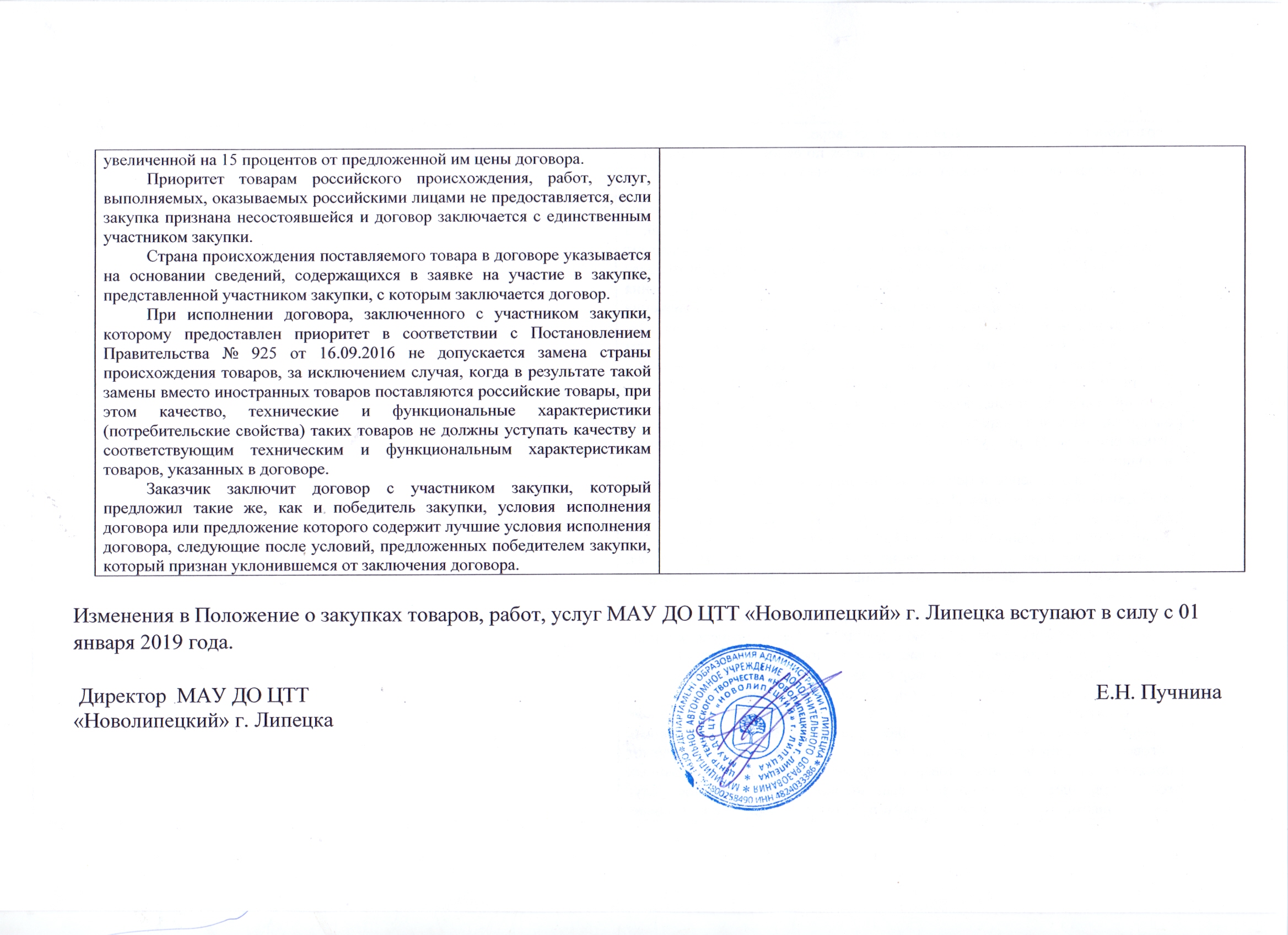 Раздел 10  - отсутствует 